ИБРЕСИНСКИЙ ВЕСТНИК№ 10 от 19 апреля 2019 годаИНФОРМАЦИОННЫЙ ЛИСТАДМИНИСТРАЦИИ ИБРЕСИНСКОГО РАЙОНАОб утверждении плана мероприятий («дорожную карту») по дальнейшей деятельности малокомплектных дошкольных и общеобразовательных организации Ибресинского  района на 2019-2021 год.Во исполнение мероприятий Комплексного плана действий органов исполнительной власти Чувашской Республики по реализации Послания Главы Чувашской Республики М.Игнатьева Государственному Совету Чувашской Республики на 2019 год,  пункта 8 перечня поручений по итогам обсуждения предварительных итогов социально-экономического развития Ибресинского района за 2018 год заместителя Председателя Кабинета Министров Чувашской Республики, руководителя администрации Главы Чувашской Республики от 19 марта 2019 года, администрация Ибресинского района Чувашской Республики постановляет:1. Утвердить прилагаемый План мероприятий («дорожную карту») по дальнейшей деятельности малокомплектных дошкольных и общеобразовательных организации Ибресинского  района на 2019-2021 год (далее – План) согласно приложению к настоящему постановлению.2. Отделу информатизации и социального развития администрации Ибресинского района обеспечить размещение информации о Плане мероприятий на сайте Ибресинского района.3. Контроль за исполнением настоящего постановления возложить на  заместителя главы администрации района - начальника отдела образования  Федорову Н.А.4. Настоящее постановление вступает в силу после его официального опубликования.Глава администрации Ибресинского района                                                                                С.В.ГорбуновИсп. Александрова Л.Н.8(83538)2-19-99Приложение к постановлению администрацииИбресинского района Чувашской Республики от  11.04.2019 № 171План мероприятий («дорожная карта»)по дальнейшей деятельности малокомплектных дошкольных и общеобразовательных организации Ибресинского  районана 2019-2021 годПояснительная запискаВ самом общем виде проблема малокомплектных дошкольных и общеобразовательных организации выглядит следующим образом: в результате падения рождаемости, ряд малокомплектных дошкольных и общеобразовательных организации на селе недотягивают до нормативной наполняемости. Количество детей с каждым годом падает, а малокомплектные дошкольные и общеобразовательные организации, независимо от этого, должны иметь здание со специальными помещениями, административный и обслуживающий персонал. Малокомплектные дошкольные и общеобразовательные организации необходимо отапливать зимой и ремонтировать летом. Чем меньше учащихся, тем дороже это обходится бюджету в расчете на одного потребителя услуги. Нормативы финансирования, рассчитанные для обычной малокомплектной дошкольной и общеобразовательной организации, не покрывают затраты малокомплектной школы  и детских садов.Раздел I.План мероприятий («дорожная карта»)  по дальнейшей деятельности малокомплектных дошкольных и общеобразовательных организации Ибресинского  района на 2019-2021 год (далее – План) разработан во исполнение:- Конституции Российской Федерации;- Закона Чувашской Республики от 4 июня 2007г  №8 «О Стратегии социально-экономического развития Чувашской Республики до 2020 года»;- Концепции долгосрочного социально-экономического развития Российской Федерации на период до 2020 года, утвержденной распоряжением Правительства Российской Федерации от 17 ноября 2008г. №1662-р.Ситуация в Ибресинском  районе на начало 2019 года характеризовалась следующими данными: В системе образования Ибресинского района функционируют 26 муниципальных образовательных учреждений: 13 общеобразовательных учреждений (9 средних и 4 основных школ), 10 дошкольных образовательных учреждений (детские сады) и 3 учреждения дополнительного образования. Количество обучающихся -  2589 обучающихся в 162 классах-комплектах.В районе система дошкольного образования представлена 10 дошкольными образовательными организациями и 6 дошкольными группами в 4 общеобразовательных организациях и 1 группа кратковременного пребывания. Воспитываются 1119 детей, что составляет 79,7%детей в возрасте от 1 до 7 лет. Дети старше 3 лет охвачены дошкольным образованием. В электронной очереди зарегистрированы 177 детей. Раздел II.Целью ПланаЦелью реструктуризации сети общеобразовательных и дошкольных учреждений, расположенных в сельской местности Ибресинского района, является повышение качества и доступности образования, его конкурентоспособности путем апробации и выявления эффективных региональных моделей реструктуризации сети общеобразовательных и дошкольных учреждений, оптимальных моделей организации общего образования.
В основные требования включены:
— повышение качества образования в сельских общеобразовательных и дошкольных учреждениях;
— повышение доступности качественного общего образования;
— повышение уровня социальной, экономической и пространственной мобильности выпускников сельских общеобразовательных учреждений района, увеличения разнообразия форм и методов получения знаний, навыков, умений;
— повышение экономической эффективности функционирования общеобразовательных и дошкольных учреждений;
— повышение разнообразия сети и устойчивости ее функционирования. 
Раздел III.Прогноз эффективности реализации Плана мероприятий в 2019-2021 гг.В  результате  реализации  Плана  мероприятий  к  концу  2021  г.планируется достичь следующих целевых показателей:24 муниципальных образовательных учреждений: 12 общеобразовательных учреждений (9 средних и 3 основных школ), 9 дошкольных образовательных учреждений (детские сады) и 3 учреждения дополнительного образования.9 дошкольных образовательных организаций и 7 дошкольными группами в 5 общеобразовательных организациях и 1 группа кратковременного пребывания.Раздел IV. ПЕРЕЧЕНЬ МЕРОПРИЯТИЙПлана мероприятий («дорожная карта») по дальнейшей деятельности малокомплектных   дошкольных и общеобразовательных организации Ибресинского  района на 2019-2021 годРаздел V. Сроки и этапы реализации мероприятий ПланаРеализация Плана рассчитана на 3 года с 2019 по 2021 годыРаздел VI. Управление и контроль реализации ПланаРеализация мероприятий осуществляется ответственными исполнителями Плана – отделами администрации Ибресинского района, ведомствами, учреждениями и организациями, находящимися на территории района, в соответствии с законодательством Российской Федерации и законодательством Чувашской Республики.Координацию и контроль реализации Плана мероприятий осуществляет Администрация Ибресинского района Чувашской Республики.Администрация Ибресинского района формирует сводный отчет о реализации Плана и его результатах (по итогам года) до 1 февраля текущего года. Раздел VII. Оценка эффективности реализации мероприятий ПланаМероприятия Плана направлены на дальнейшую работу  малокомплектных                      дошкольных и общеобразовательных организации, повышение качества образования, повышение доступности качественного общего образования, повышение экономической эффективности функционирования.Об утверждении муниципальной программы Ибресинского района Чувашской Республики «Развитие культуры и туризма»В соответствии со Стратегией социально - экономического развития Чувашской Республики до 2035 года, утвержденной постановлением Кабинета Министров Чувашской Республики от 28 июня 2018 г. № 254, руководствуясь Федеральным Законом от 06.10.2003 № 131-ФЗ «Об общих принципах организации местного самоуправления  Российской Федерации», администрация Ибресинского района Чувашской Республики  п о с т а н о в л я е т:1. Утвердить прилагаемую муниципальную программу Ибресинского района Чувашской Республики «Развитие культуры  и туризма» (далее – Муниципальная программа).2. Утвердить ответственным исполнителем Муниципальной программы отдел информатизации и социального развития  администрации Ибресинского района Чувашской Республики.3. Финансовому отделу и отделу экономики и имущественных отношений администрации Ибресинского района Чувашской Республики при формировании  бюджета Ибресинского района на очередной финансовый год и плановый период предусматривать бюджетные ассигнования на реализацию Муниципальной программы.4. Признать утратившими силу: постановление  администрации Ибресинского района Чувашской Республики от30.04.2014г №310 «О муниципальных программах Ибресинского района Чувашской Республики на 2014–2020 годы»;постановление  администрации Ибресинского района Чувашской Республики от 21.11.2016года №635 «О внесении изменений в постановление администрации Ибресинского района Чувашской Республики №310 от 30.04.2014г. «О муниципальных программах Ибресинского района Чувашской Республики на 2014–2020 годы»;постановление  администрации Ибресинского района Чувашской Республики от 13.12.2016г.№679 «О внесении изменений в постановление администрации Ибресинского района Чувашской Республики №310 от 30.04.2014г. «О муниципальных программах Ибресинского района Чувашской Республики на 2014–2020 годы»;постановление  администрации Ибресинского района Чувашской Республики от 14.03.2018г. №118а «О внесении изменений в постановление администрации Ибресинского района Чувашской Республики №310 от 30.04.2014г. «О муниципальных программах Ибресинского района Чувашской Республики на 2014–2020 годы».5.Финансовому отделу администрации Ибресинского района ЧувашскойРеспублики при формировании проекта бюджета Ибресинского района Чувашской Республики на очередной финансовый год и плановый период предусматривать бюджетные ассигнования, на реализацию Муниципальной программы исходя из реальных возможностей бюджета Ибресинского района Чувашской Республики. 6. Контроль за выполнением настоящего постановления возложить на заместителя главы – начальника отдела образования  администрации Ибресинского района Чувашской Республики  Федорову  Н.А.  7. Настоящее постановление вступает в силу, после его официального опубликования и распространяется на правоотношения, возникшие  с 1 января 2019 года.Л.Ю. Константа2-15-77УтвержденАпостановлением администрации Ибресинского районаЧувашской Республикиот 11.04.2019   № 172Муниципальная программа Ибресинского района Чувашской Республики «Развитие культуры и туризма»П а с п о р тмуниципальной программы Ибресинского района Чувашской Республики«Развитие культуры и туризма».Раздел I. Приоритеты государственной политики в сфере  реализации муниципальной  программы Моргаушского района Чувашской Республики «Развитие культуры и туризма», цели, задачи, описание сроков и этапов реализации муниципальной программы Приоритеты государственной политики в сфере культуры Стратегией социально-экономического развития Чувашской Республики до 2035 года, утвержденной постановлением Кабинета Министров Чувашской Республики от 28 июня . № 254, ежегодными посланиями Главы Чувашской Республики Государственному Совету Чувашской Республики, Концепцией развития отрасли культуры Чувашской Республики до 2020 года, утвержденной распоряжением Кабинета Министров Чувашской Республики от 18 января . № 19-р. В соответствии с долгосрочными приоритетами развития сферы культуры и туризма целями Муниципальной программы «Развитие культуры и туризма» (далее – Муниципальная программа) являются:активизация культурного потенциала Ибресинского района Чувашской Республики;содействие формированию гармонично развитой личности, способной к активному участию в реализации муниципальной культурной политики;сохранение культурного наследия и создание условий для развития культуры;развитие туризма в Ибресинском районе Чувашской Республики.Для достижения целей реализуются следующие задачи:сохранение, использование, популяризация и охрана объектов культурного наследия, в том числе по изучению, выявлению объектов археологического наследия, а также установке надписей и обозначений, содержащих информацию об объекте культурного наследия и создание условий для развития культуры;обеспечение гражданам доступа к культурным ценностям;создание условий для реализации каждым человеком его творческого потенциала;создание благоприятных условий для устойчивого развития сфер культуры и туризма;повышение интереса к чтению;развитие внутреннего и въездного туризма, включение историко-культурного достояния в общероссийский туристический комплекс;продвижение туристского продукта Ибресинского района Чувашской Республики на внутреннем туристском рынке.Достижение целей и решение задач Муниципальной программы будут осуществляться с учетом сложившихся реалий и прогнозируемых процессов в экономике и социальной сфере.Реализация Муниципальной программы позволит:внедрить инновационные технологии в деятельность учреждений культуры, повысить их конкурентоспособность;вовлечь население в активную социокультурную деятельность, реализовать творческие инициативы населения;создать условия для сохранения этнокультурного многообразия народов, проживающих на территории Ибресинского района Чувашской Республики, повышения их общей культуры, укрепления гражданского единства и гармонизация межнациональных отношений.повысить доступность и качество услуг, предоставляемых учреждениями, подведомственными Отдела информатизации и социального развития;.Муниципальная программа будет реализовываться в 2019–2035 годах в три этапа:1 этап – 2019–2025 годы.На 1 этапе будет продолжена реализация начатых ранее мероприятий по развитию отрасли культуры.2 этап – 2026–2030 годы.За счет реализации мероприятий 2 этапа будут достигнуты следующие результаты:уровень удовлетворенности населения качеством предоставления муниципальных услуг в сфере культуры – 94,0 процента;увеличение числа посещений организаций культуры на 21,0 процент по отношению к 2017 году.3 этап – 2031–2035 годы.За счет реализации мероприятий 3 этапа будут достигнуты следующие результаты:уровень удовлетворенности населения качеством предоставления государственных услуг в сфере культуры – 96,0 процента;увеличение числа посещений организаций культуры на 25,0 процента по отношению к 2017 году.Сведения о целевых показателях (индикаторах) Муниципальной программы, подпрограмм Муниципальной программы и их значениях приведены в приложении № 1 к Муниципальной программе.Целевые показатели (индикаторы)Муниципальной программы определены исходя из принципа необходимости и достаточности информации для характеристики достижения целей и решения задач Муниципальной программы (табл. 1). Перечень целевых показателей (индикаторов) носит открытый характер и предусматривает возможность корректировки в случае потери информативности целевого показателя (индикатора) (достижение максимального значения или насыщения).Таблица 1Раздел II. Обобщенная характеристика основных мероприятий подпрограмм Муниципальной программыВыстроенная в рамках настоящей Муниципальной программы система целевых ориентиров (цели, задачи, ожидаемые результаты) представляет собой четкую согласованную структуру, посредством которой установлена прозрачная и понятная связь реализации отдельных мероприятий с достижением конкретных целей на всех уровнях Муниципальной программы.Реализация мероприятий Муниципальной программы обеспечивает решение задач Муниципальной программы. Мероприятия Муниципальной программы реализовываются в рамках двух подпрограмм. 1.Подпрограмма «Развитие культуры в Ибресинском районе Чувашской Республики» предусматривает реализацию 8 основных мероприятий:Основное мероприятие 1. Сохранение и развитие народного творчества. Мероприятие направлено  на: укрепление материально- технической базы учреждений культуры, для удовлетворения населения качеством предоставления муниципальных услуг в сфере культуры; сохранение нематериального культурного наследия и трансляцию лучших образцов народной культуры; мониторинг ситуации и основных тенденций культурно-досуговой сферы;  внедрение современных технологий в целях повышения качества оказания культурных услуг. Основное мероприятие 2. Развитие библиотечного дела. Мероприятие направлено на:  организацию и проведение мероприятий, направленных на популяризацию чтения и библиотечного дела;комплектование книжных фондов библиотек муниципальных образований в рамках поддержки отрасли культуры; обновление компьютерного парка, телекоммуникационных технологий, программного обеспечения для создания единой информационной сети библиотек республики; обеспечение сохранности библиотечного фонда; осуществление деятельности по предоставлению электронных ресурсов пользователям, реализацию программ непрерывного обучения ; повышения профессионального мастерства библиотечных специалистов, организацию мероприятий по привлечению населения к чтению; информационное сопровождение мероприятий, направленных на популяризацию чтения,  включает в себя освещение вопросов популяризации чтения в средствах массовой информации, создание и размещение теле  и радиопередач в электронных средствах массовой информации, создание социальных роликов, направленных на популяризацию чтения, мероприятия по продвижению книжной продукции в библиотеках, музеях, в образовательных организациях;обеспечение свободного доступа населения к информации и знаниям, модернизацию информационной деятельности библиотек и создание электронных ресурсов на основе новых технологий, их интеграцию в мировую информационную инфраструктуру.Основное мероприятие 3.    Развитие музейного дела. Мероприятие направлено на :повышение доступности и качества музейных услуг;создание условий для более широкого доступа населения к музейным собраниям, развитие новых форм музейной деятельности;проведение  чтений, круглых столов, выставок, фестивалей; участие в региональных, всероссийских  научно-практических конференциях, семинарах; внедрение новых технологий в учетно-хранительскую деятельность; обновление экспозиций;обеспечение сохранности и безопасности музейных фондов;на реставрацию музейных предметов, входящих в состав государственной части Музейного фонда Российской Федерации;проведение консервационных и профилактических работ; целевое комплектование фондов  музея; создание цифровых копий музейных предметов. Основное мероприятие 4. Сохранение, использование, популяризация и охрана объектов культурного наследия.Мероприятие направлено на: сохранение, использование, популяризацию и охрану объектов культурного наследия, в том числе по изучению, выявлению объектов археологического наследия, а также установке надписей и обозначений, содержащих информацию об объекте культурного наследия; эффективное использование объектов культурного наследия, реализацию специализированных информационно-просветительских проектов по пропаганде объектов культурного наследия,  в том числе,  на проведение предпроектных, проектных, ремонтно-реставрационных, консервационных, восстановительных работ; контроля за состоянием объектов культурного наследия, осуществление мониторинга, установку границ территорий, зон охраны, предметов охраны; проведение круглых столов, конференций, совещаний и др.Основное мероприятие 5. Проведение международных, всероссийских, межрегиональных, республиканских мероприятий в сфере культуры и искусства, архивного дела.Мероприятие направлено  на:  оказание содействия участия коллективов самодеятельного народного творчества Ибресинского района в международных, всероссийских и региональных фестивалях, конкурсах, художественно-творческих мероприятиях и культурных акциях;участие  творческих коллективов в значительных культурных проектах за пределами республики , что является подтверждением их высокого художественного и исполнительского уровня, способствует обмену опытом, повышению профессионального уровня.         Основное мероприятие 6. Организация и проведение фестивалей, конкурсов, торжественных вечеров, концертов и иных зрелищных мероприятий.Мероприятие направлено  на: выявление талантов, на возможность творческого роста в условиях наиболее благоприятного профессионального общения, формирование культурного образа территории, объединение различных социальных групп для участия в культурной жизни местного сообщества оказание финансовой  поддержки  в  их проведении; создание условий для сохранения, развития культурного потенциала и формирования единого культурного пространства.Основное мероприятие 7.  Развитие муниципальных учреждений культуры. Данное мероприятие направлено на:развитие и укрепление материально-технической базы домов культуры (и их филиалов), расположенных в населенных пунктах с числом жителей до 50 тыс. человек;ремонтные работы (текущий ремонт) в отношении зданий домов культуры (и их филиалов), расположенных в населенных пунктах с числом жителей до 50 тыс. человекукрепление материально технической базы;выплату денежного поощрения лучшим муниципальным учреждениям культуры, находящимся на территориях сельских поселений, и их работникам в рамках поддержки отрасли культуры;софинансирование расходных обязательств, учреждениям культурно-досугового типа, подведомственным отделу информатизации и социального развития администрации Ибресинского района Чувашской Республики,связанных с повышением заработной платы работников муниципальных учреждений культуры в рамках реализации Указа Президента РФ от 7.05.2012г. №597 «О мерах по реализации государственной социальной политики»;реализацию программ повышения профессиональной компетентности специалистов культурно-досуговых учреждений;модернизацию муниципальных учреждений культурно-досугового типа, в том числе путем проведения ремонтных работ; формирование культурной среды, отвечающей растущим потребностям личности и общества, повышение качества, разнообразия и эффективности услуг в сфере культуры, создание условий для доступности участия всего населения в культурной жизни.Основное мероприятие 8. Мероприятия, связанные с подготовкой и проведением празднования 100-летия образования Чувашской автономной области.Мероприятие направлено на:подготовку и проведение празднования  на федеральном уровне памятных дат субъектов Российской Федерации;интенсивную модернизацию материально- технической базы, развитие инфраструктуры учреждений культуры, подведомственным отделу информатизации и социального развития администрации Ибресинского района Чувашской Республики.Основное мероприятие 9. Строительство и реконструкция учреждений культуры, архива.Мероприятие направлено на: проведение  строительства (реконструкции) и капитального  ремонта зданий и помещений муниципальных учреждений культуры,  подведомственным отделу информатизации и социального развития администрации Ибресинского района Чувашской Республики.2. Подпрограмма «Туризм» предусматривает реализацию трех основных мероприятий:Основное мероприятие 1. Формирование и продвижение туристского продукта  Ибресинского района Чувашской Республики.Мероприятие направлено на:разработку системы мер, направленных на развитие и совершенствование существующего туристского предложения (водного туризма, паломнического, самодеятельного, этнического туризма, сельского и экологического туризма, досуга и отдыха, туров выходного дня);продвижение туристского бренда Ибресинского района Чувашской Республики;разработку и реализацию информационно-туристского и рекламного материала, видеороликов, презентаций;организацию и проведение информационно-рекламных и пропагандистских специализированных туров по Ибресинскому району Чувашской Республике.Реализация данных мероприятий позволит сформировать единый конкурентоспособный районный туристский продукт и обеспечить проведение целенаправленной работы по его продвижению.Основное мероприятие 2. Развитие приоритетных направлений развития туризма Ибресинского  района Чувашской Республики.Мероприятие направлено на:развитие событийного туризма путем привлечения туристских потоков на крупные культурные, спортивные, деловые мероприятия, проводимые в Ибресинском районе Чувашской Республики. Событийный туризм – направление сравнительно молодое, но перспективное и динамично развивающееся как один из видов туризма. Уникальные туры, сочетающие в себе традиционный отдых и участие в самых зрелищных мероприятиях, постепенно завоевывают все большую популярность. Можно выделить несколько тематических видов событийного туризма: национальные фестивали и праздники, театрализованные шоу, фестивали (кино и театра, гастрономические, музыкальные и т.п.), выставки и др.;развитие детского и культурно-познавательного туризма как составной части других видов туризма, вовлечение в туристский оборот музейной сети района, включение культурных мероприятий в туристские программы;организацию и развитие сельского туризма путем развития материально-технической базы сельского туризма, содействие открытию новых гостевых домов, готовых к приему туристов, пропаганду развития сельского туризма в Ибресинском районе Чувашской Республики. Сельский туризм в Ибресинском районе Чувашской Республики предполагает использование природных, культурно-исторических, социальных и иных ресурсов сельской местности для создания комплексного туристского продукта. В первую очередь от сельского туризма ожидают спокойствия и размеренности сельской жизни, чистого воздуха, тишины и натуральных продуктов, комфортных условий проживания, домашней атмосферы, приемлемых цен, ощущения близости с природой, получения новых впечатлений, возможности развлечения для детей и проведения досуга для взрослых;разработку мер по развитию народных художественных промыслов республики и продвижению сувенирной продукции.Реализация данных мероприятий позволит говорить о развитии приоритетных направлений развития туризма в Ибресинском районе Чувашской Республики, о предпосылках формирования высокоэффективной туристско-рекреационной инфраструктуры туризма.Основное мероприятие 3. Развитие сети туристских маршрутов по Ибресинскому району Чувашской Республики.Мероприятие направлено на:модернизацию и усовершенствование туристских маршрутов, и разработку на их основе новых;информационное продвижение туристских маршрутов по Ибресинскому району Чувашской Республики в электронных и печатных средствах массовой информации;благоустройство туристских маршрутов по Ибресинскому району Чувашской Республики;широкое использование культурно-исторических и природно-географических ресурсов при разработке и создании новых туристских маршрутов по Ибресинскому  району Чувашской Республики.Реализация данных мероприятий позволит повысить туристскую привлекательность Ибресинского района Чувашской Республики.В результате реализации подпрограммы ожидается достижение следующих результатов:повышение качества и доступности услуг в сфере туризма;формирование на территории Ибресинского района Чувашской Республики современной конкурентоспособной туристской отрасли.Указанные основные мероприятия подпрограмм планируются к осуществлению в течение всего периода реализации Муниципальной программы.Раздел III. Обоснование объема финансовых ресурсов, необходимых для реализации Муниципальной программы Расходы Муниципальной программы формируются за счет средств федерального бюджета, республиканского бюджета, местных бюджетов и внебюджетных источников. Распределение бюджетных ассигнований на реализацию Муниципальной программы утверждается Решением Собрания депутатов Ибресинского района Чувашской Республики о бюджете Ибресинского района Чувашской Республики на очередной финансовый год и плановый период.Общий объем финансирования Муниципальной программы на 2019–
2035 годы составляет- 275 725,24  тыс. рублей. Показатели по годам и источникам финансирования приведены в табл. 2.Таблица 2(тыс. рублей)Ресурсное обеспечение и прогнозная (справочная) оценка расходов за счет всех источников финансирования реализации Муниципальной программы приведены в приложении № 2 к Муниципальной программе.В Муниципальную программу включены подпрограммы, реализуемые в рамках Муниципальной программы, согласно приложениям № 3–6 к настоящей Муниципальной программе.Планируемые затраты на реализацию Муниципальной программы в разрезе всех источников финансирования могут уточняться с учетом объемов субвенции из республиканского бюджета Чувашской Республики бюджету Ибресинского района Чувашской Республики на очередной финансовый год, при формировании бюджета Ибресинского района Чувашской Республики и бюджетов поселений на очередной финансовый год и плановый период,  а также активности юридических лиц по привлечению внебюджетных средств.Приложение № 1к Муниципальной программеИбресинского района Чувашской Республики«Развитие культуры и туризма»С в е д е н и яо целевых  показателях (индикаторах) муниципальной программы Ибресинского района Чувашской Республики «Развитие культуры и туризма», подпрограмм муниципальной программы Ибресинского района Чувашской Республики «Развитие культуры и туризма» и их значениях_____________Приложение № 2к муниципальной программеИбресинского районаЧувашской Республики«Развитие культуры и туризма»Ресурсное обеспечение
и прогнозная (справочная) оценка расходов за счет всех источников финансирования реализации муниципальной программы Ибресинского района Чувашской Республики «Развитие культуры и туризма» Приложение № 3к муниципальной программеИбресинского районаЧувашской Республики«Развитие культуры и туризма»П о д п р о г р а м м а «Развитие культуры в Ибресинском районе Чувашской Республики» муниципальной программы Ибресинского района Чувашской Республики «Развитие культуры и туризма» Паспорт подпрограммыРаздел I. Приоритеты, цель и задачи подпрограммы, общая характеристика реализации подпрограммы В соответствии с приоритетами развития культуры целью подпрограммы «Развитие культуры в Ибресинском районе Чувашской Республики» муниципальной программы Ибресинского района Чувашской Республики «Развитие культуры и туризма (далее – подпрограмма) является создание условий для сохранения, развития культурного потенциала и формирования единого культурного пространства.Достижение цели обеспечивается в рамках решения следующих задач:обеспечение сохранности и использования объектов культурного наследия;повышение доступности и качества библиотечных услуг;повышение доступности и качества музейных услуг;создание условий для сохранения и развития исполнительских искусств; сохранение традиций и создание условий для развития всех видов народного искусства и творчества;создание условий для повышения качества и разнообразия услуг, предоставляемых учреждениями культуры населению;интенсивная модернизация материально-технической базы, развитие инфраструктуры учреждений культуры.расширение доступа к культурным ценностям и информационным ресурсам, сохранение культурного и исторического наследия;поддержка и развитие художественно-творческой деятельности.Подпрограмма отражает реализацию мероприятий подпрограммы по финансированию мероприятий, связанных с повышением заработной платы работников муниципальных учреждений культуры, развитием и укреплением материально-технической базы муниципальных домов культуры, поддержкой отрасли культуры.Раздел II. Перечень и сведения о целевых  показателях (индикаторах)подпрограммы с расшифровкой плановых значений по годам ее реализацииСостав целевых  показателей (индикаторов) подпрограммы определен исходя из необходимости достижения цели и решения задач подпрограммы. Перечень целевых  показателей(индикаторов) подпрограммы носит открытый характер и предусматривает возможность их корректировки в случае потери информативности показателя (например, в связи с достижением его максимального значения), изменений приоритетов государственной политики в сфере культуры, а также изменений законодательства Российской Федерации и законодательства Чувашской Республики, влияющих на расчет данных показателей.Сведения о целевых  показателях (индикаторах) подпрограммы изложены в табл. 1.Таблица 1С в е д е н и яо целевых  показателях (индикаторах) подпрограммы «Развитие культуры в Ибресинском районе Чувашской Республики»  муниципальной программы  Ибресинского района Чувашской Республики «Развитие культуры и туризма» и их значенияхОжидаемыми результатами реализации подпрограммы являются:обеспечение сохранения, использования, популяризации и охраны объектов культурного наследия, в том числе по изучению, выявлению объектов археологического наследия, а также установке надписей и обозначений, содержащих информацию об объекте культурного наследия;обеспечение сохранности и использования Музейного фонда Российской Федерации, внедрение информационных технологий и создание качественных электронных ресурсов;повышение качества и доступности услуг библиотек ;повышение эффективности комплектования, хранения, учета и использования архивных документов;сохранение и развитие театрального, музыкального искусства, повышение творческого уровня художественных коллективов;развитие народного художественного творчества и любительского искусства, фольклора во всем многообразии жанров и этнических особенностей традиционной культуры народов, проживающих на территории района, повышение профессионального мастерства специалистов культурно-досуговой сферы;повышение качества оказания услуг в сфере культуры, увеличение количества посещений мероприятий, проводимых учреждениями культуры и архивом;стимулирование творческой деятельности, повышение престижа творческих профессий, поддержка талантливой молодежи.Раздел III. Характеристика основных мероприятий, мероприятий подпрограммы с указанием сроков и этапов их реализации Основные мероприятия подпрограммы направлены на реализацию поставленных цели и задач подпрограммы и муниципальной программы в целом. Основные мероприятия подпрограммы подразделяются на отдельные мероприятия, реализация которых позволит обеспечить достижение целевых  показателей (индикаторов) подпрограммы.Подпрограмма будет реализовываться в 2019–2035 годах в 3 этапа:1 этап – 2019–2025 годы.На 1 этапе предусмотрена реализация начатых ранее мероприятий по развитию отрасли культуры.2 этап – 2026–2030 годы.За счет реализации мероприятий 2 этапа будут достигнуты следующие результаты:доля отреставрированных объектов культурного наследия (памятников истории и культуры) народов Российской Федерации в общем количестве объектов, нуждающихся в реставрации, –33,75 процента;прирост посещений общедоступных (публичных) библиотек, а также культурно-массовых мероприятий, проводимых в библиотеках, – 116,0 процентов по отношению к 2017 году;количество посещений общедоступных библиотек (на 1 жителя в год) – 7,24 единицы;доля муниципальных домов культуры, оснащенных современным оборудованием, – 54,3 процента;прирост посещений музеев – 121,0 процент по отношению к 2017 году;прирост посещений платных культурно-массовых мероприятий клубов, домов культуры – 172,0 процента по отношению к 2017 году;прирост участников клубных формирований – 112,0 процентов по отношению к 2017 году;3 этап – 2031–2035 годы.За счет реализации мероприятий 3 этапа будут достигнуты следующие результаты:доля отреставрированных объектов культурного наследия (памятников истории и культуры) народов Российской Федерации в общем количестве объектов, нуждающихся в реставрации, – 35,0 процентов;прирост посещений общедоступных (публичных) библиотек, а также культурно-массовых мероприятий, проводимых в библиотеках, – 120,0 процентов по отношению к 2017 году;количество посещений общедоступных библиотек (на 1 жителя в год) – 7,29 единиц;доля муниципальных домов культуры, оснащенных современным оборудованием, – 69,5 процентов;прирост посещений музеев – 125,0 процентов по отношению к 2017 году;прирост посещений платных культурно-массовых мероприятий клубов, домов культуры – 180,0 процентов по отношению к 2017 году;прирост участников клубных формирований – 120,0 процентов по отношению к 2017 году;Для достижения поставленной цели и решения задач подпрограммы необходимо реализовать следующий комплекс основных мероприятий:Основное мероприятие 1. Сохранение и развитие народного творчества.Мероприятие 1.1. Обеспечение деятельности учреждений в сфере культурно-досугового обслуживания населения.Мероприятие направлено на создание условий для развития учреждений культурно-досугового типа и народных коллективов на основе модернизации ресурсного обеспечения; организацию и проведение различных по форме и тематике культурно-досуговых и информационно-просветительских мероприятий;предоставление субсидий учреждениям культурно-досугового типа, подведомственным отделу информатизации и социального развития администрации Ибресинского района Чувашской Республики, на финансовое обеспечение выполнения муниципального задания на оказание муниципальных услуг (выполнение работ).Основное мероприятие 2.  Развитие библиотечного дела.Мероприятие 2.1. Обеспечение деятельности муниципальных библиотек.Данное мероприятие направлено на предоставление субсидий библиотекам, подведомственным Отделу  информатизации и социального развития администрации Ибресинского района Чувашской Республики, на финансовое обеспечение выполнения муниципального задания на оказание муниципальных услуг (выполнение работ);модернизацию информационной деятельности библиотек и создание электронных ресурсов на основе новых технологий, их интеграцию в мировую информационную инфраструктуру;        поддержание информационно-коммуникационной инфраструктуры библиотек в соответствии с требованиями современных технологий; организацию хранения, безопасности и обеспечения доступности документов фондов, включая электронные ресурсы;предоставление субсидий учреждениям культурно-досугового типа, подведомственным отделу информатизации и социального развития администрации Ибресинского района Чувашской Республики, на финансовое обеспечение выполнения муниципального задания на оказание муниципальных услуг (выполнение работ).Мероприятие 2.2. Комплектование книжных фондов библиотек муниципальных образований в рамках поддержки отрасли культуры. Мероприятие включает в себя обеспечение хранения, комплектования, учета, отбор и планомерное приобретение книг для библиотек  Ибресинского района Чувашской Республики, соответствующих по содержанию задачам публичных библиотек и потребностям читателей. Основное мероприятие 3. Развитие музейного дела.Мероприятие включает в себя повышение доступности и качества музейных услуг;создание условий для более широкого доступа населения к музейным собраниям, развитие новых форм музейной деятельности;проведение  чтений, круглых столов, выставок, фестивалей; участие в региональных, всероссийских  научно-практических конференциях, семинарах; внедрение новых технологий в учетно-хранительскую деятельность; обновление экспозиций;обеспечение сохранности и безопасности музейных фондов;на реставрацию музейных предметов, входящих в состав государственной части Музейного фонда Российской Федерации;проведение консервационных и профилактических работ; целевое комплектование фондов  музея; создание цифровых копий музейных предметов. Основное мероприятие 4. Сохранение, использование, популяризация и государственная охрана объектов культурного наследия.Мероприятие включает в себя обеспечение сохранности, популяризации, эффективное использование объектов культурного наследия, в том числе по изучению, выявлению объектов археологического наследия, а  также установке   надписей и обозначений, содержащих информацию об объекте культурного наследия, реализацию информационно-просветительских проектов по пропаганде объектов культурного наследия, осуществление мониторинга, установке видеонаблюдения, повышение доступности и качества музейных услуг, реализацию специализированных информационно- просветительских проектов по пропоганде объектов культурного наследия, в том числе проведение предпроектных, проектных, ремонтно- реставрвционных,консервационных, восстановительных работ, контроль за состоянием объектов культурного наследия.Основное мероприятие 5. Проведение международных, всероссийских, межрегиональных, республиканских мероприятий в сфере культуры и искусства, архивного дела.Мероприятие включает в себя оказание содействия участию коллективов самодеятельного народного творчества в международных, всероссийских и региональных фестивалях, конкурсах, художественно-творческих мероприятиях и культурных акциях. Участие и награды творческих коллективов в значительных культурных проектах за пределами республики являются подтверждением их высокого художественного и исполнительского уровня, способствуют обмену опытом, повышению профессионального уровня.Основное мероприятие 6. Организация и проведение фестивалей, конкурсов, торжественных вечеров, концертов и иных зрелищных мероприятий. включает в себя выявление талантов, на возможность творческого роста в условиях наиболее благоприятного профессионального общения, формирование культурного образа территории, объединение различных социальных групп для участия в культурной жизни местного сообщества оказание финансовой  поддержки  в  их проведении, создание условий для сохранения, развития культурного потенциала и формирования единого культурного пространства.Основное мероприятие 7. Развитие муниципальных учреждений культуры.Мероприятие направлено на развитие и укрепление материально-технической базы домов культуры (и их филиалов), расположенных в населенных пунктах с числом жителей до 50 тыс. человек;ремонтные работы (текущий ремонт) в отношении зданий домов культуры (и их филиалов), расположенных в населенных пунктах с числом жителей до 50 тыс. человекукрепление материально технической базы;выплата денежного поощрения лучшим муниципальным учреждениям культуры, находящимся на территориях сельских поселений, и их работникам в рамках поддержки отрасли культуры;софинансирование расходных обязательств, учреждениям культурно-досугового типа, подведомственным отделу информатизации и социального развития администрации Ибресинского района Чувашской Республики,связанных с повышением заработной платы работников муниципальных учреждений культуры в рамках реализации Указа Президента РФ от 7.05.2012г. №597 «О мерах по реализации государственной социальной политики».Основное мероприятие 8. Мероприятия, связанные с подготовкой и проведением празднования 100-летия образования Чувашской автономной областиМероприятие8.1.Подготовка и проведение празднования  на федеральном уровне памятных дат субъектов Российской Федерации.Мероприятие направлено на интенсивную модернизацию материально- технической базы, развитие инфраструктуры учреждений культуры, подведомственным отделу информатизации и социального развития администрации Ибресинского района Чувашской Республики.Основное мероприятие 9. Строительство и реконструкция учреждений культуры, архива.Мероприятие направлено на проведение  строительства (реконструкции) и капитального  ремонта зданий и помещений муниципальных учреждений культуры,  подведомственным отделу информатизации и социального развития администрации Ибресинского района Чувашской РеспубликиРаздел IV. Обоснование объема финансовых ресурсов, необходимых для реализации подпрограммыОбщий объем финансирования подпрограммы на 2019–
2035 годы за счет всех источников финансирования составляет 275 725,24  тыс. рублей, в том числе за счет средств федерального бюджета –4810,5тыс. рублей, республиканского бюджета Чувашской Республики –3172,2тыс. рублей, районного бюджета и бюджетов сельских поселений Ибресинского района Чувашской Республики  – 236465,6 тыс. рублей, внебюджетных источников –31276,94тыс. рублей. Показатели по годам и источникам финансирования приведены в табл. 2.Таблица 2(тыс. рублей)Объемы бюджетных ассигнований уточняются ежегодно при формировании бюджета Ибресинского района Чувашской Республики и бюджетов поселений на очередной финансовый год и плановый период.Ресурсное обеспечение реализации подпрограммы за счет всех источников финансирования по годам реализации в разрезе мероприятий подпрограммы представлено в приложении № 1 к подпрограмме.                                                                                                                                                                                                                     Приложение № 1                                                                                                                                                                                                                     к подпрограмме «Развитие культуры в                                                                                                                                                                                                                    Ибресинском районе Чувашской Республики»                                                                                                                                                                                                                     Муниципальной программы Ибресинского                                                                                                                                                                                                                     района Чувашской Республики «Развитие                                                                                                                                                                                                                     культуры и туризма»                                                                                                                                                                                            РЕСУРСНОЕ ОБЕСПЕЧЕНИЕ
реализации подпрограммы «Развитие культуры в Ибресинском районе Чувашской Республики» муниципальной программы Ибресинского района Чувашской Республики «Развитие культуры  и туризма» Цель «Создание условий для сохранения, развития культурного потенциала и формирования единого культурного пространства»Цель «Создание условий для сохранения, развития культурного потенциала и формирования единого культурного пространства»Цель «Создание условий для сохранения, развития культурного потенциала и формирования единого культурного пространства»Цель «Создание условий для сохранения, развития культурного потенциала и формирования единого культурного пространства»Приложение № 4к муниципальной программеИбресинского района Чувашской Республики«Развитие культуры и туризма»П о д п р о г р а м м а «Туризм» муниципальной программы Ибресинского района Чувашской Республики «Развитие культуры и туризма»Паспорт подпрограммыРаздел I. Приоритеты, цель и задачи подпрограммы, общая характеристика ее реализации Приоритеты государственной политики в сфере туризма будут направлены на формирование условий для дальнейшего развития внутреннего и въездного туризма на территории Ибресинского района Чувашской Республики.Основной целью подпрограммы «Туризм» муниципальной программы Ибресинского района Чувашской Республики «Развитие культуры и туризма» (далее – подпрограмма) является повышение конкурентоспособности туристского рынка Ибресинского района Чувашской Республики, удовлетворяющего потребности российских и иностранных граждан в качественных туристских услугах.В ходе достижения поставленной цели предстоит обеспечить решение следующих задач:продвижение туристского продукта Ибресинского района Чувашской Республики на внутреннем туристском рынке;развитие туристско-рекреационного комплекса Ибресинского района Чувашской Республики;повышение качества туристских услуг. Раздел II. Перечень и сведения о целевых индикаторах и показателях подпрограммы с расшифровкой плановых значений по годам ее реализацииСостав целевых индикаторов и показателей подпрограммы определен исходя из необходимости достижения цели и решения задач подпрограммы. Перечень целевых  показателей (индикаторов)носит открытый характер и предусматривает возможность их корректировки в случае потери информативности показателя (например, в связи с достижением его максимального значения), изменений приоритетов государственной политики в сфере туризма, а также изменений законодательства Российской Федерации и законодательства Чувашской Республики, влияющих на расчет данных показателей.Сведения о целевых индикаторах и показателях подпрограммы изложены в табл. 1.Таблица 1С в е д е н и я о целевых индикаторах и показателях подпрограммы «Туризм» муниципальной программы Ибресинского  района Чувашской Республики «Развитие культуры и туризма» и их значенияхРаздел III. Характеристика основных мероприятий, мероприятий подпрограммы с указанием сроков и этапов их реализацииПодпрограмма реализуется в 2019–2035 годах без разделения на этапы, так как большинство мероприятий подпрограммы реализуется ежегодно с установленной периодичностью.Основные мероприятия подпрограммы направлены на реализацию поставленных цели и задач подпрограммы. Достижение цели и решение задач подпрограммы осуществляются путем скоординированного выполнения комплекса взаимосвязанных по срокам, ресурсам, исполнителям и результатам мероприятий.Мероприятия подпрограммы:Основное мероприятие 1. Формирование и продвижение туристского продукта  Ибресинского района Чувашской Республики.Мероприятие направлено на:разработку системы мер, направленных на развитие и совершенствование существующего туристского предложения (водного туризма, паломнического, самодеятельного, этнического туризма, сельского и экологического туризма, досуга и отдыха, туров выходного дня);продвижение туристского бренда Ибресинского района Чувашской Республики;разработку и реализацию информационно-туристского и рекламного материала, видеороликов, презентаций;организацию и проведение информационно-рекламных и пропагандистских специализированных туров по Ибресинскому району Чувашской Республике.Реализация данных мероприятий позволит сформировать единый конкурентоспособный районный туристский продукт и обеспечить проведение целенаправленной работы по его продвижению.Основное мероприятие 2. Развитие приоритетных направлений развития туризма Ибресинского  района Чувашской Республики.Мероприятие направлено на:развитие событийного туризма путем привлечения туристских потоков на крупные культурные, спортивные, деловые мероприятия, проводимые в Ибресинском районе Чувашской Республики. Событийный туризм – направление сравнительно молодое, но перспективное и динамично развивающееся как один из видов туризма. Уникальные туры, сочетающие в себе традиционный отдых и участие в самых зрелищных мероприятиях, постепенно завоевывают все большую популярность. Можно выделить несколько тематических видов событийного туризма: национальные фестивали и праздники, театрализованные шоу, фестивали (кино и театра, гастрономические, музыкальные и т.п.), выставки и др.;развитие детского и культурно-познавательного туризма как составной части других видов туризма, вовлечение в туристский оборот музейной сети района, включение культурных мероприятий в туристские программы;организацию и развитие сельского туризма путем развития материально-технической базы сельского туризма, содействие открытию новых гостевых домов, готовых к приему туристов, пропаганду развития сельского туризма в Ибресинском районе Чувашской Республики. Сельский туризм в Ибресинском районе Чувашской Республики предполагает использование природных, культурно-исторических, социальных и иных ресурсов сельской местности для создания комплексного туристского продукта. В первую очередь от сельского туризма ожидают спокойствия и размеренности сельской жизни, чистого воздуха, тишины и натуральных продуктов, комфортных условий проживания, домашней атмосферы, приемлемых цен, ощущения близости с природой, получения новых впечатлений, возможности развлечения для детей и проведения досуга для взрослых;разработку мер по развитию народных художественных промыслов республики и продвижению сувенирной продукции.Реализация данных мероприятий позволит говорить о развитии приоритетных направлений развития туризма в Ибресинском районе Чувашской Республики, о предпосылках формирования высокоэффективной туристско-рекреационной инфраструктуры туризма.Основное мероприятие 3. Развитие сети туристских маршрутов по Ибресинскому району Чувашской Республики.Мероприятие направлено на:модернизацию и усовершенствование туристских маршрутов, и разработку на их основе новых;информационное продвижение туристских маршрутов по Ибресинскому району Чувашской Республики в электронных и печатных средствах массовой информации;благоустройство туристских маршрутов по Ибресинскому району Чувашской Республики;широкое использование культурно-исторических и природно-географических ресурсов при разработке и создании новых туристских маршрутов по Ибресинскому  району Чувашской Республики.Реализация данных мероприятий позволит повысить туристскую привлекательность Ибресинского района Чувашской Республики.В результате реализации подпрограммы ожидается достижение следующих результатов:повышение качества и доступности услуг в сфере туризма;формирование на территории Ибресинского района Чувашской Республики современной конкурентоспособной туристской отрасли.Раздел IV. Обоснование объема финансовых ресурсов, необходимых для реализации подпрограммыОбщий объем финансирования подпрограммы за счет всех источников финансирования составляет 0,00 тыс. рублей, в том числе за счет средств федерального бюджета – 0,00  тыс. рублей, республиканского бюджета Чувашской Республики – 0,00 тыс. рублей,  бюджета Ибресинского района – 0,00 тыс. рублей, внебюджетных источников – 0,00 тыс. рублей. Показатели по годам и источникам финансирования подпрограммы приведены в табл. 2.Таблица 2 (тыс. рублей)Объемы бюджетных ассигнований уточняются ежегодно при формировании районного бюджета Ибресинского района Чувашской Республики на очередной финансовый год и плановый период.Ресурсное обеспечение реализации подпрограммы за счет всех источников финансирования по годам ее реализации в разрезе мероприятий подпрограммы представлено в приложении к настоящей подпрограмме._____________Приложение №1к подпрограмме «Туризм» муниципальной программы Ибресинского района Чувашской Республики«Развитие культуры и туризма» РЕСУРСНОЕ ОБЕСПЕЧЕНИЕ
реализации подпрограммы «Туризм» муниципальной программы Ибресинского района Чувашской Республики
«Развитие культуры и туризма» за счет всех источников финансирования_____________Во исполнение Федеральных  законов от 06.03.2006  № 35-ФЗ
«О противодействии терроризму», от 06.10.2003 №131 –ФЗ «Об общих принципах организации местного самоуправления в Российской Федерации»,  решения заседания Оперативного штаба в Чувашской Республике от 11.11.2015 и в целях совершенствования  готовности сил и средств администрации Ибресинского района Чувашской Республики, выделяемых в состав группировки Оперативной группы в Ибресинском районе Чувашской Республики, к действиям при угрозе и (или) совершении террористического акта на территории Ибресинского района Чувашской Республики,  администрация Ибресинского района Чувашской Республики   п о с т а н о в л я е т:1. Определить перечень организаций, выделяющих  силы и средства в состав группировки Оперативной группы в Ибресинском районе Чувашской Республики, по обеспечению выполнения первоочередных мероприятий при угрозе (совершении) террористического акта  согласно приложению к настоящему постановлению. 2. Рекомендовать руководителям предприятий и организаций, расположенных на территории Ибресинского района Чувашской Республики, независимо от форм собственности в целях участия и обеспечения выполнения мероприятий при  угрозе (совершении) террористического акта:создать нештатные формирования по обеспечению выполнения мероприятий при угрозе (совершении) террористического акта в соответствии с вышеуказанным Перечнем;  состав, структуру и оснащение нештатных формирований по обеспечению  выполнения мероприятий при угрозе (совершении) террористического акта определить исходя из  перечня создаваемых формирований и примерных норм оснащения (табелизации) специальной техникой, оборудованием.3. Признать утратившими силу:- постановление администрации Ибресинского района Чувашской Республики от 25.01.2016 №42 «О создании сил и средств, выделяемых в состав группировки Оперативной группы  в Ибресинском района Чувашской Республики»;- постановление администрации Ибресинского района Чувашской Республики от 11.07.2016 №387 «О внесении изменений в постановление администрации Ибресинского района от 25.01.2016  №42 «О создании сил и средств, выделяемых в состав группировки Оперативной группы  в Ибресинском района Чувашской Республики».4. Контроль за выполнением настоящего постановления оставляю за собой. 5.Постановление вступает в силу после его официального  опубликования.Глава администрацииИбресинского района                                                                                  С.В. ГорбуновИсп. Захаров А.Л. 2-12-50Приложение к постановлению администрации Ибресинского  района Чувашской Республикиот 12.04.2019  № 173Перечень организаций, выделяющих  силы и средства в состав группировки Оперативной группы в  Ибресинском районе Чувашской Республики по обеспечению выполнения первоочередных мероприятий при угрозе (совершении) террористического акта** по обслуживаемым  многоквартирным домам Об утверждении муниципальной программы Ибресинского района «Развитие строительного комплекса и архитектуры»В соответствии с Федеральным законом от  06.10.2003 г. №131-ФЗ  «Об общих принципах организации местного самоуправления в Российской Федерации» (с изменениями и дополнениями), Уставом Ибресинского района Чувашской Республики (с изменениями и дополнениями) администрация Ибресинского района п о с т а н о в л я е т:1. Утвердить прилагаемую муниципальную  программу Ибресинского района Чувашской Республики «Развитие строительного комплекса и архитектуры».2. Утвердить ответственным исполнителем Муниципальной  программы отдел строительства и развития общественной инфраструктуры  администрации Ибресинского района Чувашской Республики.3. Настоящее постановление вступает после его официального опубликования.Глава администрацииИбресинского района                                                                           С.В. ГорбуновУтвержденапостановлением администрации Ибресинского районаЧувашской Республикиот  12.04.2019 № 174Муниципальная программа Ибресинского района Чувашской Республики«Развитие строительного комплекса и архитектуры»Паспорт 
муниципальной программы «Развитие строительного комплекса и архитектуры»Раздел I. Приоритеты реализуемой на территории Ибресинского района политики в сфере реализации муниципальной программы «Развитие строительного комплекса и архитектуры», цели, задачи, описание сроков и этапов реализации программыПриоритеты реализуемой на территории Ибресинского района политики в сфере развития строительного комплекса и архитектуры определены указами Президента Российской Федерации от 7 мая 2012 г. № 600 «О мерах по обеспечению граждан Российской Федерации доступным и комфортным жильем и повышению качества жилищно-коммунальных услуг» и от 7 мая 2018 г. № 204 «О национальных целях и стратегических задачах развития Российской Федерации на период до 2024 года», постановлением Правительства Российской Федерации от 30 декабря 2017 г. № 1710 «Об утверждении государственной программы Российской Федерации «Обеспечение доступным и комфортным жильем и коммунальными услугами граждан Российской Федерации», постановлением Кабинета Министров Чувашской Республики от 28 июня 2018 г. № 254 «Об утверждении Стратегии социально-экономического развития Чувашской Республики до 2035 года.Основным стратегическим приоритетом в области развития строительного комплекса и архитектуры Чувашской Республики являются: обеспечение устойчивого развития территорий Ибресинского района, улучшение инвестиционной привлекательности республики путем сокращения административных барьеров и сроков оформления разрешительной документации в сфере строительства.Муниципальная программа Ибресинского района Чувашской Республики «Развитие строительного комплекса и архитектуры» (далее - Муниципальная программа) направлена на достижение следующих целей:формирование и обеспечение устойчивого развития территории Ибресинского района Чувашской Республики;создание условий по сокращению административных барьеров и сроков оформления разрешительной документации в сфере строительства;внесение в Единый государственный реестр недвижимости сведений о границах Ибресинского района Чувашской Республики;Срок реализации Муниципальной программы – 2019-2035 годы. Поэтапная реализация Муниципальной программы не предусмотрена. Состав целевых индикаторов и показателей Муниципальной программы определен исходя из принципа необходимости и достаточности информации для характеристики достижения целей и решения задач, определенных Муниципальной программой. Такой подход использован также при определении состава целевых индикаторов и показателей подпрограмм, включенных в состав Муниципальной программы (табл. 1).Таблица 1Сведения о целевых индикаторах и показателях Муниципальной программы, подпрограмм Муниципальной программы и их значениях приведены в приложении № 1 к настоящей Муниципальной программе.Перечень целевых индикаторов и показателей носит открытый характер и предусматривает возможность их корректировки в случае потери информативности показателя (например, в связи с достижением его максимального значения), изменений приоритетов в области развития строительного комплекса и архитектуры.Раздел II. Обобщенная характеристика основных мероприятий подпрограмм Муниципальной программыСистема основных мероприятий является совокупностью взаимосвязанных мер, направленных на достижение поставленных целей и решение задач Муниципальной  программы.Мероприятия Муниципальной программы сформированы с использованием следующих принципов:нацеленность мероприятий на повышение качества предоставления муниципальных услуг в строительстве;соответствие мероприятий требованиям основных документов стратегического планирования Чувашской Республики, а также основам документов стратегического планирования Российской Федерации.Достижение целей и решение задач Муниципальной программы будет осуществляться в рамках реализации следующей подпрограммы: подпрограмма «Градостроительная деятельность в Ибресинском районе Чувашской Республики». Подпрограмма «Градостроительная деятельность в Ибресинском районе Чувашской Республики» предусматривает выполнение трех основных мероприятий.Основное мероприятие 1. Развитие территорий Ибресинского района Чувашской Республики, в том числе сельских поселений в виде территориального планирования, градостроительного зонирования, планировки территории, архитектурно-строительного проектирования.Реализация указанного мероприятия обеспечит решение территориально-планировочных проблем, позволит рационально использовать территориальные ресурсы, обеспечить базу для формирования информационной системы градостроительной деятельности, обеспечит формирование современного облика комплексной застройки населенных пунктов, природной и ландшафтной среды. Основное мероприятие 2. Оптимизация предоставления муниципальных услуг в области градостроительной деятельности и создание условий для улучшения инвестиционного климата.  Создание условий для ведения бизнеса в сфере строительства позволит повысить инвестиционную привлекательность района. В результате роста инвестиций в строительство, реконструкцию объектов капитального строительства и обустройство земельных участков будет достигнут не только экономический, но и социальный эффект за счет совершенствования организации территорий, организации новых рабочих мест, улучшения социально-демографической ситуации.Основное мероприятие 3. Координатное описание границы Ибресинского района и сельских поселений Ибресинского района Чувашской Республики и внесение в Единый государственный реестр недвижимости сведений о границах Ибресинского района Чувашской Республики. Описание местоположения границ Ибресинского района Чувашской Республики в целях их отображения в схеме территориального планирования Ибресинского района Чувашской Республики.Раздел III. Обоснование объема финансовых ресурсов, необходимых для реализации муниципальной программы (с расшифровкой по источникам финансирования, по этапам и годам реализации программы)Финансовое обеспечение реализации Муниципальной программы осуществляется за счет средств федерального бюджета, республиканского бюджета Чувашской Республики, местных бюджетов и внебюджетных источников.При софинансировании мероприятий Муниципальной программы из внебюджетных источников могут использоваться различные инструменты государственно-частного партнерства.Общий объем финансирования Муниципальной программы в 2019 - 2035 годах составляет 1000,0 тыс. рублей, в том числе за счет средств федерального бюджета – 0,0 тыс. рублей, республиканского бюджета Чувашской Республики – 0,0 тыс. рублей, местных бюджетов – 1000,0 тыс. рублей, внебюджетных источников – 0,0 тыс. рублей (табл. 2). Таблица 2Объемы финансирования Муниципальной программы подлежат ежегодному уточнению исходя из реальных возможностей бюджетов всех уровней.Ресурсное обеспечение и прогнозная (справочная) оценка расходов за счет всех источников финансирования реализации Муниципальной программы приведены в приложении № 2 к настоящей Муниципальной программе.Приложение № 1
к муниципальной программе
«Развитие строительного комплекса и архитектуры»Сведения
о целевых индикаторах и показателях муниципальной программы «Развитие строительного комплекса и архитектуры»,ее подпрограмм и их значенийПриложение № 2
к муниципальной программе
«Развитие строительного комплекса и архитектуры»Ресурсное обеспечение
реализации муниципальной программы «Развитие строительного комплекса и архитектуры» за счет всех источников финансированиятыс. рублейПриложение № 3
к муниципальной программе
«Развитие строительного комплекса и архитектуры»План
реализации муниципальной программы Ибресинского района на очередной финансовый год и плановый периодПриложение № 4
к муниципальной программе
«Развитие строительного комплекса и архитектуры»Паспорт 
подпрограммы «Градостроительная деятельность в Ибресинском районе Чувашской Республики»Раздел I. Приоритеты и цель подпрограммы, задачи и показатели (индикаторы) достижения целей и решения задач, описание основных ожидаемых конечных результатов подпрограммы, сроков и контрольных этапов реализации подпрограммы Приоритеты и цель подпрограммы определены основными направлениями реализации Стратегии социально-экономического развития Чувашской Республики до 2035 года, утвержденной постановлением Кабинета Министров Чувашской Республики от 28 июня 2018 г. № 254.Таким образом, приоритетами в рамках реализации настоящей Подпрограммы являются: создание условий для устойчивого развития территории Ибресинского района, в том числе развитие сельских поселений; создание условий для реализации пространственных интересов муниципальных образований и населения Ибресинского района с учетом требований безопасности жизнедеятельности, экологического и санитарного благополучия; создание условий для повышения инвестиционной привлекательности Ибресинского района; мониторинг, актуализация и комплексный анализ градостроительной документации Ибресинского района; стимулирование жилищного и коммунального строительства, деловой активности и производства, торговли, науки, туризма и отдыха; обеспечение прав и законных интересов физических и юридических лиц, в том числе правообладателей земельных участков и объектов капитального строительства, находящихся на территории Ибресинского района; создание условий для повышения качества архитектурной деятельности на территории Ибресинского района.Основными целями Подпрограммы являются: реализация основных направлений в сфере архитектуры и градостроительной деятельности; формирование эффективной системы пространственного развития и территориального планирования в Ибресинском районе, направленной на обеспечение реализации конституционных прав граждан на экологически безопасную среду жизнедеятельности, права на жилище, труд и другие социальные гарантии, а также создание комфортных условий проживания населения и устойчивого развития территорий области посредством определения границ населенных пунктов; улучшение архитектурно-художественного облика населенных пунктов Ибресинского района; оптимизация предоставления муниципальных услуг в области градостроительной деятельности для создания условий улучшения инвестиционного климата.Осуществление поставленных целей требует решения следующих задач:формирование системы документов территориального планирования, градостроительного зонирования;мониторинг документов территориального планирования и контроля за реализацией Схемы и Нормативов;обеспечение мониторинга своевременной актуализации и приведения в соответствие требованиям действующего законодательства документов территориального планирования и градостроительного зонирования муниципальных образований;создание и эксплуатация государственной информационной системы обеспечения градостроительной деятельности в Ибресинском районе;снижение административной нагрузки на застройщика, совершенствование нормативно-правовой базы и порядка регулирования в сфере жилищного строительства;описание местоположения границ Ибресинского района и сельских поселений в целях их отображения в схеме территориального планирования.Срок реализации подпрограммы – 2019-2035 годы. Поэтапная реализация подпрограммы не предусмотрена. Раздел II. Перечень и сведения о целевых индикаторах и показателях подпрограммы с расшифровкой плановых значений по годам ее реализацииСостав целевых индикаторов и показателей Подпрограммы определен исходя из необходимости достижения основных целей и решения задач Подпрограммы. Перечень целевых индикаторов и показателей носит открытый характер и предусматривает возможность их корректировки в случае потери информативности показателя (например, в связи с достижением его максимального значения), изменений приоритетов государственной политики в сфере градостроительной деятельности и архитектуры, а также изменений законодательства Российской Федерации и законодательства Чувашской Республики, влияющих на расчет данных показателей.Сведения о целевых индикаторах и показателях Подпрограммы изложены в таблице 1.Таблица 1Сведения о целевых индикаторах и показателяхподпрограммы «Градостроительная деятельность в Ибресинском районе Чувашской Республики» Раздел III. Характеристики основных мероприятийДостижение целей и решение задач Подпрограммы осуществляется путем выполнения основных мероприятий Подпрограммы:Основное мероприятие 1. Развитие территорий Ибресинского района Чувашской Республики, в том числе сельских поселений в виде территориального планирования, градостроительного зонирования, планировки территории, архитектурно-строительного проектирования.Основным мероприятием предусмотрена реализация мероприятия, которая обеспечит решение территориально-планировочных проблем, позволит рационально использовать территориальные ресурсы, обеспечить базу для формирования информационной системы градостроительной деятельности, обеспечит формирование современного облика комплексной застройки населенных пунктов, природной и ландшафтной среды.Мероприятие 1.1. Определение основных направлений развития градостроительной и архитектурной деятельности в Ибресинском районе Чувашской Республики.Целью данного мероприятия является формирование градостроительной политики для создания полноценной среды обитания и жизнедеятельности населения Ибресинского района, рационального использования территорий при градостроительной деятельности, создание условий повышения качества архитектурной деятельности на территории Ибресинского района. Основное мероприятие 2. Оптимизация предоставления муниципальных услуг в области градостроительной деятельности и создание условий для улучшения инвестиционного климата.  Создание условий для ведения бизнеса в сфере строительства позволит повысить инвестиционную привлекательность района. В результате роста инвестиций в строительство, реконструкцию и обустройство земельных участков и других объектов недвижимости будет достигнут не только экономический, но и социальный эффект за счет совершенствования организации территорий, организации новых рабочих мест, улучшения социально-демографической ситуации.Мероприятие 2.1. Создание и эксплуатация государственной информационной системы обеспечения градостроительной деятельности в Ибресинском районе Чувашской Республики.Целью мероприятия является организация систематизированного свода документированных сведений о развитии территорий, об их застройке, о земельных участках, об объектах капитального строительства и иных необходимых для осуществления градостроительной деятельности сведений, что позволит обеспечить органы государственной власти, органы местного самоуправления, физических и юридических лиц достоверными сведениями, необходимыми для осуществления градостроительной, инвестиционной и иной хозяйственной деятельности.Мероприятие 2.2. Увеличение доли муниципальных услуг по выдаче разрешений на строительство, разрешений на ввод в эксплуатацию объектов капитального строительства, градостроительных планов земельных участков в режиме «одного окна» через МФЦ и в электронной форме через Единый портал государственных и муниципальных услуг.В соответствии с распоряжением Правительства Российской Федерации от 31 января 2017 г. № 147-р «О целевых моделях упрощения процедур ведения бизнеса и повышения инвестиционной привлекательности субъектов Российской Федерации» доля услуг в сфере строительства, оказанных муниципальными образованиями в электронном виде, к 2021 году должна составить 70 %.Выдача разрешений на строительство, градостроительных планов земельных участков проводится также через многофункциональные центры по предоставлению государственных и муниципальных услуг. Основное мероприятие 3. Координатное описание границы Ибресинского района и сельских поселений и внесение в Единый государственный реестр недвижимости сведений о границах Ибресинского района и сельских поселений.Целью мероприятия является проведение землеустроительных работ в целях координатного описания границы Ибресинского района и сельских поселений.Сроки реализации данных мероприятий предусмотрены на период 2019 –2035 годы. Раздел IV. Обоснование объема финансовых ресурсов, необходимых для реализации подпрограммыФинансирование подпрограммы осуществляется за счет средств федерального бюджета, республиканского бюджета Чувашской Республики, местных бюджетов и внебюджетных источников.При софинансировании мероприятий подпрограммы из внебюджетных источников могут использоваться различные инструменты государственно-частного партнерства.Общий объем финансирования подпрограммы в 2019 - 2035 годах составляет 1000,0 тыс. рублей, в том числе за счет средств федерального бюджета – 0,0 тыс. рублей, республиканского бюджета Чувашской Республики – 0,0 тыс. рублей, местных бюджетов – 1000,0 тыс. рублей, внебюджетных источников – 0,0 тыс. рублей (табл. 2).Таблица 2При составлении федерального бюджета, республиканского бюджета Чувашской Республики и местных бюджетов на очередной финансовый год и плановый период указанные суммы финансирования мероприятий подпрограммы могут быть скорректированы.Ресурсное обеспечение реализации подпрограммы за счет всех источников финансирования представлено в приложении № 1 к настоящей подпрограмме.Приложение № 1
к подпрограмме «Градостроительная деятельность в Ибресинском районе Чувашской Республики»муниципальной программы «Развитие строительного комплекса и архитектуры»РЕСУРСНОЕ ОБЕСПЕЧЕНИЕреализации подпрограммы «Градостроительная деятельность в Ибресинском районе Чувашской Республики» муниципальной программы «Развитие строительного комплекса и архитектуры» за счет всех источников финансированиятыс. рублейО внесении изменений в постановление администрации Ибресинского района от 21.05.2015  № 282 «Об утверждении Административного регламента администрации Ибресинского района по исполнению муниципальной функции по осуществлению муниципального контроля за сохранностью автомобильных дорог местного значения в границах Ибресинского района»В соответствии с Федеральным законом от 26.12.2008  №294-ФЗ «О защите прав юридических лиц и индивидуальных предпринимателей при осуществлении государственного контроля (надзора) и муниципального контроля»,  рассмотрев протест прокурора Ибресинского района Чувашской Республики  от 20.03.2019 №03-01-2019, администрация Ибресинского района Чувашской Республики постановляет:1. Внести в постановление администрации Ибресинского района Чувашской Республики от 21.05.2015   № 282  «Об утверждении  Административного регламента администрации Ибресинского района по исполнению муниципальной функции по осуществлению муниципального контроля за сохранностью автомобильных дорог местного значения в границах Ибресинского района» следующие изменения:1.2. Административный регламент дополнить пунктом 3.7. следующего содержания:«3.7. Организация и проведение мероприятий, направленных на профилактику нарушений обязательных требований.В целях предупреждения нарушений юридическими лицами и индивидуальными предпринимателями обязательных требований, требований, установленных муниципальными правовыми актами, устранения причин, факторов и условий, способствующих нарушениям обязательных требований, требований, установленных муниципальными правовыми актами, Администрация  осуществляет мероприятия по профилактике нарушений обязательных требований, требований, установленных муниципальными правовыми актами, в соответствии с ежегодно утверждаемыми программами профилактики нарушений.В целях профилактики нарушений обязательных требований, требований, установленных муниципальными правовыми актами, Администрация:- обеспечивает размещение на официальных сайтах в сети "Интернет" перечень нормативных правовых актов или их отдельных частей, содержащих обязательные требования, требования, установленные муниципальными правовыми актами, оценка которых является предметом муниципального контроля, а также текстов соответствующих нормативных правовых актов;- осуществляет информирование юридических лиц, индивидуальных предпринимателей по вопросам соблюдения обязательных требований, требований, установленных муниципальными правовыми актами, в том числе посредством разработки и опубликования руководств по соблюдению обязательных требований, требований, установленных муниципальными правовыми актами, проведения семинаров и конференций, разъяснительной работы в средствах массовой информации и иными способами. В случае изменения обязательных требований, требований, установленных муниципальными правовыми актами, Администрация подготавливает и распространяет комментарии о содержании новых нормативных правовых актов, устанавливающих обязательные требования, требования, установленные муниципальными правовыми актами, внесенных изменениях в действующие акты, сроках и порядке вступления их в действие, а также рекомендации о проведении необходимых организационных, технических мероприятий, направленных на внедрение и обеспечение соблюдения обязательных требований, требований, установленных муниципальными правовыми актами;- обеспечивает регулярное (не реже одного раза в год) обобщение практики осуществления в соответствующей сфере деятельности муниципального контроля, размещение на официальных сайтах в сети "Интернет" соответствующих обобщений, в том числе с указанием наиболее часто встречающихся случаев нарушений обязательных требований с рекомендациями в отношении мер, которые должны приниматься юридическими лицами, индивидуальными предпринимателями в целях недопущения таких нарушений;- выдает предостережения о недопустимости нарушения обязательных требований, требований, установленных муниципальными правовыми актами, в соответствии с федеральным законодательством.Правительство Российской Федерации вправе определить общие требования к организации и осуществлению органами муниципального контроля мероприятий по профилактике нарушений обязательных требований, требований, установленных муниципальными правовыми актами.При условии, что иное не установлено Федеральным законом N 294-ФЗ, при наличии у Администрации  сведений о готовящихся нарушениях или о признаках нарушений обязательных требований, полученных в ходе реализации мероприятий по контролю, осуществляемых без взаимодействия с юридическими лицами, индивидуальными предпринимателями, либо содержащихся в поступивших обращениях и заявлениях (за исключением обращений и заявлений, авторство которых не подтверждено), информации от органов государственной власти, органов местного самоуправления, из средств массовой информации в случаях, если отсутствуют подтвержденные данные о том, что нарушение обязательных требований, требований, установленных муниципальными правовыми актами, причинило вред жизни, здоровью граждан, вред животным, растениям, окружающей среде, объектам культурного наследия (памятникам истории и культуры) народов Российской Федерации, музейным предметам и музейным коллекциям, включенным в состав Музейного фонда Российской Федерации, особо ценным, в том числе уникальным, документам Архивного фонда Российской Федерации, документам, имеющим особое историческое, научное, культурное значение и входящим в состав национального библиотечного фонда, безопасности государства, а также привело к возникновению чрезвычайных ситуаций природного и техногенного характера либо создало непосредственную угрозу указанных последствий, Администрация объявляет юридическому лицу, индивидуальному предпринимателю предостережение о недопустимости нарушения обязательных требований и предлагают юридическому лицу, индивидуальному предпринимателю принять меры по обеспечению соблюдения обязательных требований, требований, установленных муниципальными правовыми актами, и уведомить об этом Администрацию в установленный в таком предостережении срок.Предостережение о недопустимости нарушения обязательных требований, требований, установленных муниципальными правовыми актами, должно содержать указания на соответствующие обязательные требования, требования, установленные муниципальными правовыми актами, нормативный правовой акт, их предусматривающий, а также информацию о том, какие конкретно действия (бездействие) юридического лица, индивидуального предпринимателя могут привести или приводят к нарушению этих требований.Порядок составления и направления предостережения о недопустимости нарушения обязательных требований, требований, установленных муниципальными правовыми актами, подачи юридическим лицом, индивидуальным предпринимателем возражений на такое предостережение и их рассмотрение, порядок уведомления об исполнении такого предостережения определяются Правительством Российской Федерации.Результатом административной процедуры является предупреждение нарушений юридическими лицами и индивидуальными предпринимателями обязательных требований, требований, установленных муниципальными правовыми актами, устранения причин, факторов и условий, способствующих нарушениям обязательных требований  законодательства  об автомобильных дорогах и о дорожной деятельности.";1.2. Административный регламент дополнить разделом VI следующего содержания:«VI. Особенности организации и проведения в 2019 - 2020 годах плановых проверок при осуществлении муниципального контроля в отношении субъектов малого предпринимательства6.1. Плановые проверки в отношении юридических лиц, индивидуальных предпринимателей, отнесенных в соответствии со статьей 4 Федерального закона от 24 июля 2007 года N 209-ФЗ "О развитии малого и среднего предпринимательства в Российской Федерации" к субъектам малого предпринимательства, сведения о которых включены в единый реестр субъектов малого и среднего предпринимательства, не проводятся с 1 января 2019 года по 31 декабря 2020 года, за исключением:1) плановых проверок юридических лиц, индивидуальных предпринимателей, осуществляющих виды деятельности, перечень которых устанавливается Правительством Российской Федерации в соответствии с частью 9 статьи 9 настоящего Федерального закона;2) плановых проверок юридических лиц, индивидуальных предпринимателей при наличии у органа государственного контроля (надзора), органа муниципального контроля информации о том, что в отношении указанных лиц ранее было вынесено вступившее в законную силу постановление о назначении административного наказания за совершение грубого нарушения, определенного в соответствии с Кодексом Российской Федерации об административных правонарушениях, или административного наказания в виде дисквалификации или административного приостановления деятельности либо принято решение о приостановлении и (или) аннулировании лицензии, выданной в соответствии с Федеральным законом от 4 мая 2011 года N 99-ФЗ "О лицензировании отдельных видов деятельности", и с даты окончания проведения проверки, по результатам которой вынесено такое постановление либо принято такое решение, прошло менее трех лет. При этом в ежегодном плане проведения плановых проверок помимо сведений, предусмотренных частью 4 статьи 9 настоящего Федерального закона, приводится информация об указанном постановлении или решении, дате их вступления в законную силу и дате окончания проведения проверки, по результатам которой вынесено такое постановление либо принято такое решение;3) плановых проверок, проводимых по лицензируемым видам деятельности в отношении осуществляющих их юридических лиц, индивидуальных предпринимателей.».	2. Настоящее постановление вступает в силу после его официального опубликования.Главы администрацииИбресинского района	       			                                               С.В. ГорбуновИшалёв А.В. тел. 2-12-56  Утверждена
постановлением администрации
Ибресинского района
Чувашской Республики
от 12.04.2019 г. № 177Паспорт
муниципальной программы Ибресинского района Чувашской Республики «Социальная поддержка граждан»Раздел I. Приоритеты политики в сфере реализации Муниципальной программы, цели, задачи, описание сроков и этапов реализации Муниципальной программыПриоритеты политики в сфере реализации Муниципальной программы определены Стратегией социально-экономического развития Чувашской Республики до 2035 года, утвержденной постановлением Кабинета Министров Чувашской Республики от 28 июня 2018 г. N 254, ежегодными посланиями Главы Чувашской Республики Государственному Совету Чувашской Республики.Основным стратегическим приоритетом политики в сфере реализации Муниципальной программы является повышение уровня жизни отдельных категорий граждан путем адресного предоставления социальной помощи и поддержки, обеспечения доступности социальных услуг.Муниципальная программа направлена на достижение следующих целей:создание условий для роста благосостояния граждан - получателей мер социальной поддержки;повышение доступности социальных услуг для граждан.Для достижения указанных целей в рамках реализации Муниципальной программы предусматривается решение следующих приоритетных задач:обеспечение выполнения обязательств муниципалитета по социальной поддержке граждан;обеспечение мер социальной поддержки отдельных категорий граждан по оплате жилищно-коммунальных услуг;назначение муниципальной пенсии за выслугу лет лицам, имеющим право на ее получение и обратившимся с заявлением о ее назначении;выплата муниципальной пенсии за выслугу лет лицам, замещавшим муниципальные должности и должности муниципальной службы;Муниципальная программа реализуется в период с 2019 по 2035 год в три этапа:1 этап - 2019 - 2025 годы;2 этап - 2026 - 2030 годы;3 этап - 2031 - 2035 годы.На 1 этапе будет продолжена реализация начатых ранее мероприятий по развитию отрасли социальной защиты и социального обслуживания.За счет реализации мероприятий 2 и 3 этапов будут достигнуты следующие результаты:дополнительное пенсионное обеспечение лиц, замещавших муниципальные должности и должности муниципальной службы;проведение мероприятий социального характера для людей пожилого возраста;поддержка отдельных категорий граждан по оплате жилищно-коммунальных услуг;поддержка и содействие в социальной адаптации граждан, находящихся в социально опасном положении и нуждающихся в социальном обслуживании.Сведения о целевых показателях (индикаторах) и Муниципальной программы, подпрограмм Муниципальной программы и их значениях приведены в приложении N 1 к Муниципальной программе.Состав целевых показателей (индикаторов) и Муниципальной программы и подпрограмм определен исходя из принципа необходимости и достаточности информации для характеристики достижения целей и решения задач, определенных Муниципальной программой.Перечень целевых показателей (индикаторов) и носит открытый характер и предусматривает возможность их корректировки в случае потери информативности целевого индикатора или показателя, а также изменений в законодательстве Российской Федерации, Чувашской Республики и нормативно-правовых актах Ибресинского района, влияющих на расчет данных целевых показателей  (индикаторов). Раздел II. Обобщенная характеристика основных мероприятий подпрограмм Муниципальной программыВыстроенная в рамках настоящей Муниципальной программы система целевых ориентиров (цели, задачи, ожидаемые результаты) представляет собой четкую согласованную структуру, посредством которой установлена прозрачная и понятная связь реализации отдельных мероприятий с достижением конкретных целей на всех уровнях Муниципальной программы.Достижение целей и решение задач Муниципальной программы «Социальная поддержка граждан» будет осуществляться в рамках реализации следующих подпрограмм: «Обеспечение реализации Муниципальной программы «Социальная поддержка граждан».Подпрограмма «Социальная защита населения» предусматривает выполнение двух основных мероприятий.Основное мероприятие 1.Реализация законодательства в области предоставления мер социальной поддержки отдельным категориям граждан.В рамках выполнения данного мероприятия предусмотрено финансирование мер социальной поддержки отдельным категориям граждан.Основное мероприятие 2. Создание благоприятных условий жизнедеятельности ветеранам, гражданам пожилого возраста, инвалидам.Реализация основного мероприятия включает в себя проведение мероприятий, связанных с празднованием годовщины Победы в Великой Отечественной войне.Раздел III. Обоснование объема финансовых ресурсов, необходимых для реализации Муниципальной программы (с расшифровкой по источникам финансирования, по этапам и годам ее реализации)Расходы Муниципальной программы формируются за счет средств федерального бюджета, республиканского бюджета Чувашской Республики, бюджета Ибресинского района и средств внебюджетных источников.Общий объем финансирования Муниципальной программы в 2019 - 2035 годах составляет 101 566 ,8 тыс. рублей, в том числе за счет средств:федерального бюджета - 0,0 рублей (0 процентов);республиканского бюджета Чувашской Республики – 95 749, 1 тыс. рублей (94,27%) );консолидированного бюджета Ибресинского района – 5 817, 7тыс. рублей (5,73 процента)внебюджетных источников - 0,0 рублей (0 процентов).Объем финансирования Муниципальной программы на 1 этапе (2019 - 2025 годы) составляет 41 848, 3 тыс. рублей, в том числе:в 2019 году – 6017,2 тыс. рублей;в 2020 году – 5971,85 тыс. рублей;в 2021 году – 5971,85 тыс. рублей;в 2022 году -5971,85 тыс. рублей;в 2023 году -5971,85 тыс. рублей;в 2024 году -5971,85 тыс. рублей;в 2025 году -5971,85 тыс. рублей;из них средства:федерального бюджета - 0,0 рублей (0 процентов), в том числе:в 2019 году - 0,0 рублей;в 2020 году - 0,0 рублей;в 2021 году - 0,0 рублей;в 2022 году - 0,0 рублей;в 2023 году - 0,0 рублей;в 2024 году - 0,0 рублей;в 2025 году - 0,0 рублей;республиканского бюджета Чувашской Республики – 39 426,1тыс. рублей (94,22 процентов), в том числе:в 2019 году – 5 632,3 тыс. рублей;в 2020 году -5 632,3 тыс. рублей;в 2021 году -5 632, 3 тыс. рублей;в 2022 году -5 632, 3 тыс. рублей;в 2023 году -5 632, 3 тыс. рублей;в 2024 году -5 632, 3 тыс. рублей;в 2025 году -5 632, 3 тыс. рублей;консолидированного бюджета Ибресинского района – 2 422, 200 тыс. рублей (5,78 процента), в том числе:в 2019 году – 3 84,9 тыс. рублей;в 2020 году – 339,55 тыс. рублей;в 2021 году – 339,55 тыс. рублей;в 2022 году – 339,55 тыс. рублей;в 2023 году – 339,55 тыс. рублей;в 2024 году – 339,55 тыс. рублей;в 2025 году – 339,55 тыс. рублей.внебюджетных источников - 0,0 рублей (0 процентов), в том числе:в 2019 году - 0,0 рублей;в 2020 году - 0,0 рублей;в 2021 году - 0,0 рублей;в 2022 году - 0,0 рублей;в 2023 году - 0,0 рублей;в 2024 году - 0,0 рублей;в 2025 году - 0,0 рублей.На 2 этапе (2026 - 2030 годы) объем финансирования Муниципальной программы составляет 29 859, 25 тыс. рублей, из них средства:федерального бюджета - 0,0 тыс. рублей (0 процентов);республиканского бюджета Чувашской Республики – 28 161, 500 тыс. рублей (94,31 процента);консолидированного бюджета Ибресинского района - 1 697, 75 тыс. рублей (5,69 процентов);внебюджетных источников - 0,0 рублей (0 процентов).На 3 этапе (2031 - 2035 годы) Муниципальной программы составляет 29 859,25 тыс. рублей, из них средства:федерального бюджета - 0,0 тыс. рублей (0 процентов);республиканского бюджета Чувашской Республики – 28 161,5 тыс. рублей (94,31 процента);консолидированного бюджета Ибресинского района – 1697,75 тыс. рублей (5,69 процентов);внебюджетных источников - 0,0 рублей (0 процентов).Объемы финансирования Муниципальной программы подлежат ежегодному уточнению исходя из реальных возможностей бюджетов всех уровней.Ресурсное обеспечение и прогнозная (справочная) оценка расходов за счет всех источников финансирования реализации Муниципальной программы приведены в приложении N 2 к Муниципальной программе.Приложение N 1
к муниципальной программе
Ибресинского района
«Социальная поддержка граждан»Сведения
о целевых показателях (индикаторах) и муниципальной программы Ибресинского района «Социальная поддержка граждан», подпрограмм муниципальной программы Ибресинского района «Социальная защита населения» и их значенияхПриложение N 2
к муниципальной программе
Ибресинского района
«Социальная поддержка граждан»Ресурсное обеспечение
и прогнозная (справочная) оценка расходов за счет всех источников финансирования реализации муниципальной программы Ибресинского района «Социальная поддержка граждан»Приложение N 3
к муниципальной программе
Ибресинского района
«Социальная поддержка граждан»Подпрограмма
«Социальная защита населения» муниципальной программы Ибресинского района «Социальная поддержка граждан»Паспорт подпрограммыРаздел I. Приоритеты и цели подпрограммы, общая характеристика участия органов местного самоуправления Ибресинского района в реализации подпрограммыПриоритетными направлениями политики в сфере социального обеспечения граждан являются поддержание и повышение уровня социальной защищенности граждан.Подпрограмма «Социальная защита населения» муниципальной программы Ибресинского района «Социальная поддержка граждан» (далее - подпрограмма) является неотъемлемой частью Муниципальной программы.Цели подпрограммы:создание условий для роста благосостояния граждан - получателей мер социальной поддержки;повышение доступности социальных услуг для граждан.Для достижения указанных целей необходимо решение следующих задач:обеспечение выполнения обязательств муниципалитета по социальной поддержке граждан;обеспечение мер социальной поддержки отдельных категорий граждан по оплате жилищно-коммунальных услуг;назначение муниципальной пенсии за выслугу лет лицам, имеющим право на ее получение и обратившимся с заявлением о ее назначении;выплата муниципальной пенсии за выслугу лет лицам, замещавшим муниципальные должности и должности муниципальной службы.Раздел II. Перечень и сведения о целевых показателях (индикаторах)  подпрограммы с расшифровкой плановых значений по годам ее реализацииЦелевыми показателями (индикаторами) подпрограммы являются:доля граждан, получивших социальные меры поддержки, от общего количества граждан, имеющих право на их предоставление в Ибресинском районе.В результате реализации мероприятий подпрограммы ожидается достижение к 2036 году следующих целевых показателей (индикаторов) и доля получателей социальных услуг, проживающих в сельской местности, в общем количестве получателей социальных услуг в Ибресинском районе:в 2019 году - 99 процентов;в 2020 году - 99 процентов;в 2021 году - 99 процентов;в 2022 году - 99 процентов;в 2023 году - 99 процентов;в 2024 году - 99 процентов;в 2025 году - 99 процентов;в 2030 году - 99 процентов;в 2035 году - 99 процентов.Раздел III. Характеристики основных мероприятий, мероприятий подпрограммы с указанием сроков и этапов их реализацииОсновные мероприятия подпрограммы направлены на реализацию поставленных целей и задач подпрограммы и муниципальной программы в целом. Основные мероприятия подпрограммы подразделяются на отдельные мероприятия, реализация которых позволит обеспечить достижение целевых показателей  (индикаторов).Подпрограмма объединяет два основных мероприятия:Основное мероприятие 1. Реализация законодательства в области предоставления мер социальной поддержки отдельным категориям граждан.Мероприятие 1.1. Обеспечение мер социальной поддержки отдельных категорий граждан по оплате жилищно-коммунальных услуг.Мероприятие предусматривает предоставление за счет средств республиканского бюджета Чувашской Республики отдельным категориям граждан, проживающим и работающим в сельских населенных пунктах, рабочих поселках (поселках городского типа), в соответствии с Законом Чувашской Республики от 8 февраля 2005 г. N 1 "О социальной поддержке отдельных категорий граждан по оплате жилищно-коммунальных услуг" ежемесячной компенсации расходов на оплату жилого помещения, коммунальных услуг (отопление, теплоснабжение, в том числе поставка твердого топлива при наличии печного отопления, и электроснабжение), в том числе на уплату взноса на капитальный ремонт общего имущества в многоквартирном доме, в пределах социальной нормы площади жилого помещения и нормативов потребления коммунальных услуг, установленных Кабинетом Министров Чувашской Республики, в размере 1055 рублей.Мероприятие 1.2. Оказание материальной помощи отдельным категориям граждан.Мероприятие предусматривает за счет средств бюджета Ибресинского района приобретение памятных подарков для организации чествования граждан-долгожителей, проживающих на территории Ибресинского района, в связи с юбилейными днями рождения, и выплаты материальной помощи жителям Ибресинского района, потерявшим имущество вследствие пожара и других стихийных бедствий, установленные Решением Собрания депутатов Ибресинского района Чувашской Республики от 7 декабря 2017 г. N 24/2 « О бюджете Ибресинского района Чувашской Республики на 2018 год и на плановый период 2019 и 2020 годов» (с изменениями и дополнениями)Мероприятие 1.3. Выплата пенсии за выслугу лет муниципальным служащим.Реализация мероприятия предусматривает за счет средств бюджета Ибресинского района муниципальным служащим Ибресинского района и лицам, замещавшим муниципальные должности Ибресинского района, выплату пенсии за выслугу лет и ежемесячной доплаты к пенсии при наличии на это права.Основное мероприятие 2. Создание благоприятных условий жизнедеятельности ветеранам, гражданам пожилого возраста, инвалидам.Мероприятие 2.1. Проведение мероприятий, связанных с празднованием годовщины Победы в Великой Отечественной войне.Реализация мероприятия включает в себя проведение на территории Ибресинского района мероприятий, посвященных празднованию годовщины Победы в Великой Отечественной войне.Подпрограмма реализуется в период с 2019 по 2035 год в три этапа:1 этап - 2019 - 2025 годы;2 этап - 2026 - 2030 годы;3 этап - 2031 - 2035 годы.Раздел IV. Обоснование объема финансовых ресурсов, необходимых для реализации подпрограммы (с расшифровкой по источникам финансирования, по этапам и годам ее реализации)Расходы подпрограммы формируются за счет средств федерального бюджета, республиканского бюджета Чувашской Республики, бюджета Ибресинского района и средств внебюджетных источников.Общий объем финансирования подпрограммы в 2019 - 2035 годах составляет 101566, 8 тыс.рублей, в том числе за счет средств:федерального бюджета - 0,0 рублей (0 процентов);республиканского бюджета Чувашской Республики – 95749,1 тыс.рублей (94,27 процента);бюджета Ибресинского района – 5817,7 тыс.рублей (5,73 процента)внебюджетных источников - 0,0 тыс.рублей (0 процентов).Объем финансирования подпрограммы на 1 этапе (2019 - 2025 годы) составляет 41848,3 тыс . рублей, в том числе:в 2019 году – 6017,2 тыс. рублей;в 2020 году – 5971,85тыс. рублей;в 2021 году -5971,85 тыс. рублей;в 2022 году -5971,85 тыс. рублей;в 2023 году -5971,85 тыс. рублей;в 2024 году -5971,85 тыс. рублей;в 2025 году -5971,85  тыс.рублей;из них средства:федерального бюджета - 0,0 рублей (0 процентов), в том числе:в 2019 году - 0,0 рублей;в 2020 году - 0,0 рублей;в 2021 году - 0,0 рублей;в 2022 году - 0,0 рублей;в 2023 году - 0,0 рублей;в 2024 году - 0,0 рублей;в 2025 году - 0,0 рублей;республиканского бюджета Чувашской Республики – 39426,1 тыс. рублей (96,22 процентов), в том числе:в 2019 году – 5632,3  тыс.рублей;в 2020 году – 5632,3 тыс.рублей;в 2021 году – 5632,3 тыс.рублей;в 2022 году – 5632,3 тыс. рублей;в 2023 году – 5632,3 тыс. рублей;в 2024 году – 5632,3 тыс. рублей;в 2025 году – 5632,3 тыс. рублей;консолидированного бюджета Ибресинского района – 2422,2 рублей (5,78 процента), в том числе:в 2019 году – 384,9 тыс. рублей;в 2020 году – 339,55 тыс. рублей;в 2021 году – 339,55 тыс. рублей;в 2022 году – 339,55 тыс рублей;в 2023 году -339,55 тыс. рублей;в 2024 году -339,55 тыс. рублей;в 2025 году -339,55 тыс. рублей.внебюджетных источников - 0,0 рублей (0 процентов), в том числе:в 2019 году - 0,0 тыс.рублей;в 2020 году - 0,0 тыс.рублей;в 2021 году - 0,0 тыс.рублей;в 2022 году - 0,0 тыс.рублей;в 2023 году - 0,0 тыс.рублей;в 2024 году - 0,0 тыс.рублей;в 2025 году - 0,0 тыс.рублей.На 2 этапе (2026 - 2030 годы) объем финансирования подпрограммы составляет 29859,25тыс. рублей, из них средства:федерального бюджета - 0,0 рублей (0 процентов);республиканского бюджета Чувашской Республики – 28161,5 тыс. рублей (94,3 процента);консолидированного бюджета Ибресинского района - 1 697,75 тыс. рублей (5,7 процентов);внебюджетных источников - 0,0 рублей (0 процентов).На 3 этапе (2031 - 2035 годы) объем финансирования подпрограммы составляет 29859,25 тыс. рублей, из них средства:федерального бюджета - 0,0 тыс. рублей (0 процентов);республиканского бюджета Чувашской Республики – 28161,5 тыс. рублей (94,3 процента);консолидированного бюджета Ибресинского района - 1 697,750 тыс. рублей (5,7 процентов);внебюджетных источников - 0,0 рублей (0 процентов).Объемы финансирования подпрограммы подлежат ежегодному уточнению исходя из реальных возможностей бюджетов всех уровней.Ресурсное обеспечение и прогнозная (справочная) оценка расходов за счет всех источников финансирования реализации программы приведены в приложении к подпрограмме.Приложение
к подпрограмме «Социальная защита населения» муниципальной программы
Ибресинского района
«Социальная поддержка граждан»Ресурсное обеспечение
реализации подпрограммы «Социальная защита населения» муниципальной программы  «Социальная поддержка граждан» за счет всех источников финансирования──────────────────────────────* Приводятся значения целевых показателей (индикаторов) и в 2030 и 2035 годах соответственно.Об утверждении показателя средней рыночной стоимости одного квадратного метра общей площади жилого помещения по Ибресинскому району на II квартал 2019 годаВ целях эффективности реализации полномочий в области жилищных правоотношений и проведения на территории Ибресинского района Чувашской Республики единой государственной политики в области обеспечения граждан, нуждающихся в жилых помещениях, в соответствии с Жилищным кодексом Российской Федерации, Законом Чувашской Республики от 17 октября 2005 года № 42 «О регулировании жилищных отношений», Уставом Ибресинского района Чувашской Республики, на основании приказа Министерства строительства и жилищно-коммунального хозяйства Российской Федерации  от 1 апреля 2019 года № 197/пр «О показателях средней рыночной стоимости одного квадратного метра общей площади жилого помещения по субъектам Российской Федерации на II квартал 2019 года», администрация Ибресинского района Чувашской Республики постановляет:1. Утвердить на II квартал 2019 года на территории Ибресинского района Чувашской Республики показатель средней стоимости одного квадратного метра общей площади жилого помещения, который подлежит применению органами местного самоуправления Ибресинского района Чувашской Республики при определении категории малоимущих граждан при принятии на учёт в качестве нуждающихся в жилых помещениях в целях последующего предоставления им в установленном порядке жилых помещений муниципального жилищного фонда по договорам социального найма, в размере 25000 (двадцать пять тысяч) рублей.2. Контроль за исполнением настоящего постановления возложить на заместителя главы администрации – начальника отдела строительства и развития общественной инфраструктуры администрации Ибресинского района Чувашской Республики                       М.Д. Андрееву.3. Настоящее постановление вступает в силу после его официального опубликования.Исп. Иванова Е.Г.8(83538)21256Руководствуясь Законом Чувашской Республики от 01.04.2011 № 10 "О предоставлении земельных участков многодетным семьям в Чувашской Республике", администрация Ибресинского района Чувашской Республики постановляет: 1. Утвердить  Порядок предоставления в собственность бесплатно многодетным семьям земельных участков, находящихся в муниципальной собственности Ибресинского района Чувашской Республики (прилагается).2. Признать утратившими силу:1) постановление администрации Ибресинского района от 18.07.2014 № 498 «Об утверждении порядка предоставления в собственность бесплатно многодетным семьям земельных участков, находящихся в муниципальной собственности Ибресинского района Чувашской Республики»;2) постановление администрации Ибресинского района от 18.06.2015 №349 «О внесении изменений в постановление администрации Ибресинского района от 18.07.2014 г. № 498 «Об утверждении  порядка предоставления в собственность бесплатно многодетным семьям земельных участков, находящихся в муниципальной собственности Ибресинского района Чувашской Республики»3. Настоящее постановление вступает в силу после его официального опубликования.4. Контроль за выполнением настоящего постановления возложить на отдел экономики и управления имуществом администрации Ибресинского района.Глава администрацииИбресинского района                                                                                С.В. ГорбуновСтепанова Е.Н.22571           ИЗВЕЩЕНИЯ О ПРЕДСТОЯЩЕМ ПРЕДОСТАВЛЕНИИ ЗЕМЕЛЬННЫХ УЧАСТКОВ ДЛЯ ВЕДЕНИЯ ЛИЧНОГО ПОДСОБНОГО ХОЗЯЙСТВА НА ПРАВО ЗАКЛЮЧЕНИЯ ДОГОВОРА АРЕНДЫ И КУПЛИ-ПРОДАЖИ ЗЕМЕЛЬННЫХ УЧАСТКОВ БЕЗ ТОРГОВ24 апреля  2019г.Администрация Ибресинского района, в соответствии со ст.ст. 39.3, 39.6, 39.18 Земельного кодекса Российской Федерации извещает: Лот 1. О возможности предоставления в аренду сроком на 20 лет без торгов земельного участка с разрешенным использованием - для ведения личного подсобного хозяйства, земли населенных пунктов, расположенного по адресу: Чувашская Республика, Ибресинский район, Малокармалинское сельское поселение, с. Малые Кармалы, улица Мира, площадью 5015 кв.м. Кадастровый номер 21:10:000000:6801;Лот 2. О возможности предоставления в аренду сроком на 20 лет без торгов земельного участка с разрешенным использованием - для ведения личного подсобного хозяйства, земли населенных пунктов, расположенного по адресу: Чувашская Республика, Ибресинский район, Хормалинское сельское поселение, д. Андрюшево,  площадью 5350 кв.м. Кадастровый номер 21:10:110103:221;Лот 3. О возможности предоставления в аренду сроком на 20 лет без торгов земельного участка с разрешенным использованием - для ведения личного подсобного хозяйства, земли населенных пунктов, расположенного по адресу: Чувашская Республика, Ибресинский район, Андреевское сельское поселение, д. Андреевка, ул. Николаева, площадью 2458 кв.м. Кадастровый номер 21:10:140101:197;Лот 4. О возможности предоставления в аренду сроком на 20 лет без торгов земельного участка с разрешенным использованием - для ведения личного подсобного хозяйства, земли населенных пунктов, расположенного по адресу: Чувашская Республика, Ибресинский район, Хормалинское сельское поселение, д. Новые Высли, площадью 2144 кв.м. Кадастровый номер 21:10:090601:269;Лот 5. О возможности предоставления в аренду сроком на 20 лет без торгов земельного участка с разрешенным использованием - для ведения личного подсобного хозяйства, земли населенных пунктов, расположенного по адресу: Чувашская Республика, Ибресинский район, Ширтанское сельское поселение, д. Сосновка, ул. Московская площадью 2078 кв.м. Кадастровый номер 21:10:152701:255;Лот 6. О возможности предоставления в собственность без торгов земельного участка с разрешенным использованием - для ведения личного подсобного хозяйства, земли населенных пунктов, расположенного по адресу: Чувашская Республика, Ибресинский район, Кировское сельское поселение, п. Спотара, ул. Заводская, площадью 2545 кв.м. Кадастровый номер 21:10:280101:221;Лот 7. О возможности предоставления в собственность без торгов земельного участка с разрешенным использованием - для ведения личного подсобного хозяйства, земли населенных пунктов, расположенного по адресу: Чувашская Республика, Ибресинский район, Кировское сельское поселение, п. Спотара, ул. Заводская, площадью 3396 кв.м. Кадастровый номер 21:10:280101:222;Лот 8. О возможности предоставления в собственность без торгов земельного участка с разрешенным использованием - для ведения личного подсобного хозяйства, земли населенных пунктов, расположенного по адресу: Чувашская Республика, Ибресинский район, Кировское сельское поселение, п. Спотара, ул. Заводская, площадью 3000 кв.м. Кадастровый номер 21:10:280101:223;Лот 9. . О возможности предоставления в аренду сроком на 3 года без торгов земельного участка с разрешенным использованием – сельскохозяйственное использование (сенокошение), земли сельскохозяйственного назначения, расположенного по адресу: Чувашская Республика, Ибресинский район, Андреевское сельское поселение, площадью 14488 кв.м. Кадастровый номер 21:10:140201:1089;Лот 10. О возможности предоставления в аренду сроком на 20 лет без торгов земельного участка с разрешенным использованием - для ведения личного подсобного хозяйства, земли населенных пунктов, расположенного по адресу: Чувашская Республика, Ибресинский район, Хормалинское сельское поселение, д. Андрюшево, ул. Ленина, площадью 2369 кв.м. Кадастровый номер 21:10:110101:241;Граждане, заинтересованные в предоставлении в собственность или в аренду        вышеуказанные земельные участки, в течение тридцати дней со дня опубликования настоящего извещения с 24 апреля – 23 мая 2019г., вправе подавать заявления о намерении участвовать в аукционе по продажи в собственность или в предоставлении в аренду земельных участков.Заявления о намерении участвовать в аукционе по предоставлению в аренду или продажу выше указанных земельных участков принимаются нарочно с даты публикации извещения в течение 30 календарных дней, по адресу: Чувашская Республика, Ибресинский район, п. Ибреси, ул. Маресьева, д.49, к.304 (Отдел экономики и управления имуществом администрации Ибресинского района), тел. 8(83538) 2-25-71Для ознакомления со схемой расположения земельных участков, предоставляемого в аренду или в собственность необходимо обратиться с 8-00 до 12-00 часов, каждый день по адресу: Чувашская Республика, Ибресинский район, п. Ибреси, ул. Маресьева, д.49, к.304 (Отдел экономики и управления имуществом администрации Ибресинского района) тел. 8(83538) 2-25-71, выходной день - суббота, воскресенье или по кадастровому номеру в справочной информации по объектам недвижимости в режиме online сайта Росреестра (rosreestr.ru)ЧĂВАШ РЕСПУБЛИКИ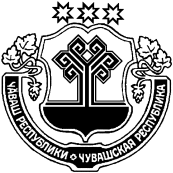 ЧУВАШСКАЯ РЕСПУБЛИКАЙĚПРЕÇ РАЙОНĚНАДМИНИСТРАЦИЙЕЙЫШĂНУ11 .04.2019 № 171Йěпреç поселокěАДМИНИСТРАЦИЯИБРЕСИНСКОГО РАЙОНАПОСТАНОВЛЕНИЕ11 .04.2019 № 171поселок ИбресиНаименование образовательной организацииНаименование образовательной организацииНаименование образовательной организацииМероприятиеМероприятиеОжидаемый результатОжидаемый результатОжидаемый результатСрок реализацииИсполнительНаименование образовательной организацииНаименование образовательной организацииНаименование образовательной организацииМБДОУ " Малокармалинский детский сад"Родничок "МБДОУ " Малокармалинский детский сад"Родничок "МБДОУ " Малокармалинский детский сад"Родничок "Закрытие одной группы с июня 2019 года ( с июня по август выходное пособие, экономия зарплаты с сентября 2019 г).Реорганизация  детского сада "Родничок " в форме присоединения к МБОУ"Малокармалинская СОШ" с сентября 2019 года.Закрытие одной группы с июня 2019 года ( с июня по август выходное пособие, экономия зарплаты с сентября 2019 г).Реорганизация  детского сада "Родничок " в форме присоединения к МБОУ"Малокармалинская СОШ" с сентября 2019 года.Закрытие одной группы с июня 2019 года ( с июня по август выходное пособие, экономия зарплаты с сентября 2019 г).Реорганизация  детского сада "Родничок " в форме присоединения к МБОУ"Малокармалинская СОШ" с сентября 2019 года.Оптимизационные расходы всего, в том числеОптимизационные расходы всего, в том числеОптимизационные расходы всего, в том числе330 тыс.рублей с республиканского бюджета, 94 тыс.рублей с муниципального бюджета, всего 424 тыс.рублей330 тыс.рублей с республиканского бюджета, 94 тыс.рублей с муниципального бюджета, всего 424 тыс.рублей330 тыс.рублей с республиканского бюджета, 94 тыс.рублей с муниципального бюджета, всего 424 тыс.рублей330 тыс.рублей с республиканского бюджета, 94 тыс.рублей с муниципального бюджета, всего 424 тыс.рублейсентябрь 2019 годаотдел образованияМБДОУ " Малокармалинский детский сад"Родничок "МБДОУ " Малокармалинский детский сад"Родничок "МБДОУ " Малокармалинский детский сад"Родничок "Закрытие одной группы с июня 2019 года ( с июня по август выходное пособие, экономия зарплаты с сентября 2019 г).Реорганизация  детского сада "Родничок " в форме присоединения к МБОУ"Малокармалинская СОШ" с сентября 2019 года.Закрытие одной группы с июня 2019 года ( с июня по август выходное пособие, экономия зарплаты с сентября 2019 г).Реорганизация  детского сада "Родничок " в форме присоединения к МБОУ"Малокармалинская СОШ" с сентября 2019 года.Закрытие одной группы с июня 2019 года ( с июня по август выходное пособие, экономия зарплаты с сентября 2019 г).Реорганизация  детского сада "Родничок " в форме присоединения к МБОУ"Малокармалинская СОШ" с сентября 2019 года.Оптимизационные расходы всего, в том числеОптимизационные расходы всего, в том числеОптимизационные расходы всего, в том числе330 тыс.рублей с республиканского бюджета, 94 тыс.рублей с муниципального бюджета, всего 424 тыс.рублей330 тыс.рублей с республиканского бюджета, 94 тыс.рублей с муниципального бюджета, всего 424 тыс.рублей330 тыс.рублей с республиканского бюджета, 94 тыс.рублей с муниципального бюджета, всего 424 тыс.рублей330 тыс.рублей с республиканского бюджета, 94 тыс.рублей с муниципального бюджета, всего 424 тыс.рублейЗакрытие одной группы с июня 2019 года ( с июня по август выходное пособие, экономия зарплаты с сентября 2019 г).Реорганизация  детского сада "Родничок " в форме присоединения к МБОУ"Малокармалинская СОШ" с сентября 2019 года.Закрытие одной группы с июня 2019 года ( с июня по август выходное пособие, экономия зарплаты с сентября 2019 г).Реорганизация  детского сада "Родничок " в форме присоединения к МБОУ"Малокармалинская СОШ" с сентября 2019 года.Закрытие одной группы с июня 2019 года ( с июня по август выходное пособие, экономия зарплаты с сентября 2019 г).Реорганизация  детского сада "Родничок " в форме присоединения к МБОУ"Малокармалинская СОШ" с сентября 2019 года.Заработная плата с начислениямиЗаработная плата с начислениямиЗаработная плата с начислениямизаведующий ( 1 ст),  воспитатель (1,39 ст) ,музыкальный руководитель (0,25 ст), младший воспитатель (1 ст) , кухонный работник( 0,5ст), оператор котельной  (1 ст* 3 мес)заведующий ( 1 ст),  воспитатель (1,39 ст) ,музыкальный руководитель (0,25 ст), младший воспитатель (1 ст) , кухонный работник( 0,5ст), оператор котельной  (1 ст* 3 мес)заведующий ( 1 ст),  воспитатель (1,39 ст) ,музыкальный руководитель (0,25 ст), младший воспитатель (1 ст) , кухонный работник( 0,5ст), оператор котельной  (1 ст* 3 мес)заведующий ( 1 ст),  воспитатель (1,39 ст) ,музыкальный руководитель (0,25 ст), младший воспитатель (1 ст) , кухонный работник( 0,5ст), оператор котельной  (1 ст* 3 мес)Закрытие одной группы с июня 2019 года ( с июня по август выходное пособие, экономия зарплаты с сентября 2019 г).Реорганизация  детского сада "Родничок " в форме присоединения к МБОУ"Малокармалинская СОШ" с сентября 2019 года.Закрытие одной группы с июня 2019 года ( с июня по август выходное пособие, экономия зарплаты с сентября 2019 г).Реорганизация  детского сада "Родничок " в форме присоединения к МБОУ"Малокармалинская СОШ" с сентября 2019 года.Закрытие одной группы с июня 2019 года ( с июня по август выходное пособие, экономия зарплаты с сентября 2019 г).Реорганизация  детского сада "Родничок " в форме присоединения к МБОУ"Малокармалинская СОШ" с сентября 2019 года.Заработная плата с начислениямиЗаработная плата с начислениямиЗаработная плата с начислениямизаведующий ( 1 ст),  воспитатель (1,39 ст) ,музыкальный руководитель (0,25 ст), младший воспитатель (1 ст) , кухонный работник( 0,5ст), оператор котельной  (1 ст* 3 мес)заведующий ( 1 ст),  воспитатель (1,39 ст) ,музыкальный руководитель (0,25 ст), младший воспитатель (1 ст) , кухонный работник( 0,5ст), оператор котельной  (1 ст* 3 мес)заведующий ( 1 ст),  воспитатель (1,39 ст) ,музыкальный руководитель (0,25 ст), младший воспитатель (1 ст) , кухонный работник( 0,5ст), оператор котельной  (1 ст* 3 мес)заведующий ( 1 ст),  воспитатель (1,39 ст) ,музыкальный руководитель (0,25 ст), младший воспитатель (1 ст) , кухонный работник( 0,5ст), оператор котельной  (1 ст* 3 мес)Закрытие одной группы с июня 2019 года ( с июня по август выходное пособие, экономия зарплаты с сентября 2019 г).Реорганизация  детского сада "Родничок " в форме присоединения к МБОУ"Малокармалинская СОШ" с сентября 2019 года.Закрытие одной группы с июня 2019 года ( с июня по август выходное пособие, экономия зарплаты с сентября 2019 г).Реорганизация  детского сада "Родничок " в форме присоединения к МБОУ"Малокармалинская СОШ" с сентября 2019 года.Закрытие одной группы с июня 2019 года ( с июня по август выходное пособие, экономия зарплаты с сентября 2019 г).Реорганизация  детского сада "Родничок " в форме присоединения к МБОУ"Малокармалинская СОШ" с сентября 2019 года.Учебные расходыУчебные расходыУчебные расходыЗакрытие одной группы с июня 2019 года ( с июня по август выходное пособие, экономия зарплаты с сентября 2019 г).Реорганизация  детского сада "Родничок " в форме присоединения к МБОУ"Малокармалинская СОШ" с сентября 2019 года.Закрытие одной группы с июня 2019 года ( с июня по август выходное пособие, экономия зарплаты с сентября 2019 г).Реорганизация  детского сада "Родничок " в форме присоединения к МБОУ"Малокармалинская СОШ" с сентября 2019 года.Закрытие одной группы с июня 2019 года ( с июня по август выходное пособие, экономия зарплаты с сентября 2019 г).Реорганизация  детского сада "Родничок " в форме присоединения к МБОУ"Малокармалинская СОШ" с сентября 2019 года.Коммунальные расходыКоммунальные расходыКоммунальные расходы69 тыс.рублей69 тыс.рублейПрочие расходыПрочие расходы25 тыс.рублей25 тыс.рублейДополнительные расходы всего, в том числеДополнительные расходы всего, в том числеДополнительные расходы всего, в том числеДополнительные расходы всего, в том числеДополнительные расходы всего, в том числеДополнительные расходы всего, в том числеЗаработная плата с начислениемЗаработная плата с начислениемЗаработная плата с начислениемЗаработная плата с начислениемЗаработная плата с начислениемЗаработная плата с начислениемПеревозка детейПеревозка детейПрочие расходыПрочие расходыИтого бюджетный эффектИтого бюджетный эффектИтого бюджетный эффект424 тыс.рублей424 тыс.рублейМБОУ " Липовская ООШ "МБОУ " Липовская ООШ "МБОУ " Липовская ООШ "Реорганизация в форме присоединения к МБОУ " Малокармалинская СОШ " с сентября 2021 года (с сентября по ноябрь выходное пособие, экономия  заработной платы за декабрь месяц, экономия с муниципального бюджета за  4 месяца)Реорганизация в форме присоединения к МБОУ " Малокармалинская СОШ " с сентября 2021 года (с сентября по ноябрь выходное пособие, экономия  заработной платы за декабрь месяц, экономия с муниципального бюджета за  4 месяца)Реорганизация в форме присоединения к МБОУ " Малокармалинская СОШ " с сентября 2021 года (с сентября по ноябрь выходное пособие, экономия  заработной платы за декабрь месяц, экономия с муниципального бюджета за  4 месяца)Оптимизационные расходы всего, в том числеОптимизационные расходы всего, в том числеОптимизационные расходы всего, в том числе695,0 тыс рублей695,0 тыс рублей695,0 тыс рублей695,0 тыс рублейсентябрь 2021 годаотдел образованияМБОУ " Липовская ООШ "МБОУ " Липовская ООШ "МБОУ " Липовская ООШ "Реорганизация в форме присоединения к МБОУ " Малокармалинская СОШ " с сентября 2021 года (с сентября по ноябрь выходное пособие, экономия  заработной платы за декабрь месяц, экономия с муниципального бюджета за  4 месяца)Реорганизация в форме присоединения к МБОУ " Малокармалинская СОШ " с сентября 2021 года (с сентября по ноябрь выходное пособие, экономия  заработной платы за декабрь месяц, экономия с муниципального бюджета за  4 месяца)Реорганизация в форме присоединения к МБОУ " Малокармалинская СОШ " с сентября 2021 года (с сентября по ноябрь выходное пособие, экономия  заработной платы за декабрь месяц, экономия с муниципального бюджета за  4 месяца)Оптимизационные расходы всего, в том числеОптимизационные расходы всего, в том числеОптимизационные расходы всего, в том числе695,0 тыс рублей695,0 тыс рублей695,0 тыс рублей695,0 тыс рублейРеорганизация в форме присоединения к МБОУ " Малокармалинская СОШ " с сентября 2021 года (с сентября по ноябрь выходное пособие, экономия  заработной платы за декабрь месяц, экономия с муниципального бюджета за  4 месяца)Реорганизация в форме присоединения к МБОУ " Малокармалинская СОШ " с сентября 2021 года (с сентября по ноябрь выходное пособие, экономия  заработной платы за декабрь месяц, экономия с муниципального бюджета за  4 месяца)Реорганизация в форме присоединения к МБОУ " Малокармалинская СОШ " с сентября 2021 года (с сентября по ноябрь выходное пособие, экономия  заработной платы за декабрь месяц, экономия с муниципального бюджета за  4 месяца)Заработная плата с начислениямиЗаработная плата с начислениямиЗаработная плата с начислениями506,0 тыс.рублей506,0 тыс.рублейРеорганизация в форме присоединения к МБОУ " Малокармалинская СОШ " с сентября 2021 года (с сентября по ноябрь выходное пособие, экономия  заработной платы за декабрь месяц, экономия с муниципального бюджета за  4 месяца)Реорганизация в форме присоединения к МБОУ " Малокармалинская СОШ " с сентября 2021 года (с сентября по ноябрь выходное пособие, экономия  заработной платы за декабрь месяц, экономия с муниципального бюджета за  4 месяца)Реорганизация в форме присоединения к МБОУ " Малокармалинская СОШ " с сентября 2021 года (с сентября по ноябрь выходное пособие, экономия  заработной платы за декабрь месяц, экономия с муниципального бюджета за  4 месяца)Заработная плата с начислениямиЗаработная плата с начислениямиЗаработная плата с начислениямиРеорганизация в форме присоединения к МБОУ " Малокармалинская СОШ " с сентября 2021 года (с сентября по ноябрь выходное пособие, экономия  заработной платы за декабрь месяц, экономия с муниципального бюджета за  4 месяца)Реорганизация в форме присоединения к МБОУ " Малокармалинская СОШ " с сентября 2021 года (с сентября по ноябрь выходное пособие, экономия  заработной платы за декабрь месяц, экономия с муниципального бюджета за  4 месяца)Реорганизация в форме присоединения к МБОУ " Малокармалинская СОШ " с сентября 2021 года (с сентября по ноябрь выходное пособие, экономия  заработной платы за декабрь месяц, экономия с муниципального бюджета за  4 месяца)Учебные расходыУчебные расходыУчебные расходыРеорганизация в форме присоединения к МБОУ " Малокармалинская СОШ " с сентября 2021 года (с сентября по ноябрь выходное пособие, экономия  заработной платы за декабрь месяц, экономия с муниципального бюджета за  4 месяца)Реорганизация в форме присоединения к МБОУ " Малокармалинская СОШ " с сентября 2021 года (с сентября по ноябрь выходное пособие, экономия  заработной платы за декабрь месяц, экономия с муниципального бюджета за  4 месяца)Реорганизация в форме присоединения к МБОУ " Малокармалинская СОШ " с сентября 2021 года (с сентября по ноябрь выходное пособие, экономия  заработной платы за декабрь месяц, экономия с муниципального бюджета за  4 месяца)Всего с республиканского бюджетаВсего с республиканского бюджетаВсего с республиканского бюджета506,0 тыс.рублей506,0 тыс.рублейРеорганизация в форме присоединения к МБОУ " Малокармалинская СОШ " с сентября 2021 года (с сентября по ноябрь выходное пособие, экономия  заработной платы за декабрь месяц, экономия с муниципального бюджета за  4 месяца)Реорганизация в форме присоединения к МБОУ " Малокармалинская СОШ " с сентября 2021 года (с сентября по ноябрь выходное пособие, экономия  заработной платы за декабрь месяц, экономия с муниципального бюджета за  4 месяца)Реорганизация в форме присоединения к МБОУ " Малокармалинская СОШ " с сентября 2021 года (с сентября по ноябрь выходное пособие, экономия  заработной платы за декабрь месяц, экономия с муниципального бюджета за  4 месяца)Всего с муниципального бюджета, в том числеВсего с муниципального бюджета, в том числеВсего с муниципального бюджета, в том числе189,0 тыс.рублей189,0 тыс.рублейРеорганизация в форме присоединения к МБОУ " Малокармалинская СОШ " с сентября 2021 года (с сентября по ноябрь выходное пособие, экономия  заработной платы за декабрь месяц, экономия с муниципального бюджета за  4 месяца)Реорганизация в форме присоединения к МБОУ " Малокармалинская СОШ " с сентября 2021 года (с сентября по ноябрь выходное пособие, экономия  заработной платы за декабрь месяц, экономия с муниципального бюджета за  4 месяца)Реорганизация в форме присоединения к МБОУ " Малокармалинская СОШ " с сентября 2021 года (с сентября по ноябрь выходное пособие, экономия  заработной платы за декабрь месяц, экономия с муниципального бюджета за  4 месяца)Коммунальные расходыКоммунальные расходыКоммунальные расходы79,0 тыс.рублей79,0 тыс.рублейПрочие расходыПрочие расходы110,0 тыс.рублей110,0 тыс.рублейДополнительные расходы всего, в том числеДополнительные расходы всего, в том числеДополнительные расходы всего, в том числе( Доп. расходы на 4 месяца )( Доп. расходы на 4 месяца )( Доп. расходы на 4 месяца )Дополнительные расходы всего, в том числеДополнительные расходы всего, в том числеДополнительные расходы всего, в том числе57,0 тыс.рублей57,0 тыс.рублейЗаработная плата с начислениемЗаработная плата с начислениемЗаработная плата с начислениемЗаработная плата с начислениемЗаработная плата с начислениемЗаработная плата с начислениемПеревозка детейПеревозка детейГСМ- 57,0 тыс.руб.ГСМ- 57,0 тыс.руб.ГСМ- 57,0 тыс.руб.Прочие расходыПрочие расходыИтого бюджетный эффектИтого бюджетный эффектИтого бюджетный эффект638,0 тыс.рублей638,0 тыс.рублейЧĂВАШ РЕСПУБЛИКИЧУВАШСКАЯ РЕСПУБЛИКАЙĚПРЕÇ РАЙОНĚН АДМИНИСТРАЦИЙĚЙЫШĂНУ11.  04. 2019г.       172 №Йěпреç поселокěАДМИНИСТРАЦИЯ ИБРЕСИНСКОГО РАЙОНАПОСТАНОВЛЕНИЕ11. 04. 2019г.      № 172поселок ИбресиГлава администрации Ибресинского района С.В.Горбунов Ответственный исполнитель:Отдел информатизации и социального развития  администрации Ибресинского района Чувашской РеспубликиДата составления проекта муниципальной программы:08 апреля 2019 годаНепосредственные исполнители муниципальной программы:Начальник отдела информатизации и социального развития  администрации Ибресинского района Чувашской РеспубликиРаймов Н.П. (т. 2-15-77, e-mail: ibrcult@cap.ru)Глава администрации Ибресинского районаЧувашской Республики                                                              С.В.ГорбуновОтветственный исполнитель Муниципальной программы–Отдел информатизации и социального развития администрации Ибресинского района Чувашской Республики (далее – отдел информатизации и  социального развития);Соисполнители Муниципальной программы–структурные подразделения администрации Ибресинского района Чувашской Республики;органы местного самоуправления сельских поселений Ибресинского района Чувашской Республики;подведомственные отделу информатизации и социального развития муниципальные учреждения культуры Ибресинского района Чувашской Республики;МБУ ДО «Ибресинская детская школа искусств»;Участники Муниципальной программы–общественные организации и объединения Ибресинского района Чувашской Республики (по согласованию)»;учреждения и организации различных форм собственности Ибресинского района Чувашской Республики (по согласованию);Подпрограммы Муниципальной программы–«Развитие культуры в Ибресинском районе Чувашской Республики»; «Туризм»Цели Муниципальной программы–активизация культурного потенциала Ибресинского района Чувашской Республики;содействие формированию гармонично развитой личности, способной к активному участию в реализации муниципальной культурной политики;сохранение культурного наследия и создание условий для развития культуры;развитие туризма в Ибресинском районе Чувашской РеспубликиЗадачи Муниципальной программы–выравнивание диспропорций в уровнях обеспеченности объектами культуры, финансирования в условиях доступности культурных благ для широких слоев населения;гастрольная деятельность, направленная на выравнивание возможностей доступа жителей Ибресинского района к культурным благам;предоставление в соответствии с законодательством Российской Федерации и законодательством Чувашской Республики, нормативными правовыми актами Ибресинского района Чувашской Республики финансовой поддержки на реализацию значимых проектов в сфере культуры и искусства на конкурсной основе;поддержка учреждений культуры путем предоставления на конкурсной основе субсидий из федерального бюджета, республиканского бюджета, бюджета Ибресинского района Чувашской Республики;создание условий и возможностей для всестороннего развития, творческой самореализации, непрерывности образования;поддержка образовательных организаций дополнительного образования детей (детской школы искусств по видам искусств);обеспечение постоянного мониторинга состояния объектов культурного наследия;популяризация культурного наследия, в том числе среди молодежи;сохранение традиций и создание условий для развития всех видов народного искусства и творчества, поддержка народных художественных промыслов и ремесел;сохранение, использование, популяризация и охрана объектов культурного наследия, в том числе по изучению, выявлению объектов археологического наследия, а также установке надписей и обозначений, содержащих информацию об объекте культурного наследия;создание благоприятных условий для устойчивого развития сфер культуры и туризма;Целевые  показатели (индикаторы)Муниципальной программы–к 2036 году будут достигнуты следующие целевые индикаторы и показатели:соотношение средней заработной платы работников учреждений культуры и средней заработной платы по Чувашской Республике - 100,0 процентов;уровень удовлетворенности населения качеством предоставления муниципальных услуг в сфере культуры – 96,0 процентов;увеличение числа посещений учреждений культуры на 25,0 процентов по отношению к 2017 году.Сроки и этапы реализации Муниципальной программы–2019–2035 годы:1 этап – 2019–2025 годы;2 этап – 2026–2030 годы;3 этап – 2031–2035 годыОбъемы финансирования Муниципальной программы с разбивкой по годам реализации–общий объем финансирования муниципальной программы составляет 275725,24тыс. рублей, в том числе:в 2019 году –38651,02тыс. рублей;в 2020 году –15444,42тыс. рублей;в 2021 году –14775,32тыс. рублей;в 2022 году –14775,32тыс. рублей;в 2023 году –14775,32тыс. рублей;в 2024 году –14775,32тыс. рублей;в 2025 году –14775,32тыс. рублей;в 2026-2030 годах –73876,6тыс. рублей;в 2031-2035 годах –73876,6тыс. рублей;из них средства:федерального бюджета –4810,5тыс. рублей, в том числе: в 2019 году –4803,2тыс. рублей; в 2020 году – 7,3 тыс. рублей; в 2021 году – 0,0 тыс. рублей; в 2022 году – 0,0 тыс. рублей; в 2023 году – 0,0 тыс. рублей; в 2024 году – 0,0 тыс. рублей; в 2025 году – 0,0 тыс. рублей; в 2026-2030 годах – 0,0 тыс. рублей; в 2031-2035 годах – 0,0 тыс. рублей;республиканского бюджета Чувашской Республики – 3172,2 тыс. рублей, в том числе: в 2019 году –3122,6тыс. рублей;в 2020 году –3,1тыс. рублей;в 2021 году –3,1тыс. рублей;в 2022 году –3,1 тыс. рублей;в 2023 году –3,1 тыс. рублей;в 2024 году –3,1 тыс. рублей;в 2025 году –3,1 тыс. рублей;в 2026-2030 годах – 15,5 тыс. рублей;в 2031-2035 годах – 15,5 тыс. рублей;местные бюджеты  –236465,6  тыс. рублей ,в том числе: в 2019 году –  28885,4тыс. рублей;в 2020 году – 13594,2 тыс. рублей; в 2021 году –  12932,4тыс. рублей; в 2022 году –  12932,4тыс. рублей; в 2023 году –  12932,4тыс. рублей; в 2024 году –  12932,4тыс. рублей; в 2025 году –  12932,4тыс. рублей;в 2026-2030 годах –64662,0тыс. рублей;в 2031-2035 годах –64662,0тыс. рублей;внебюджетных источников –31 276,94  тыс. рублей, в том числе:в 2019 году –1 839, 82   тыс. рублей;в 2020 году –1 839, 82   тыс. рублей;в 2021 году –1 839, 82   тыс. рублей;в 2022 году –1 839, 82   тыс. рублей;в 2023 году –1 839, 82   тыс. рублей;в 2024 году –1 839, 82    тыс. рублей;в 2025 году –1 839, 82    тыс. рублей;в 2026-2030 годах – 9 199, 1 тыс. рублей;в 2031-2035 годах – 9 199, 1 тыс. рублей;	Объемы финансирования Муниципальной программы за счет бюджетных ассигнований уточняются при формировании районного бюджета Ибресинскогого района Чувашской Республики на очередной финансовый год и плановый период;Ожидаемые результаты реализации Муниципальной программы–внедрение инновационных технологий, повышение конкурентоспособности учреждений культуры;вовлечение населения в активную социокультурную деятельность, реализация творческих инициатив населения;формирование на территории Ибресинского района Чувашской Республики современной конкурентоспособной туристской отрасли;повышение доступности и качества предоставляемых подведомственными учреждениями услуг;создание условий для сохранения этнокультурного многообразия народов, проживающих на территории Ибресинского района Чувашской Республики, повышение их общей культуры, укрепление гражданского единства и гармонизация межнациональных отношений.Цели Муниципальной программыЗадачи Муниципальной программыЦелевые индикаторы и показатели Муниципальной программы123Активизация культурного потенциала Вурнарского района Чувашской Республикивыравнивание диспропорций в уровнях обеспеченности объектами культуры, финансирования в условиях доступности культурных благ для широких слоев населения;гастрольная деятельность, направленная на выравнивание возможностей доступа жителей Вурнарского района Чувашской Республики к культурным благамсоотношение средней заработной платы работников учреждений культуры и средней заработной платы по Чувашской РеспубликеПовышение роли институтов гражданского общества как субъектов культурной политикипредоставление в соответствии с законодательством Российской Федерации и законодательством Чувашской Республики, нормативными правовыми актами Ибресинского района финансовой поддержки на реализацию значимых проектов в сфере культуры и искусства на конкурсной основе;        поддержка муниципальных учреждений культуры путем предоставления на конкурсной основе субсидий из федерального бюджета, республиканского бюджета и бюджета Ибресинского района Чувашской Республикидоля средств Ибресинского района для софинансирования средств республиканского бюджета Чувашской Республики, распределяемых на конкурсной основе, выделяемых на финансирование деятельности организаций всех форм собственности в сфере культурыСодействие формированию гармонично развитой личности, способной к активному участию в реализации государственной культурной политикисоздание условий и возможностей для всестороннего развития, творческой самореализации, непрерывности образования;поддержка образовательных организаций дополнительного образования детей (детской школы искусств по видам искусств);сохранение традиций и создание условий для развития всех видов народного искусства и творчества, поддержка народных художественных промыслов и ремеселувеличение числа посещений организаций культуры по отношению к 2017 годуСохранение культурного наследия и создание условий для развития культурысохранение, использование, популяризация и охрана объектов культурного наследия, в том числе по изучению, выявлению объектов археологического наследия, а также установке надписей и обозначений, содержащих информацию об объекте культурного наследия;стимулирование заинтересованности физических и юридических лиц в сохранении объектов культурного наследия при передаче их в пользование (аренду) и собственность;обеспечение постоянного мониторинга состояния объектов культурного наследия;популяризация культурного наследия, в том числе среди молодежи;сохранение традиций и создание условий для развития всех видов народного искусства и творчества, поддержка народных художественных промыслов и ремесел;развитие системы профессионального образования;содействие увеличения доли российских фильмов в отечественном прокатеуровень удовлетворенности населения качеством предоставления муниципальных услуг в сфере культурыРазвитие туризма в Ибресинском районе Чувашской Республикиразвитие внутреннего и въездного туризма, включение историко-культурного достояния в общероссийский туристический комплекс;продвижение туристского продукта Ибресинского района Чувашской Республики на внутреннем туристском рынкеколичество туристов, обслуженных туристскими организациями в Ибресинском районе Чувашской РеспубликиГодыВсегоВ том числе за счет средствВ том числе за счет средствВ том числе за счет средствВ том числе за счет средствВ том числе за счет средствГодыВсегофедерального бюджетареспубликанского бюджета Чувашской Республикиместных бюджетов, в том числе бюджеты  сельских (городского) поселений  местных бюджетов, в том числе бюджеты  сельских (городского) поселений  внебюджетных источников201938651,024803,23122,628885,41839,821839,82202015444,427,33,113594,21839,821839,82202114775,320,03,112932,41839,821839,82202214775,320,03,112932,41839,821839,82202314775,320,03,112932,41839,821839,82202414775,320,03,112932,41839,821839,82202514775,320,03,112932,41839,821839,822026–203073876,60,015,564662,09199,19199,12031–203573876,60,015,564662,09199,19199,1Всего275 725,244810,53172,2236465,631276,9431276,94№ ппЦелевой  Показатель ( индикатор)(наименование)Единица измеренияЗначения целевых  показателей (индикаторов)Значения целевых  показателей (индикаторов)Значения целевых  показателей (индикаторов)Значения целевых  показателей (индикаторов)Значения целевых  показателей (индикаторов)Значения целевых  показателей (индикаторов)Значения целевых  показателей (индикаторов)Значения целевых  показателей (индикаторов)Значения целевых  показателей (индикаторов)Значения целевых  показателей (индикаторов)Значения целевых  показателей (индикаторов)Значения целевых  показателей (индикаторов)Значения целевых  показателей (индикаторов)Значения целевых  показателей (индикаторов)Значения целевых  показателей (индикаторов)Значения целевых  показателей (индикаторов)Значения целевых  показателей (индикаторов)№ ппЦелевой  Показатель ( индикатор)(наименование)Единица измерения2019 год2020 год2021 год2022 год2023 год2024 год2025 год2026 год2027 год2028 год2029 год2030 год2031 год2032 год2033 год2034 год2035 год12345678910111213141516171819201.Соотношение средней заработной платы работников учреждений культуры и средней заработной платы по Ибресинскому району Чувашской Республики%100,0100,0100,0100,0100,0100,0100,0100,0100,0100,0100,0100,0100,0100,0100,0100,0100,02.Уровень удовлетворенности населения качеством предоставления муниципальных услуг в сфере культуры%90,090,090,591,091,091,592,092,593,093,093,594,094,594,595,095,596,03.Увеличение числа посещений организаций культуры% по отношению к 2017 году1,03,05,07,010,015,016,017,018,019,020,021,022,023,024,024,525,0Подпрограмма «Развитие культуры в Ибресинском  районе Чувашской Республики»Подпрограмма «Развитие культуры в Ибресинском  районе Чувашской Республики»Подпрограмма «Развитие культуры в Ибресинском  районе Чувашской Республики»Подпрограмма «Развитие культуры в Ибресинском  районе Чувашской Республики»Подпрограмма «Развитие культуры в Ибресинском  районе Чувашской Республики»Подпрограмма «Развитие культуры в Ибресинском  районе Чувашской Республики»Подпрограмма «Развитие культуры в Ибресинском  районе Чувашской Республики»Подпрограмма «Развитие культуры в Ибресинском  районе Чувашской Республики»Подпрограмма «Развитие культуры в Ибресинском  районе Чувашской Республики»Подпрограмма «Развитие культуры в Ибресинском  районе Чувашской Республики»Подпрограмма «Развитие культуры в Ибресинском  районе Чувашской Республики»Подпрограмма «Развитие культуры в Ибресинском  районе Чувашской Республики»Подпрограмма «Развитие культуры в Ибресинском  районе Чувашской Республики»Подпрограмма «Развитие культуры в Ибресинском  районе Чувашской Республики»Подпрограмма «Развитие культуры в Ибресинском  районе Чувашской Республики»Подпрограмма «Развитие культуры в Ибресинском  районе Чувашской Республики»Подпрограмма «Развитие культуры в Ибресинском  районе Чувашской Республики»Подпрограмма «Развитие культуры в Ибресинском  районе Чувашской Республики»Подпрограмма «Развитие культуры в Ибресинском  районе Чувашской Республики»Подпрограмма «Развитие культуры в Ибресинском  районе Чувашской Республики»1.Доля отреставрированных объектов культурного наследия (памятников истории и культуры) в общем количестве объектов, нуждающихся в реставрации%30,030,531,031,331,532,03,23,532,7533,033,533,7534,034,234,534,7535,02.Прирост посещений музеев % по отношению к 2017 году102,0104,0106,0108,0110,0115,0116,0117,0118,0119,0120,0121,0122,0122,5123,0124,0125,03.Прирост посещений общедоступных (публичных) библиотек % по отношению к 2017 году101,0102,0104,0106,0108,0110,0111,0112,0113,0114,0115,0116,0117,0118,0118,5119,0120,04.Количество посещений общедоступных библиотек (на 1 жителя в год)единиц7,047,067,087,107,127,147,167,187,207,227,237,247,257,267,277,287,295.Доля муниципальных домов культуры, оснащенных современным оборудованием%2426,028,232,634,736,939,143,445,650,052,154,358,660,863,067,369,56.Прирост посещений платных культурно-массовых мероприятий клубов, домов культуры % по отношению к 2017 году105,0110,0115,0120,0135,0150,0155,0160,0165,0170,0171,0172,0174,0175,0177,0178,0180,07.Прирост участников клубных формирований % по отношению к 2017 году101,0102,0103,0104,0105,0106,0107,0108,0109,0110,0111,0112,0113,0115,0117,0118120,0Подпрограмма «Туризм»Подпрограмма «Туризм»Подпрограмма «Туризм»Подпрограмма «Туризм»Подпрограмма «Туризм»Подпрограмма «Туризм»Подпрограмма «Туризм»Подпрограмма «Туризм»Подпрограмма «Туризм»Подпрограмма «Туризм»Подпрограмма «Туризм»Подпрограмма «Туризм»Подпрограмма «Туризм»Подпрограмма «Туризм»Подпрограмма «Туризм»Подпрограмма «Туризм»Подпрограмма «Туризм»Подпрограмма «Туризм»Подпрограмма «Туризм»Подпрограмма «Туризм»1.Количество лиц, размещенных в коллективных средствах размещения в Ибресинском районе Чувашской Республикичеловек0000000000000003004002.Объем платных услуг, оказанных коллективными средствами размещения в Ибресинском районе Чувашской Республикитыс. рублей000000000000000150250СтатусНаименование муниципальной программы Ибресинского района Чувашской Республики (подпрограммы муниципальной программы Иборесинского района Чувашской Республики, основного мероприятия)Код бюджетной классификацииКод бюджетной классификацииИсточники финансированияРасходы по годам, тыс. рублейРасходы по годам, тыс. рублейРасходы по годам, тыс. рублейРасходы по годам, тыс. рублейРасходы по годам, тыс. рублейРасходы по годам, тыс. рублейРасходы по годам, тыс. рублейРасходы по годам, тыс. рублейРасходы по годам, тыс. рублейСтатусНаименование муниципальной программы Ибресинского района Чувашской Республики (подпрограммы муниципальной программы Иборесинского района Чувашской Республики, основного мероприятия)главный распорядитель бюджетных средствцелевая статья расходовИсточники финансирования20192020202120222023202420252026–20302031–20351234567891011121314Муниципальная программа Ибресинскогорайона Чувашской Республики«Развитие культуры и туризма»xxвсего38651,0215444,4214775,3214775,3214775,3214775,3214775,3273876,673876,6Муниципальная программа Ибресинскогорайона Чувашской Республики«Развитие культуры и туризма»xxфедеральный бюджет4803,27,30,00,00,00,00,00,00,0Муниципальная программа Ибресинскогорайона Чувашской Республики«Развитие культуры и туризма»xxреспубликанский бюджет Чувашской Республики3122,63,13,13,13,13,13,115,515,5Муниципальная программа Ибресинскогорайона Чувашской Республики«Развитие культуры и туризма»xxМестные бюджеты28885,413594,212932,412932,412932,412932,412932,464662,064662,0Муниципальная программа Ибресинскогорайона Чувашской Республики«Развитие культуры и туризма»xxвнебюджетные источники1839,821839,821839,821839,821839,821839,821839,829199,19199,1Подпрограмма 1«Развитие культуры в Ибресинском районе Чувашской Республики»xxвсего38651,0215444,4214775,3214775,3214775,3214775,3214775,3273876,673876,6Подпрограмма 1«Развитие культуры в Ибресинском районе Чувашской Республики»903xфедеральный бюджет4803,27,30,00,00,00,00,00,00,0Подпрограмма 1«Развитие культуры в Ибресинском районе Чувашской Республики»Ц410000000республиканский бюджет Чувашской Республики3122,63,13,13,13,13,13,115,515,5Подпрограмма 1«Развитие культуры в Ибресинском районе Чувашской Республики»903Ц410000000республиканский бюджет Чувашской Республики3122,63,13,13,13,13,13,115,515,5Подпрограмма 1«Развитие культуры в Ибресинском районе Чувашской Республики»903Ц410000000республиканский бюджет Чувашской Республики3122,63,13,13,13,13,13,115,515,5Подпрограмма 1«Развитие культуры в Ибресинском районе Чувашской Республики»903Ц410000000республиканский бюджет Чувашской Республики3122,63,13,13,13,13,13,115,515,5Подпрограмма 1«Развитие культуры в Ибресинском районе Чувашской Республики»республиканский бюджет Чувашской Республики3122,63,13,13,13,13,13,115,515,5Подпрограмма 1«Развитие культуры в Ибресинском районе Чувашской Республики»Ц410000000республиканский бюджет Чувашской Республики3122,63,13,13,13,13,13,115,515,5Подпрограмма 1«Развитие культуры в Ибресинском районе Чувашской Республики»xxместные бюджеты28885,413594,212932,412932,412932,412932,412932,464662,064662,0Подпрограмма 1«Развитие культуры в Ибресинском районе Чувашской Республики»xxвнебюджетные источники1839,821839,821839,821839,821839,821839,821839,829199,19199,1Основное мероприятие 1Сохранение и развитие народного творчества 903Ц410770000всего19492,2511751,1411260,1611260,1611260,1611260,1611260,1656300,856300,8Основное мероприятие 1Сохранение и развитие народного творчества xxфедеральный бюджет0,00,00,00,00,00,00,00,00,0Основное мероприятие 1Сохранение и развитие народного творчества хxреспубликанский бюджет Чувашской Республики0,00,00,00,00,00,00,00,00,0Основное мероприятие 1Сохранение и развитие народного творчества хxреспубликанский бюджет Чувашской Республики0,00,00,00,00,00,00,00,00,0Основное мероприятие 1Сохранение и развитие народного творчества 903Ц41077А390местные бюджеты17894,4310156,329670,349670,349670,349670,349670,3448351,748351,7Основное мероприятие 1Сохранение и развитие народного творчества xxвнебюджетные источники1597,821594,821589,821589,821589,821589,821589,827949,17949,1Основное мероприятие 2Развитие библиотечного дела903Ц410200000всего10 755,153633,283450,163450,163450,163450,163450,1617250,817250,8Основное мероприятие 2Развитие библиотечного дела903Ц4115L5193федеральный бюджет6,97,30.00.00.00.00.00,00,0Основное мероприятие 2Развитие библиотечного дела903Ц4115L5193республиканский бюджет Чувашской Республики2,983,13,13,13,13,13,115,515,5Основное мероприятие 2Развитие библиотечного дела903Ц410200000местные бюджеты10560,273437,883262,063262,063262,063262,063262,0616310,316310,3Основное мероприятие 2Развитие библиотечного делаxxвнебюджетные источники185,0185,0185,0185,0185,0185,0185,0925,0925,0Основное мероприятие 3Развитие музейного делаxxвсего57,060,065,065,065,065,065,0325,0325,0Основное мероприятие 3Развитие музейного дела903Ц410000000федеральный бюджет0,00,00,00,00,00,00,00,00,0Основное мероприятие 3Развитие музейного дела903Ц410000000республиканский бюджет Чувашской Республики0,00,00,00,00,00,00,00,00,0Основное мероприятие 3Развитие музейного делаxxвнебюджетные источники57,060,065,065,065,065,065,0325,0325,0Основное мероприятие 4Сохранение, использование, популяризация и государственная охрана объектов культурного наследия903Ц411000000всего0,00,00,00,00,00,00,00,00,0Основное мероприятие 4Сохранение, использование, популяризация и государственная охрана объектов культурного наследияххфедеральный бюджет0,00,00,00,00,00,00,00,00,0Основное мероприятие 4Сохранение, использование, популяризация и государственная охрана объектов культурного наследия903хреспубликанский бюджет 0,00,00,00,00,00,00,00,00,0Основное мероприятие 4Сохранение, использование, популяризация и государственная охрана объектов культурного наследия903xместные бюджеты0,00,00,00,00,00,00,00,00,0Основное мероприятие 4Сохранение, использование, популяризация и государственная охрана объектов культурного наследияxxвнебюджетные источники0,00,00,00,00,00,00,00,00,0Основное мероприятие 5Проведение международных, всероссийских, межрегиональных, республиканских мероприятий в сфере культуры и искусства, архивного дела903Ц411071060всего0,00,00,00,00,00,00,00,00,0Основное мероприятие 5Проведение международных, всероссийских, межрегиональных, республиканских мероприятий в сфере культуры и искусства, архивного делаxxфедеральный бюджет0,00,00,00,00,00,00,00,00,0Основное мероприятие 5Проведение международных, всероссийских, межрегиональных, республиканских мероприятий в сфере культуры и искусства, архивного делаxxреспубликанский бюджет Чувашской Республики0,00,00,00,00,00,00,00,00,0Основное мероприятие 5Проведение международных, всероссийских, межрегиональных, республиканских мероприятий в сфере культуры и искусства, архивного дела903Ц411000000местные бюджеты0,00,00,00,00,00,00,00,00,0Основное мероприятие 5Проведение международных, всероссийских, межрегиональных, республиканских мероприятий в сфере культуры и искусства, архивного делаxxвнебюджетные источники0,00,00,00,00,00,00,00,00,0Основное мероприятие 6Организация и проведение фестивалей, конкурсов, торжественных вечеров, концертов и иных зрелищных мероприятий 903Ц411071060всего143,00,00,00,00,00,00,00,00,0Основное мероприятие 6Организация и проведение фестивалей, конкурсов, торжественных вечеров, концертов и иных зрелищных мероприятий xxфедеральный бюджет0,00,00,00,00,00,00,00,00,0Основное мероприятие 6Организация и проведение фестивалей, конкурсов, торжественных вечеров, концертов и иных зрелищных мероприятий xxреспубликанский бюджет Чувашской Республики0,00,00,00,00,00,00,00,00,0Основное мероприятие 6Организация и проведение фестивалей, конкурсов, торжественных вечеров, концертов и иных зрелищных мероприятий ххместные бюджеты143,00,00,00,00,00,00,00,00,0Основное мероприятие 6Организация и проведение фестивалей, конкурсов, торжественных вечеров, концертов и иных зрелищных мероприятий xxвнебюджетные источники0,00,00,00,00,00,00,00,00,0Основное мероприятие 7Развитие муниципальных учреждений кеультуры903Ц411500000всего3123,420,00,00,00,00,00,00,00,0Основное мероприятие 7Развитие муниципальных учреждений кеультуры903Ц4115L5194федеральный бюджет1400,560,00,00,00,00,00,00,00,0Основное мероприятие 7Развитие муниципальных учреждений кеультуры903xреспубликанский бюджет Чувашской Республики1515,360,00,00,00,00,00,00,00,0Основное мероприятие 7Развитие муниципальных учреждений кеультуры903xместные бюджеты207,50,00,00,00,00,00,00,00,0Основное мероприятие 7Развитие муниципальных учреждений кеультурыxxвнебюджетные источники0,00,00,00,00,00,00,00,00,0Основное мероприятие 8Мероприятия, связанные с подготовкой и проведением празднования 100-летия образования Чувашской автономной области903Ц411400000всего5080,20,00,00,00,00,00,00,00,0Основное мероприятие 8Мероприятия, связанные с подготовкой и проведением празднования 100-летия образования Чувашской автономной области903Ц4114L5090федеральный бюджет3 395,80,00,00,00,00,00,00,00,0Основное мероприятие 8Мероприятия, связанные с подготовкой и проведением празднования 100-летия образования Чувашской автономной областиххреспубликанский бюджет Чувашской Республики1 604,30,00,00,00,00,00,00,00,0Основное мероприятие 8Мероприятия, связанные с подготовкой и проведением празднования 100-летия образования Чувашской автономной областиххместные бюджеты80,20,00,00,00,00,00,00,00,0Основное мероприятие 8Мероприятия, связанные с подготовкой и проведением празднования 100-летия образования Чувашской автономной областиххвнебюджетные источники0,00,00,00,00,00,00,00,00,0Основное мероприятие 9Строительство и реконструкция учреждений культуры, архива903Ц410000000всего0,00,00,00,00,00,00,00,00,0Основное мероприятие 9Строительство и реконструкция учреждений культуры, архива903хфедеральный бюджет0,00,00,00,00,00,00,00,00,0Основное мероприятие 9Строительство и реконструкция учреждений культуры, архива903xреспубликанский бюджет Чувашской Республики0,00,00,00,00,00,00,00,00,0Основное мероприятие 9Строительство и реконструкция учреждений культуры, архива903xместные бюджеты0,00,00,00,00,00,00,00,00,0Основное мероприятие 9Строительство и реконструкция учреждений культуры, архиваxxвнебюджетные источники0,00,00,00,00,00,00,00,00,0Подпрограмма 2«Туризм»xxвсего0,00,00,00,00,00,00,00,00,0Подпрограмма 2«Туризм»xxфедеральный бюджет0,00,00,00,00,00,00,00,00,0Подпрограмма 2«Туризм»957Ц440000000республиканский бюджет Чувашской Республики0,00,00,00,00,00,00,00,00,0Подпрограмма 2«Туризм»xxместные бюджеты0,00,00,00,00,00,00,00,00,0Подпрограмма 2«Туризм»xxвнебюджетные источники0,00,00,00,00,00,00,00,00,0Основное мероприятие 1Формирование и продвижение туристского продукта  Ибресинского района Чувашской Республики.xxвсего0,00,00,00,00,00,00,00,00,0Основное мероприятие 1Формирование и продвижение туристского продукта  Ибресинского района Чувашской Республики.федеральный бюджет0,00,00,00,00,00,00,00,00,0Основное мероприятие 1Формирование и продвижение туристского продукта  Ибресинского района Чувашской Республики.хxреспубликанский бюджет Чувашской Республики0,00,00,00,00,00,00,00,00,0Основное мероприятие 1Формирование и продвижение туристского продукта  Ибресинского района Чувашской Республики.xxместные бюджеты0,00,00,00,00,00,00,00,00,0Основное мероприятие 1Формирование и продвижение туристского продукта  Ибресинского района Чувашской Республики.xxвнебюджетные источники0,00,00,00,00,00,00,00,00,0Основное мероприятие 2Развитие приоритетных направлений развития туризма Ибресинского  района Чувашской Республикиxxвсего0,00,00,00,00,00,00,00,00,0Основное мероприятие 2Развитие приоритетных направлений развития туризма Ибресинского  района Чувашской Республикифедеральный бюджет0,00,00,00,00,00,00,00,00,0Основное мероприятие 2Развитие приоритетных направлений развития туризма Ибресинского  района Чувашской Республикихxреспубликанский бюджет Чувашской Республики0,00,00,00,00,00,00,00,00,0Основное мероприятие 2Развитие приоритетных направлений развития туризма Ибресинского  района Чувашской Республикиxxместные бюджеты0,00,00,00,00,00,00,00,00,0Основное мероприятие 2Развитие приоритетных направлений развития туризма Ибресинского  района Чувашской Республикиxxвнебюджетные источники0,00,00,00,00,00,00,00,00,0Основное мероприятие 3.Развитие сети туристских маршрутов по Ибресинскому району Чувашской Республикиxxвсего0,00,00,00,00,00,00,00,00,0Основное мероприятие 3.Развитие сети туристских маршрутов по Ибресинскому району Чувашской Республикифедеральный бюджет0,00,00,00,00,00,00,00,00,0Основное мероприятие 3.Развитие сети туристских маршрутов по Ибресинскому району Чувашской Республикихxреспубликанский бюджет Чувашской Республики0,00,00,00,00,00,00,00,00,0Основное мероприятие 3.Развитие сети туристских маршрутов по Ибресинскому району Чувашской Республикиxxместные бюджеты0,00,00,00,00,00,00,00,00,0Основное мероприятие 3.Развитие сети туристских маршрутов по Ибресинскому району Чувашской Республикиxxвнебюджетные источники0,00,00,00,00,00,00,00,00,0Основное мероприятие 3.Развитие сети туристских маршрутов по Ибресинскому району Чувашской Республикиxxвсего0,00,00,00,00,00,00,00,00,0Ответственный исполнитель подпрограммы–Отдел информатизации и социального развития администрации Ибресинского района Чувашской Республики (далее – отдел информатизации и  социального развития);Соисполнители подпрограммы–структурные подразделения администрации Ибресинского района Чувашской Республики;органы местного самоуправления сельских поселений Ибресинского района Чувашской Республики;подведомственные отделу информатизации и социального развития муниципальные учреждения культуры Ибресинского района Чувашской Республики;Цель подпрограммы–создание условий для сохранения, развития культурного потенциала и формирования единого культурного пространстваЗадачи подпрограммы–обеспечение сохранности и использования объектов культурного наследия;повышение доступности и качества библиотечных услуг;повышение доступности и качества музейных услуг;создание условий для сохранения и развития исполнительских искусств; сохранение традиций и создание условий для развития всех видов народного искусства и творчества;создание условий для повышения качества и разнообразия услуг, предоставляемых учреждениями культуры населению;интенсивная модернизация материально-технической базы, развитие инфраструктуры учреждений культурыЦелевые  показатели (индикаторы) подпрограммы–к 2036 году будут достигнуты следующие целевые индикаторы и показатели:увеличение числа посещений учреждений культуры на 25,0 процентов по отношению к 2017 году;доля отреставрированных объектов культурного наследия (памятников истории и культуры) народов Российской Федерации в общем количестве объектов, нуждающихся в реставрации, – 
35,0 процентов;прирост посещений общедоступных (публичных) библиотек, а также культурно-массовых мероприятий, проводимых в библиотеках, – 120,0 процентов по отношению к 2017 году;количество посещений общедоступных библиотек (на 1 жителя в год) – 7,29 единиц;доля муниципальных домов культуры, оснащенных современным оборудованием, – 69,5 процента;прирост посещений музеев – 125,0 процентов по отношению к 2017 году;прирост посещений платных культурно-массовых мероприятий клубов, домов культуры – 180,0 процентов по отношению к 2017 году;прирост участников клубных формирований – 120,0 процентов по отношению к 2017 году;Сроки и этапы реализации подпрограммы –2019–2035 годы:1 этап – 2019–2025 годы;2 этап – 2026–2030 годы;3 этап – 2031–2035 годыОбъемы финансирования  подпрограммы с разбивкой по годам реализации–общий объем финансирования подпрограммы составляет 275725,24тыс. рублей, в том числе:в 2019 году –38651,02тыс. рублей;в 2020 году –15444,42тыс. рублей;в 2021 году –14775,32тыс. рублей;в 2022 году –14775,32тыс. рублей;в 2023 году –14775,32тыс. рублей;в 2024 году –14775,32тыс. рублей;в 2025 году –14775,32тыс. рублей;в 2026-2030 годах –73876,6тыс. рублей;в 2031-2035 годах –73876,6тыс. рублей;из них средства:федерального бюджета –4810,5тыс. рублей, в том числе: в 2019 году –4803,2тыс. рублей; в 2020 году – 7,3 тыс. рублей; в 2021 году – 0,0 тыс. рублей; в 2022 году – 0,0 тыс. рублей; в 2023 году – 0,0 тыс. рублей; в 2024 году – 0,0 тыс. рублей; в 2025 году – 0,0 тыс. рублей; в 2026-2030 годах – 0,0 тыс. рублей; в 2031-2035 годах – 0,0 тыс. рублей;республиканского бюджета Чувашской Республики – 3172,2 тыс. рублей, в том числе: в 2019 году –3122,6тыс. рублей;в 2020 году –3,1тыс. рублей;в 2021 году –3,1тыс. рублей;в 2022 году –3,1 тыс. рублей;в 2023 году –3,1 тыс. рублей;в 2024 году –3,1 тыс. рублей;в 2025 году –3,1 тыс. рублей;в 2026-2030 годах – 15,5 тыс. рублей;в 2031-2035 годах – 15,5 тыс. рублей;местные бюджеты  –236465,6  тыс. рублей ,в том числе: в 2019 году –  28885,4тыс. рублей;в 2020 году – 13594,2 тыс. рублей; в 2021 году –  12932,4тыс. рублей; в 2022 году –  12932,4тыс. рублей; в 2023 году –  12932,4тыс. рублей; в 2024 году –  12932,4тыс. рублей; в 2025 году –  12932,4тыс. рублей;в 2026-2030 годах –64662,0тыс. рублей;в 2031-2035 годах –64662,0тыс. рублей;внебюджетных источников –31 276,94  тыс. рублей, в том числе:в 2019 году –1 839, 82   тыс. рублей;в 2020 году –1 839, 82   тыс. рублей;в 2021 году –1 839, 82   тыс. рублей;в 2022 году –1 839, 82   тыс. рублей;в 2023 году –1 839, 82   тыс. рублей;в 2024 году –1 839, 82    тыс. рублей;в 2025 году –1 839, 82    тыс. рублей;в 2026-2030 годах – 9 199, 1 тыс. рублей;в 2031-2035 годах – 9 199, 1 тыс. рублей;общий объем финансирования подпрограммы составляет  271054,94 тыс. рублей, в том числе:в 2019 году –33979,22тыс. рублей;в 2020 году –15444,42тыс. рублей;в 2021 году –14775,42тыс. рублей;в 2022 году –14775,42тыс. рублей;в 2023 году –14775,42тыс. рублей;в 2024 году –14775,42тыс. рублей;в 2025 году –14775,42тыс. рублей;в 2026-2030 годах –73877,1тыс. рублей;в 2031-2035 годах –73877,1тыс. рублей.	Объемы финансирования подпрограммы за счет бюджетных ассигнований уточняются при формировании районного бюджета Ибресинскогого района Чувашской Республики на очередной финансовый год и плановый период;Ожидаемые результаты реализации подпрограммы–обеспечение сохранности объектов культурного наследия, улучшение их физического состояния и приспособление для современного использования;повышение качества и доступности услуг библиотек, регулярное поступление в библиотеки новой литературы на различных видах носителей, создание электронных ресурсов;обеспечение сохранности и использования Музейного фонда Российской Федерации, внедрение информационных технологий и создание качественных электронных ресурсов;повышение эффективности комплектования, хранения, учета и использования архивных документов;сохранение и развитие театрального, музыкального искусства, повышение творческого уровня художественных коллективов;развитие народного художественного творчества и любительского искусства, фольклора во всем многообразии жанров и этнических особенностей традиционной культуры народов, проживающих на территории района, повышение профессионального мастерства специалистов культурно-досуговой сферы;создание благоприятных условий для развития творческих способностей детей и юношества;повышение качества оказания услуг в сфере культуры, увеличение количества посещений мероприятий, проводимых учреждениями культуры;стимулирование творческой деятельности, повышение престижа творческих профессий, поддержка талантливой молодежи.№ ппЦелевой  показатель ( индикатор)(наименование)Единица измеренияЗначения целевых  показателей (индикаторов)Значения целевых  показателей (индикаторов)Значения целевых  показателей (индикаторов)Значения целевых  показателей (индикаторов)Значения целевых  показателей (индикаторов)Значения целевых  показателей (индикаторов)Значения целевых  показателей (индикаторов)Значения целевых  показателей (индикаторов)Значения целевых  показателей (индикаторов)Значения целевых  показателей (индикаторов)Значения целевых  показателей (индикаторов)Значения целевых  показателей (индикаторов)Значения целевых  показателей (индикаторов)Значения целевых  показателей (индикаторов)Значения целевых  показателей (индикаторов)Значения целевых  показателей (индикаторов)Значения целевых  показателей (индикаторов)№ ппЦелевой  показатель ( индикатор)(наименование)Единица измерения2019 год2020 год2021 год2022 год2023 год2024 год2025 год2026 год2027 год2028 год2029 год2030 год2031 год2032 год2033 год2034 год2035 год12345678910111213141516171819201.Доля отреставрированных объектов культурного наследия (памятников истории и культуры) народов Российской Федерации в общем количестве объектов, нуждающихся в реставрации%30,030,531,031,331,532,03,23,532,7533,033,533,7534,034,234,534,7535,02.Прирост посещений общедоступных (публичных) библиотек % по отношению к 2017 году101,0102,0104,0106,0108,0110,0111,0112,0113,0114,0115,0116,0117,0118,0118,5119,0120,03.Количество посещений общедоступных библиотек (на 1 жителя в год)единиц7,047,067,087,107,127,147,167,187,207,227,237,247,257,267,277,287,294.Доля муниципальных домов культуры, оснащенных современным оборудованием%2426,028,232,634,736,939,143,445,650,052,154,358,660,863,067,369,55.Прирост посещений музеев % по отношению к 2017 году102,0104,0106,0108,0110,0115,0116,0117,0118,0119,0120,0121,0122,0122,5123,0124,0125,06.Прирост посещений платных культурно-массовых мероприятий клубов, домов культуры% по отношению к 2017 году105,0110,0115,0120,0135,0150,0155,0160,0165,0170,0171,0172,0174,0175,0177,0178,0180,07.Прирост участников клубных формирований % по отношению к 2017 году101,0102,0103,0104,0105,0110,0111,0112,0113,0114,0115,0116,0117,0118,0119,0119,5120,0ГодыВсегоВ том числе за счет средствВ том числе за счет средствВ том числе за счет средствВ том числе за счет средствВ том числе за счет средствГодыВсегофедерального бюджетареспубликанского бюджета Чувашской Республикиместных бюджетов, в том числе бюджеты  сельских (городского) поселений  местных бюджетов, в том числе бюджеты  сельских (городского) поселений  внебюджетных источников201938651,024803,23122,628885,41839,821839,82202015444,427,33,113594,21839,821839,82202114775,320,03,112932,41839,821839,82202214775,320,03,112932,41839,821839,82202314775,320,03,112932,41839,821839,82202414775,320,03,112932,41839,821839,82202514775,320,03,112932,41839,821839,822026–203073876,60,015,564662,09199,19199,12031–203573876,60,015,564662,09199,19199,1Всего275 725,244810,53172,2236465,631276,9431276,94СтатусНаименование подпрограммы государственной программы Чувашской Республики (основного мероприятия, мероприятия)Задача подпрограммы государственной программы Чувашской РеспубликиОтветственный исполнитель, соисполнители, участникиКод бюджетной классификацииКод бюджетной классификацииКод бюджетной классификацииКод бюджетной классификацииИсточники финансированияРасходы по годам, тыс. рублейРасходы по годам, тыс. рублейРасходы по годам, тыс. рублейРасходы по годам, тыс. рублейРасходы по годам, тыс. рублейРасходы по годам, тыс. рублейРасходы по годам, тыс. рублейРасходы по годам, тыс. рублейРасходы по годам, тыс. рублейСтатусНаименование подпрограммы государственной программы Чувашской Республики (основного мероприятия, мероприятия)Задача подпрограммы государственной программы Чувашской РеспубликиОтветственный исполнитель, соисполнители, участникиглавный распорядитель бюджетных средствраздел, подразделцелевая статья расходовгруппа (подгруппа) вида расходовИсточники финансирования20192020202120222023202420252026-20302031-2035123456789101112131415161718Подпрограмма«Развитие культуры в Ибресинском районеЧувашской Республики»xxxВсего38651,0215444,4214775,3214775,3214775,3214775,3214775,3273876,673876,6Подпрограмма«Развитие культуры в Ибресинском районеЧувашской Республики»xxЦ410000000xфедеральный бюджет4803,27,30,00,00,00,00,00,00,0Подпрограмма«Развитие культуры в Ибресинском районеЧувашской Республики»xxЦ410000000xреспубликанский бюджет Чувашской Республики3122,63,13,13,13,13,13,115,515,5Подпрограмма«Развитие культуры в Ибресинском районеЧувашской Республики»xxЦ410000000xМестные бюджеты28885,413594,212932,412932,412932,412932,412932,464662,064662,0Подпрограмма«Развитие культуры в Ибресинском районеЧувашской Республики»ххЦ410000000хвнебюджетные источники1839,821839,821839,821839,821839,821839,821839,829199,19199,1Цель «Создание условий для сохранения, развития культурного потенциала и формирования единого культурного пространства»Цель «Создание условий для сохранения, развития культурного потенциала и формирования единого культурного пространства»Цель «Создание условий для сохранения, развития культурного потенциала и формирования единого культурного пространства»Цель «Создание условий для сохранения, развития культурного потенциала и формирования единого культурного пространства»Цель «Создание условий для сохранения, развития культурного потенциала и формирования единого культурного пространства»Цель «Создание условий для сохранения, развития культурного потенциала и формирования единого культурного пространства»Цель «Создание условий для сохранения, развития культурного потенциала и формирования единого культурного пространства»Цель «Создание условий для сохранения, развития культурного потенциала и формирования единого культурного пространства»Цель «Создание условий для сохранения, развития культурного потенциала и формирования единого культурного пространства»Цель «Создание условий для сохранения, развития культурного потенциала и формирования единого культурного пространства»Цель «Создание условий для сохранения, развития культурного потенциала и формирования единого культурного пространства»Цель «Создание условий для сохранения, развития культурного потенциала и формирования единого культурного пространства»Цель «Создание условий для сохранения, развития культурного потенциала и формирования единого культурного пространства»Цель «Создание условий для сохранения, развития культурного потенциала и формирования единого культурного пространства»Цель «Создание условий для сохранения, развития культурного потенциала и формирования единого культурного пространства»Цель «Создание условий для сохранения, развития культурного потенциала и формирования единого культурного пространства»Цель «Создание условий для сохранения, развития культурного потенциала и формирования единого культурного пространства»Цель «Создание условий для сохранения, развития культурного потенциала и формирования единого культурного пространства»Основное мероприятие 1Сохранение и развитие народного творчестваСохранение традиций и создание условий для развития всех видов народного искусства и  творчестваответственный исполнитель – отдел  информатизации и социального развитиия администрации Ибресинского районасоисполнители – подведомственные отделу культуры муниципальные учреждения культуры Ибресинского района xxxxВсего19492,2511751,1411260,1611260,1611260,1611260,1611260,1656300,856300,8Основное мероприятие 1Сохранение и развитие народного творчестваСохранение традиций и создание условий для развития всех видов народного искусства и  творчестваответственный исполнитель – отдел  информатизации и социального развитиия администрации Ибресинского районасоисполнители – подведомственные отделу культуры муниципальные учреждения культуры Ибресинского района 9030801Ц41070000хфедеральный бюджет0,00,00,00,00,00,00,00,00,0Основное мероприятие 1Сохранение и развитие народного творчестваСохранение традиций и создание условий для развития всех видов народного искусства и  творчестваответственный исполнитель – отдел  информатизации и социального развитиия администрации Ибресинского районасоисполнители – подведомственные отделу культуры муниципальные учреждения культуры Ибресинского района 9030801Ц410700000хреспубликанский бюджет Чувашской Республики0,00,00,00,00,00,00,00,00,0Основное мероприятие 1Сохранение и развитие народного творчестваСохранение традиций и создание условий для развития всех видов народного искусства и  творчестваответственный исполнитель – отдел  информатизации и социального развитиия администрации Ибресинского районасоисполнители – подведомственные отделу культуры муниципальные учреждения культуры Ибресинского района 9030801Ц410700000хМестные бюджеты17894,4310156,329670,349670,349670,349670,349670,3448351,748351,7Основное мероприятие 1Сохранение и развитие народного творчестваСохранение традиций и создание условий для развития всех видов народного искусства и  творчестваответственный исполнитель – отдел  информатизации и социального развитиия администрации Ибресинского районасоисполнители – подведомственные отделу культуры муниципальные учреждения культуры Ибресинского района х0801Ц410700000хвнебюджетные источники1597,821597,821597,821597,821597,821597,821597,827949,17949,1Целевые индикаторы и показатели подпрограммы, увя-занные с основным мероприятием 1.Целевые индикаторы и показатели подпрограммы, увя-занные с основным мероприятием 1.Прирост посещений платных культурно-массовых мероприятий клубов, домов культуры, % по отношению к 2017 годуПрирост посещений платных культурно-массовых мероприятий клубов, домов культуры, % по отношению к 2017 годуПрирост посещений платных культурно-массовых мероприятий клубов, домов культуры, % по отношению к 2017 годуПрирост посещений платных культурно-массовых мероприятий клубов, домов культуры, % по отношению к 2017 годуПрирост посещений платных культурно-массовых мероприятий клубов, домов культуры, % по отношению к 2017 годуПрирост посещений платных культурно-массовых мероприятий клубов, домов культуры, % по отношению к 2017 годуПрирост посещений платных культурно-массовых мероприятий клубов, домов культуры, % по отношению к 2017 году105,0110,0115,0120,0135,0150,0155,0172,0180,0Целевые индикаторы и показатели подпрограммы, увя-занные с основным мероприятием 1.Целевые индикаторы и показатели подпрограммы, увя-занные с основным мероприятием 1.Прирост участников клубных формирований, % по отношению к 2017 годуПрирост участников клубных формирований, % по отношению к 2017 годуПрирост участников клубных формирований, % по отношению к 2017 годуПрирост участников клубных формирований, % по отношению к 2017 годуПрирост участников клубных формирований, % по отношению к 2017 годуПрирост участников клубных формирований, % по отношению к 2017 годуПрирост участников клубных формирований, % по отношению к 2017 году101,0102,0103,0104,0105,0110,0111,0116,0120,0Мероприятие 1.1Обеспечение деятельности  учреждений  в сфере культурно-досугового  обслуживания населенияответственный исполнитель – отдел  информатизации и социального развитиия администрации Ибресинского районасоисполнители – подведомственные отделу культуры муниципальные учреждения культуры Ибресинского районаxxxxВсего19492,2511751,1411260,1611260,1611260,1611260,1611260,1656300,856300,8Мероприятие 1.1Обеспечение деятельности  учреждений  в сфере культурно-досугового  обслуживания населенияответственный исполнитель – отдел  информатизации и социального развитиия администрации Ибресинского районасоисполнители – подведомственные отделу культуры муниципальные учреждения культуры Ибресинского района9030801Ц41077А390244федеральный бюджет0,00,00,00,00,00,00,00,00,0Мероприятие 1.1Обеспечение деятельности  учреждений  в сфере культурно-досугового  обслуживания населенияответственный исполнитель – отдел  информатизации и социального развитиия администрации Ибресинского районасоисполнители – подведомственные отделу культуры муниципальные учреждения культуры Ибресинского района9030801Ц41077А390244республиканский бюджет Чувашской Республики0,00,00,00,00,00,00,00,00,0Мероприятие 1.1Обеспечение деятельности  учреждений  в сфере культурно-досугового  обслуживания населенияответственный исполнитель – отдел  информатизации и социального развитиия администрации Ибресинского районасоисполнители – подведомственные отделу культуры муниципальные учреждения культуры Ибресинского района9930801Ц41077А390244Местные бюджеты17894,4310156,329670,349670,349670,349670,349670,3448351,748351,7Мероприятие 1.1Обеспечение деятельности  учреждений  в сфере культурно-досугового  обслуживания населенияответственный исполнитель – отдел  информатизации и социального развитиия администрации Ибресинского районасоисполнители – подведомственные отделу культуры муниципальные учреждения культуры Ибресинского районах0801Ц41077А390244внебюджетные источники1597,821597,821597,821597,821597,821597,821597,827949,17949,1Цель «Создание условий для сохранения, развития культурного потенциала и формирования единого культурного пространства»Цель «Создание условий для сохранения, развития культурного потенциала и формирования единого культурного пространства»Цель «Создание условий для сохранения, развития культурного потенциала и формирования единого культурного пространства»Цель «Создание условий для сохранения, развития культурного потенциала и формирования единого культурного пространства»Цель «Создание условий для сохранения, развития культурного потенциала и формирования единого культурного пространства»Цель «Создание условий для сохранения, развития культурного потенциала и формирования единого культурного пространства»Цель «Создание условий для сохранения, развития культурного потенциала и формирования единого культурного пространства»Цель «Создание условий для сохранения, развития культурного потенциала и формирования единого культурного пространства»Цель «Создание условий для сохранения, развития культурного потенциала и формирования единого культурного пространства»Цель «Создание условий для сохранения, развития культурного потенциала и формирования единого культурного пространства»Цель «Создание условий для сохранения, развития культурного потенциала и формирования единого культурного пространства»Цель «Создание условий для сохранения, развития культурного потенциала и формирования единого культурного пространства»Цель «Создание условий для сохранения, развития культурного потенциала и формирования единого культурного пространства»Цель «Создание условий для сохранения, развития культурного потенциала и формирования единого культурного пространства»Цель «Создание условий для сохранения, развития культурного потенциала и формирования единого культурного пространства»Цель «Создание условий для сохранения, развития культурного потенциала и формирования единого культурного пространства»Цель «Создание условий для сохранения, развития культурного потенциала и формирования единого культурного пространства»Цель «Создание условий для сохранения, развития культурного потенциала и формирования единого культурного пространства»Основное мероприятие 2Развитие библиотечного делаповышение доступности и качества библиотечных услугответственный исполнитель – отдел  информатизации и социального развитиия администрации Ибресинского районасоисполнители – подведомственные отделу культуры муниципальные учреждения культуры Ибресинского районаxxxxВсего10 755,153633,283450,163450,163450,163450,163450,1617250,817250,8Основное мероприятие 2Развитие библиотечного делаповышение доступности и качества библиотечных услугответственный исполнитель – отдел  информатизации и социального развитиия администрации Ибресинского районасоисполнители – подведомственные отделу культуры муниципальные учреждения культуры Ибресинского района9030801Ц4115L5193хфедеральный бюджет6,97,30.00.00.00.00.00,00,0Основное мероприятие 2Развитие библиотечного делаповышение доступности и качества библиотечных услугответственный исполнитель – отдел  информатизации и социального развитиия администрации Ибресинского районасоисполнители – подведомственные отделу культуры муниципальные учреждения культуры Ибресинского района9030801Ц4115L5193хреспубликанский бюджет Чувашской Республики2,983,13,13,13,13,13,115,515,5Основное мероприятие 2Развитие библиотечного делаповышение доступности и качества библиотечных услугответственный исполнитель – отдел  информатизации и социального развитиия администрации Ибресинского районасоисполнители – подведомственные отделу культуры муниципальные учреждения культуры Ибресинского района9030801Ц410200000хМестные бюджеты10560,273437,883262,063262,063262,063262,063262,0616310,316310,3Основное мероприятие 2Развитие библиотечного делаповышение доступности и качества библиотечных услугответственный исполнитель – отдел  информатизации и социального развитиия администрации Ибресинского районасоисполнители – подведомственные отделу культуры муниципальные учреждения культуры Ибресинского района9030801Ц410200000хвнебюджетные источники185,0185,0185,0185,0185,0185,0185,0925,0925,0Целевые индикаторы и показатели подпрограммы, увязанные с основным мероприятием 2.Целевые индикаторы и показатели подпрограммы, увязанные с основным мероприятием 2.Прирост посещений общедоступных (публичных) библиотек, в % по отношению к 2017 годуПрирост посещений общедоступных (публичных) библиотек, в % по отношению к 2017 годуПрирост посещений общедоступных (публичных) библиотек, в % по отношению к 2017 годуПрирост посещений общедоступных (публичных) библиотек, в % по отношению к 2017 годуПрирост посещений общедоступных (публичных) библиотек, в % по отношению к 2017 годуПрирост посещений общедоступных (публичных) библиотек, в % по отношению к 2017 годуПрирост посещений общедоступных (публичных) библиотек, в % по отношению к 2017 году101,0102,0104,0106,0108,0110,0111,0116,0120,0Целевые индикаторы и показатели подпрограммы, увязанные с основным мероприятием 2.Целевые индикаторы и показатели подпрограммы, увязанные с основным мероприятием 2.Количество посещений общедоступных библиотек ( на 1 жителя в год), в ед.Количество посещений общедоступных библиотек ( на 1 жителя в год), в ед.Количество посещений общедоступных библиотек ( на 1 жителя в год), в ед.Количество посещений общедоступных библиотек ( на 1 жителя в год), в ед.Количество посещений общедоступных библиотек ( на 1 жителя в год), в ед.Количество посещений общедоступных библиотек ( на 1 жителя в год), в ед.Количество посещений общедоступных библиотек ( на 1 жителя в год), в ед.7,047,067,087,107,127,147,167,247,29Мероприятие 2.1Обеспечение деятельности муниципальных библиотек.ответственный исполнитель – отдел  информатизации и социального развитиия администрации Ибресинского районасоисполнители – подведомственные отделу культуры муниципальные учреждения культуры Ибресинского районаxxxxвсего10 550,353427,483258,963258,963258,963258,963258,9616294,816294,8Мероприятие 2.1Обеспечение деятельности муниципальных библиотек.ответственный исполнитель – отдел  информатизации и социального развитиия администрации Ибресинского районасоисполнители – подведомственные отделу культуры муниципальные учреждения культуры Ибресинского района9030801Ц4115L5193611федеральный бюджет0,00,00.00.00.00.00.00,00,0Мероприятие 2.1Обеспечение деятельности муниципальных библиотек.ответственный исполнитель – отдел  информатизации и социального развитиия администрации Ибресинского районасоисполнители – подведомственные отделу культуры муниципальные учреждения культуры Ибресинского района9030801Ц4115L5193611республиканский бюджет Чувашской Республики0,00,00.00.00.00.00.00,00,0Мероприятие 2.1Обеспечение деятельности муниципальных библиотек.ответственный исполнитель – отдел  информатизации и социального развитиия администрации Ибресинского районасоисполнители – подведомственные отделу культуры муниципальные учреждения культуры Ибресинского района9930801Ц41024А410611Местные бюджеты10 550,353427,483258,963258,963258,963258,963258,9616294,816294,8Мероприятие 2.1Обеспечение деятельности муниципальных библиотек.ответственный исполнитель – отдел  информатизации и социального развитиия администрации Ибресинского районасоисполнители – подведомственные отделу культуры муниципальные учреждения культуры Ибресинского района9030801Ц41024А410244внебюджетные источники185,0185,0185,0185,0185,0185,0185,0925,0925,0Основное мероприятие 2.2.Комплектование книжных фондов библиотек муниципальных образований в рамках поддержки отрасли культуры ответственный исполнитель – отдел  информатизации и социального развитиия администрации Ибресинского районасоисполнители – подведомственные отделу культуры муниципальные учреждения культуры Ибресинского районаxxxxВсего19,820,86,26,26,26,26,231,031,0Основное мероприятие 2.2.Комплектование книжных фондов библиотек муниципальных образований в рамках поддержки отрасли культуры ответственный исполнитель – отдел  информатизации и социального развитиия администрации Ибресинского районасоисполнители – подведомственные отделу культуры муниципальные учреждения культуры Ибресинского района9030801Ц4115L5193хфедеральный бюджет6,957,30.00.00.00.00.00,00,0Основное мероприятие 2.2.Комплектование книжных фондов библиотек муниципальных образований в рамках поддержки отрасли культуры ответственный исполнитель – отдел  информатизации и социального развитиия администрации Ибресинского районасоисполнители – подведомственные отделу культуры муниципальные учреждения культуры Ибресинского района9030801Ц4115L5193хреспубликанский бюджет Чувашской Республики2,983,13,13,13,13,13,115,515,5Основное мероприятие 2.2.Комплектование книжных фондов библиотек муниципальных образований в рамках поддержки отрасли культуры ответственный исполнитель – отдел  информатизации и социального развитиия администрации Ибресинского районасоисполнители – подведомственные отделу культуры муниципальные учреждения культуры Ибресинского района9030801Ц4115L5193хМестные бюджеты9,8710,43,13,13,13,13,115,515,5Основное мероприятие 2.2.Комплектование книжных фондов библиотек муниципальных образований в рамках поддержки отрасли культуры ответственный исполнитель – отдел  информатизации и социального развитиия администрации Ибресинского районасоисполнители – подведомственные отделу культуры муниципальные учреждения культуры Ибресинского районах0801Ц410700000хвнебюджетные источники0,00,00,00,00,00,00,00,00,0Цель «Создание условий для сохранения, развития культурного потенциала и формирования единого культурного пространства»Цель «Создание условий для сохранения, развития культурного потенциала и формирования единого культурного пространства»Цель «Создание условий для сохранения, развития культурного потенциала и формирования единого культурного пространства»Цель «Создание условий для сохранения, развития культурного потенциала и формирования единого культурного пространства»Цель «Создание условий для сохранения, развития культурного потенциала и формирования единого культурного пространства»Цель «Создание условий для сохранения, развития культурного потенциала и формирования единого культурного пространства»Цель «Создание условий для сохранения, развития культурного потенциала и формирования единого культурного пространства»Цель «Создание условий для сохранения, развития культурного потенциала и формирования единого культурного пространства»Цель «Создание условий для сохранения, развития культурного потенциала и формирования единого культурного пространства»Цель «Создание условий для сохранения, развития культурного потенциала и формирования единого культурного пространства»Цель «Создание условий для сохранения, развития культурного потенциала и формирования единого культурного пространства»Цель «Создание условий для сохранения, развития культурного потенциала и формирования единого культурного пространства»Цель «Создание условий для сохранения, развития культурного потенциала и формирования единого культурного пространства»Цель «Создание условий для сохранения, развития культурного потенциала и формирования единого культурного пространства»Цель «Создание условий для сохранения, развития культурного потенциала и формирования единого культурного пространства»Цель «Создание условий для сохранения, развития культурного потенциала и формирования единого культурного пространства»Цель «Создание условий для сохранения, развития культурного потенциала и формирования единого культурного пространства»Цель «Создание условий для сохранения, развития культурного потенциала и формирования единого культурного пространства»Основное мероприятие 3Развитие музейного делаповышение доступности и качества музейных услугответственный исполнитель – отдел  информатизации и социального развитиия администрации Ибресинского районасоисполнители – подведомственные отделу культуры  МБУ «Центр развития культуры»Ибресинского районаxxxxВсего57,060,065,065,065,065,065,0325,0325,0Основное мероприятие 3Развитие музейного делаповышение доступности и качества музейных услугответственный исполнитель – отдел  информатизации и социального развитиия администрации Ибресинского районасоисполнители – подведомственные отделу культуры  МБУ «Центр развития культуры»Ибресинского района9030801Ц410000000хфедеральный бюджет0,00,00,00,00,00,00,00,00,0Основное мероприятие 3Развитие музейного делаповышение доступности и качества музейных услугответственный исполнитель – отдел  информатизации и социального развитиия администрации Ибресинского районасоисполнители – подведомственные отделу культуры  МБУ «Центр развития культуры»Ибресинского района9030801Ц410000000хреспубликанский бюджет Чувашской Республики0,00,00,00,00,00,00,00,00,0Основное мероприятие 3Развитие музейного делаповышение доступности и качества музейных услугответственный исполнитель – отдел  информатизации и социального развитиия администрации Ибресинского районасоисполнители – подведомственные отделу культуры  МБУ «Центр развития культуры»Ибресинского района9030801Ц410000000хМестные бюджеты0,00,00,00,00,00,00,00,00,0Основное мероприятие 3Развитие музейного делаповышение доступности и качества музейных услугответственный исполнитель – отдел  информатизации и социального развитиия администрации Ибресинского районасоисполнители – подведомственные отделу культуры  МБУ «Центр развития культуры»Ибресинского района9030801Ц410000000хвнебюджетные источники57,060,065,065,065,065,065,0325,0325,0Целевые индикаторы и показатели Муниципальной программы, увязанные с основным мероприятием 3Целевые индикаторы и показатели Муниципальной программы, увязанные с основным мероприятием 3Прирост посещений музея, в % по отношению к 2017 годуПрирост посещений музея, в % по отношению к 2017 годуПрирост посещений музея, в % по отношению к 2017 годуПрирост посещений музея, в % по отношению к 2017 годуПрирост посещений музея, в % по отношению к 2017 годуПрирост посещений музея, в % по отношению к 2017 годуПрирост посещений музея, в % по отношению к 2017 году1,01,051,11,151,21,251,31,552,0Цель «Создание условий для сохранения, развития культурного потенциала и формирования единого культурного пространства»Цель «Создание условий для сохранения, развития культурного потенциала и формирования единого культурного пространства»Цель «Создание условий для сохранения, развития культурного потенциала и формирования единого культурного пространства»Цель «Создание условий для сохранения, развития культурного потенциала и формирования единого культурного пространства»Цель «Создание условий для сохранения, развития культурного потенциала и формирования единого культурного пространства»Цель «Создание условий для сохранения, развития культурного потенциала и формирования единого культурного пространства»Цель «Создание условий для сохранения, развития культурного потенциала и формирования единого культурного пространства»Цель «Создание условий для сохранения, развития культурного потенциала и формирования единого культурного пространства»Цель «Создание условий для сохранения, развития культурного потенциала и формирования единого культурного пространства»Цель «Создание условий для сохранения, развития культурного потенциала и формирования единого культурного пространства»Цель «Создание условий для сохранения, развития культурного потенциала и формирования единого культурного пространства»Цель «Создание условий для сохранения, развития культурного потенциала и формирования единого культурного пространства»Цель «Создание условий для сохранения, развития культурного потенциала и формирования единого культурного пространства»Цель «Создание условий для сохранения, развития культурного потенциала и формирования единого культурного пространства»Цель «Создание условий для сохранения, развития культурного потенциала и формирования единого культурного пространства»Цель «Создание условий для сохранения, развития культурного потенциала и формирования единого культурного пространства»Цель «Создание условий для сохранения, развития культурного потенциала и формирования единого культурного пространства»Цель «Создание условий для сохранения, развития культурного потенциала и формирования единого культурного пространства»Основное мероприятие 4Сохранение, использование, популяризация и государственная охрана объектов культурного наследиярасширение доступа к культурным ценностям и информационным ресурсам, сохранение культурного и исторического наследияответственный исполнитель – отдел  информатизации и социального развитиия администрации Ибресинского районасоисполнители – подведомственные отделу культуры муниципальные учреждения культуры Ибресинского района xxxxвсего0,00,00,00,00,00,00,00,00,0Основное мероприятие 4Сохранение, использование, популяризация и государственная охрана объектов культурного наследиярасширение доступа к культурным ценностям и информационным ресурсам, сохранение культурного и исторического наследияответственный исполнитель – отдел  информатизации и социального развитиия администрации Ибресинского районасоисполнители – подведомственные отделу культуры муниципальные учреждения культуры Ибресинского района 903xЦ410000000xфедеральный бюджет0,00,00,00,00,00,00,00,00,0Основное мероприятие 4Сохранение, использование, популяризация и государственная охрана объектов культурного наследиярасширение доступа к культурным ценностям и информационным ресурсам, сохранение культурного и исторического наследияответственный исполнитель – отдел  информатизации и социального развитиия администрации Ибресинского районасоисполнители – подведомственные отделу культуры муниципальные учреждения культуры Ибресинского района 9030801Ц410000000хреспубликанский бюджет Чувашской Республики0,00,00,00,00,00,00,00,00,0Основное мероприятие 4Сохранение, использование, популяризация и государственная охрана объектов культурного наследиярасширение доступа к культурным ценностям и информационным ресурсам, сохранение культурного и исторического наследияответственный исполнитель – отдел  информатизации и социального развитиия администрации Ибресинского районасоисполнители – подведомственные отделу культуры муниципальные учреждения культуры Ибресинского района 9930801Ц411400000хМестные бюджеты0,00,00,00,00,00,00,00,00,0Основное мероприятие 4Сохранение, использование, популяризация и государственная охрана объектов культурного наследиярасширение доступа к культурным ценностям и информационным ресурсам, сохранение культурного и исторического наследияответственный исполнитель – отдел  информатизации и социального развитиия администрации Ибресинского районасоисполнители – подведомственные отделу культуры муниципальные учреждения культуры Ибресинского района 9030801Ц411400000хвнебюджетные источники0,00,00,00,00,00,00,00,00,0Целевые индикаторы и показатели муниципальной программы, увязанные с основным мероприятием 4.Целевые индикаторы и показатели муниципальной программы, увязанные с основным мероприятием 4.Доля отреставрированных объектов культурного наследия (памятников истории и культуры) народов Российской Федерации в общем количестве объектов, нуждающихся в реставрации %Доля отреставрированных объектов культурного наследия (памятников истории и культуры) народов Российской Федерации в общем количестве объектов, нуждающихся в реставрации %Доля отреставрированных объектов культурного наследия (памятников истории и культуры) народов Российской Федерации в общем количестве объектов, нуждающихся в реставрации %Доля отреставрированных объектов культурного наследия (памятников истории и культуры) народов Российской Федерации в общем количестве объектов, нуждающихся в реставрации %Доля отреставрированных объектов культурного наследия (памятников истории и культуры) народов Российской Федерации в общем количестве объектов, нуждающихся в реставрации %Доля отреставрированных объектов культурного наследия (памятников истории и культуры) народов Российской Федерации в общем количестве объектов, нуждающихся в реставрации %Доля отреставрированных объектов культурного наследия (памятников истории и культуры) народов Российской Федерации в общем количестве объектов, нуждающихся в реставрации %30,030,531,031,331,532,03,233,7535,0Цель «Создание условий для сохранения, развития культурного потенциала и формирования единого культурного пространства»Цель «Создание условий для сохранения, развития культурного потенциала и формирования единого культурного пространства»Цель «Создание условий для сохранения, развития культурного потенциала и формирования единого культурного пространства»Цель «Создание условий для сохранения, развития культурного потенциала и формирования единого культурного пространства»Цель «Создание условий для сохранения, развития культурного потенциала и формирования единого культурного пространства»Цель «Создание условий для сохранения, развития культурного потенциала и формирования единого культурного пространства»Цель «Создание условий для сохранения, развития культурного потенциала и формирования единого культурного пространства»Цель «Создание условий для сохранения, развития культурного потенциала и формирования единого культурного пространства»Цель «Создание условий для сохранения, развития культурного потенциала и формирования единого культурного пространства»Цель «Создание условий для сохранения, развития культурного потенциала и формирования единого культурного пространства»Цель «Создание условий для сохранения, развития культурного потенциала и формирования единого культурного пространства»Цель «Создание условий для сохранения, развития культурного потенциала и формирования единого культурного пространства»Цель «Создание условий для сохранения, развития культурного потенциала и формирования единого культурного пространства»Цель «Создание условий для сохранения, развития культурного потенциала и формирования единого культурного пространства»Цель «Создание условий для сохранения, развития культурного потенциала и формирования единого культурного пространства»Цель «Создание условий для сохранения, развития культурного потенциала и формирования единого культурного пространства»Цель «Создание условий для сохранения, развития культурного потенциала и формирования единого культурного пространства»Цель «Создание условий для сохранения, развития культурного потенциала и формирования единого культурного пространства»Основное мероприятие 5Проведение международных, всероссийских, межрегиональных, республиканских мероприятий в сфере культуры и искусства, архивного дела.Создание условий и возможностей для всестороннего развития творческой самореализации, непрерывности образованияответственный исполнитель – отдел  информатизации и социального развитиия администрации Ибресинского районасоисполнители – подведомственные отделу культуры муниципальные учреждения культуры Ибресинского районаxxxxВсего0,00,00,00,00,00,00,00,00,0Основное мероприятие 5Проведение международных, всероссийских, межрегиональных, республиканских мероприятий в сфере культуры и искусства, архивного дела.Создание условий и возможностей для всестороннего развития творческой самореализации, непрерывности образованияответственный исполнитель – отдел  информатизации и социального развитиия администрации Ибресинского районасоисполнители – подведомственные отделу культуры муниципальные учреждения культуры Ибресинского района9030801Ц411000000хфедеральный бюджет0,00,00,00,00,00,00,00,00,0Основное мероприятие 5Проведение международных, всероссийских, межрегиональных, республиканских мероприятий в сфере культуры и искусства, архивного дела.Создание условий и возможностей для всестороннего развития творческой самореализации, непрерывности образованияответственный исполнитель – отдел  информатизации и социального развитиия администрации Ибресинского районасоисполнители – подведомственные отделу культуры муниципальные учреждения культуры Ибресинского района9030801Ц411000000хреспубликанский бюджет Чувашской Республики0,00,00,00,00,00,00,00,00,0Основное мероприятие 5Проведение международных, всероссийских, межрегиональных, республиканских мероприятий в сфере культуры и искусства, архивного дела.Создание условий и возможностей для всестороннего развития творческой самореализации, непрерывности образованияответственный исполнитель – отдел  информатизации и социального развитиия администрации Ибресинского районасоисполнители – подведомственные отделу культуры муниципальные учреждения культуры Ибресинского района9030801Ц411000000хМестные бюджеты0,00,00,00,00,00,00,00,00,0Основное мероприятие 5Проведение международных, всероссийских, межрегиональных, республиканских мероприятий в сфере культуры и искусства, архивного дела.Создание условий и возможностей для всестороннего развития творческой самореализации, непрерывности образованияответственный исполнитель – отдел  информатизации и социального развитиия администрации Ибресинского районасоисполнители – подведомственные отделу культуры муниципальные учреждения культуры Ибресинского района9030801Ц410900000хвнебюджетные источники0,00,00,00,00,00,00,00,00,0Целевые индикаторы и показатели Муниципальной программы, увязанные с основным мероприятием 5.Целевые индикаторы и показатели Муниципальной программы, увязанные с основным мероприятием 5.Уровень удовлетворенности населения качеством предоставления государственных услуг в сфере культуры, %Уровень удовлетворенности населения качеством предоставления государственных услуг в сфере культуры, %Уровень удовлетворенности населения качеством предоставления государственных услуг в сфере культуры, %Уровень удовлетворенности населения качеством предоставления государственных услуг в сфере культуры, %Уровень удовлетворенности населения качеством предоставления государственных услуг в сфере культуры, %Уровень удовлетворенности населения качеством предоставления государственных услуг в сфере культуры, %Уровень удовлетворенности населения качеством предоставления государственных услуг в сфере культуры, %90,090,090,591,091,091,592,094,096,0Целевые индикаторы и показатели Муниципальной программы, увязанные с основным мероприятием 5.Целевые индикаторы и показатели Муниципальной программы, увязанные с основным мероприятием 5.Увеличение числа посещений организаций культуры, % по отношению к 2017 годуУвеличение числа посещений организаций культуры, % по отношению к 2017 годуУвеличение числа посещений организаций культуры, % по отношению к 2017 годуУвеличение числа посещений организаций культуры, % по отношению к 2017 годуУвеличение числа посещений организаций культуры, % по отношению к 2017 годуУвеличение числа посещений организаций культуры, % по отношению к 2017 годуУвеличение числа посещений организаций культуры, % по отношению к 2017 году1,03,05,07,010,015,016,021,025,0Мероприятие 6.Организация и проведение фестивалей, конкурсов, торжественных вечеров, концертов и иных зрелищных мероприятийответственный исполнитель – отдел  информатизации и социального развитиия администрации Ибресинского районасоисполнители – подведомственные отделу культуры муниципальные учреждения культуры Ибресинского районаxxxxВсего143,00,00,00,00,00,00,00,00,0Мероприятие 6.Организация и проведение фестивалей, конкурсов, торжественных вечеров, концертов и иных зрелищных мероприятийответственный исполнитель – отдел  информатизации и социального развитиия администрации Ибресинского районасоисполнители – подведомственные отделу культуры муниципальные учреждения культуры Ибресинского района9030801Ц411071060244федеральный бюджет0,00,00,00,00,00,00,00,00,0Мероприятие 6.Организация и проведение фестивалей, конкурсов, торжественных вечеров, концертов и иных зрелищных мероприятийответственный исполнитель – отдел  информатизации и социального развитиия администрации Ибресинского районасоисполнители – подведомственные отделу культуры муниципальные учреждения культуры Ибресинского районаххх244республиканский бюджет Чувашской Республики0,00,00,00,00,00,00,00,00,0Мероприятие 6.Организация и проведение фестивалей, конкурсов, торжественных вечеров, концертов и иных зрелищных мероприятийответственный исполнитель – отдел  информатизации и социального развитиия администрации Ибресинского районасоисполнители – подведомственные отделу культуры муниципальные учреждения культуры Ибресинского районаххх612Местные бюджеты143,00,00,00,00,00,00,00,00,0Мероприятие 6.Организация и проведение фестивалей, конкурсов, торжественных вечеров, концертов и иных зрелищных мероприятийответственный исполнитель – отдел  информатизации и социального развитиия администрации Ибресинского районасоисполнители – подведомственные отделу культуры муниципальные учреждения культуры Ибресинского районахвнебюджетные источники0,00,00,00,00,00,00,00,00,0Целевые индикаторы и показатели Муниципальной программы, увязанные с основным мероприятием 6.Целевые индикаторы и показатели Муниципальной программы, увязанные с основным мероприятием 6.Уровень удовлетворенности населения качеством предоставления государственных услуг в сфере культуры, %Уровень удовлетворенности населения качеством предоставления государственных услуг в сфере культуры, %Уровень удовлетворенности населения качеством предоставления государственных услуг в сфере культуры, %Уровень удовлетворенности населения качеством предоставления государственных услуг в сфере культуры, %Уровень удовлетворенности населения качеством предоставления государственных услуг в сфере культуры, %Уровень удовлетворенности населения качеством предоставления государственных услуг в сфере культуры, %Уровень удовлетворенности населения качеством предоставления государственных услуг в сфере культуры, %90,090,090,591,091,091,592,094,096,0Целевые индикаторы и показатели Муниципальной программы, увязанные с основным мероприятием 6.Целевые индикаторы и показатели Муниципальной программы, увязанные с основным мероприятием 6.Увеличение числа посещений организаций культуры, % по отношению к 2017 годуУвеличение числа посещений организаций культуры, % по отношению к 2017 годуУвеличение числа посещений организаций культуры, % по отношению к 2017 годуУвеличение числа посещений организаций культуры, % по отношению к 2017 годуУвеличение числа посещений организаций культуры, % по отношению к 2017 годуУвеличение числа посещений организаций культуры, % по отношению к 2017 годуУвеличение числа посещений организаций культуры, % по отношению к 2017 году1,03,05,07,010,015,016,021,025,0Основное мероприятие 7.Развитие муниципальных учреждений культурыСозданиеусловий для повышения качества и разнообразия услуг, предоставляемых учреждениями культуры населению ответственный исполнитель – отдел информатизации и социального развития  администрации Ибресинского районаxxxxВсего83,428,44,34,34,34,34,321,521,5Основное мероприятие 7.Развитие муниципальных учреждений культурыСозданиеусловий для повышения качества и разнообразия услуг, предоставляемых учреждениями культуры населению ответственный исполнитель – отдел информатизации и социального развития  администрации Ибресинского района9030801Ц411500000хфедеральный бюджет29,29,90,00,00,00,00,00,00,0Основное мероприятие 7.Развитие муниципальных учреждений культурыСозданиеусловий для повышения качества и разнообразия услуг, предоставляемых учреждениями культуры населению ответственный исполнитель – отдел информатизации и социального развития  администрации Ибресинского района9030801Ц411500000хреспубликанский бюджет Чувашской Республики12,54,34,34,34,34,34,321,521,5Основное мероприятие 7.Развитие муниципальных учреждений культурыСозданиеусловий для повышения качества и разнообразия услуг, предоставляемых учреждениями культуры населению ответственный исполнитель – отдел информатизации и социального развития  администрации Ибресинского района9030801Ц411500000xМестные бюджеты41,714,20,00,00,00,00,00,00,0Основное мероприятие 7.Развитие муниципальных учреждений культурыСозданиеусловий для повышения качества и разнообразия услуг, предоставляемых учреждениями культуры населению ответственный исполнитель – отдел информатизации и социального развития  администрации Ибресинского района9030801Ц411500000хвнебюджетные источники0,00,00,00,00,00,00,00,00,0Целевые индикаторы и показатели подпрограммы, увязанные с основным мероприятием 7.Целевые индикаторы и показатели подпрограммы, увязанные с основным мероприятием 7.Доля  муниципальных домов культуры, оснащенных современным оборудованием, %Доля  муниципальных домов культуры, оснащенных современным оборудованием, %Доля  муниципальных домов культуры, оснащенных современным оборудованием, %Доля  муниципальных домов культуры, оснащенных современным оборудованием, %Доля  муниципальных домов культуры, оснащенных современным оборудованием, %Доля  муниципальных домов культуры, оснащенных современным оборудованием, %Доля  муниципальных домов культуры, оснащенных современным оборудованием, %2426,028,232,634,736,939,154,369,5Целевые индикаторы и показатели подпрограммы, увязанные с основным мероприятием 7.Целевые индикаторы и показатели подпрограммы, увязанные с основным мероприятием 7.Количество  посещений общедоступных библиотек (на 1 жителя в год), по отношению к 2017 году, еденицКоличество  посещений общедоступных библиотек (на 1 жителя в год), по отношению к 2017 году, еденицКоличество  посещений общедоступных библиотек (на 1 жителя в год), по отношению к 2017 году, еденицКоличество  посещений общедоступных библиотек (на 1 жителя в год), по отношению к 2017 году, еденицКоличество  посещений общедоступных библиотек (на 1 жителя в год), по отношению к 2017 году, еденицКоличество  посещений общедоступных библиотек (на 1 жителя в год), по отношению к 2017 году, еденицКоличество  посещений общедоступных библиотек (на 1 жителя в год), по отношению к 2017 году, едениц7,047,067,087,107,127,147,167,247,29Целевые индикаторы и показатели подпрограммы, увязанные с основным мероприятием 7.Целевые индикаторы и показатели подпрограммы, увязанные с основным мероприятием 7.Прирост посещений платных культурно досуговых мероприятий клубов, домов культуры, в % по отношению к 2017 годуПрирост посещений платных культурно досуговых мероприятий клубов, домов культуры, в % по отношению к 2017 годуПрирост посещений платных культурно досуговых мероприятий клубов, домов культуры, в % по отношению к 2017 годуПрирост посещений платных культурно досуговых мероприятий клубов, домов культуры, в % по отношению к 2017 годуПрирост посещений платных культурно досуговых мероприятий клубов, домов культуры, в % по отношению к 2017 годуПрирост посещений платных культурно досуговых мероприятий клубов, домов культуры, в % по отношению к 2017 годуПрирост посещений платных культурно досуговых мероприятий клубов, домов культуры, в % по отношению к 2017 году105,0110,0115,0120,0135,0150,0155,0172,0180,0Целевые индикаторы и показатели подпрограммы, увязанные с основным мероприятием 7.Целевые индикаторы и показатели подпрограммы, увязанные с основным мероприятием 7.Соотношение средней заработной платы работников учреждений культуры и средней заработной платы по Чувашской Республике, %Соотношение средней заработной платы работников учреждений культуры и средней заработной платы по Чувашской Республике, %Соотношение средней заработной платы работников учреждений культуры и средней заработной платы по Чувашской Республике, %Соотношение средней заработной платы работников учреждений культуры и средней заработной платы по Чувашской Республике, %Соотношение средней заработной платы работников учреждений культуры и средней заработной платы по Чувашской Республике, %Соотношение средней заработной платы работников учреждений культуры и средней заработной платы по Чувашской Республике, %Соотношение средней заработной платы работников учреждений культуры и средней заработной платы по Чувашской Республике, %100100Основное меро-приятие8.Мероприятия, связанные с подготовкой и проведением празднования 100-летия образования Чувашской автономной областиинтенсивная модернизация материально технической базы, развитие инфраструктуры учреждений культуры ответственный исполнитель – отдел  информатизации и социального развитиия администрации Ибресинского районасоисполнители – подведомственные отделу культуры муниципальные учреждения культуры Ибресинского районаxxxxвсего5080,20,00,00,00,00,00,00,00,0Основное меро-приятие8.Мероприятия, связанные с подготовкой и проведением празднования 100-летия образования Чувашской автономной областиинтенсивная модернизация материально технической базы, развитие инфраструктуры учреждений культуры ответственный исполнитель – отдел  информатизации и социального развитиия администрации Ибресинского районасоисполнители – подведомственные отделу культуры муниципальные учреждения культуры Ибресинского района903xЦ411400000xфедеральный бюджет3 395,80,00,00,00,00,00,00,00,0Основное меро-приятие8.Мероприятия, связанные с подготовкой и проведением празднования 100-летия образования Чувашской автономной областиинтенсивная модернизация материально технической базы, развитие инфраструктуры учреждений культуры ответственный исполнитель – отдел  информатизации и социального развитиия администрации Ибресинского районасоисполнители – подведомственные отделу культуры муниципальные учреждения культуры Ибресинского района9030801Ц411400000хреспубликанский бюджет Чувашской Республики1 604,30,00,00,00,00,00,00,00,0Основное меро-приятие8.Мероприятия, связанные с подготовкой и проведением празднования 100-летия образования Чувашской автономной областиинтенсивная модернизация материально технической базы, развитие инфраструктуры учреждений культуры ответственный исполнитель – отдел  информатизации и социального развитиия администрации Ибресинского районасоисполнители – подведомственные отделу культуры муниципальные учреждения культуры Ибресинского района9930801Ц411400000хМенстные бюджеты80,20,00,00,00,00,00,00,00,0Основное меро-приятие8.Мероприятия, связанные с подготовкой и проведением празднования 100-летия образования Чувашской автономной областиинтенсивная модернизация материально технической базы, развитие инфраструктуры учреждений культуры ответственный исполнитель – отдел  информатизации и социального развитиия администрации Ибресинского районасоисполнители – подведомственные отделу культуры муниципальные учреждения культуры Ибресинского района9030801Ц411400000хвнебюджетные источники0,00,00,00,00,00,00,00,00,0Целевые индикаторы и показатели муниципальной программы, увязанные с основным мероприятием 8.Целевые индикаторы и показатели муниципальной программы, увязанные с основным мероприятием 8.Уровень удовлетворенности населения качеством предоставления государственных услуг в сфере культуры, %Уровень удовлетворенности населения качеством предоставления государственных услуг в сфере культуры, %Уровень удовлетворенности населения качеством предоставления государственных услуг в сфере культуры, %Уровень удовлетворенности населения качеством предоставления государственных услуг в сфере культуры, %Уровень удовлетворенности населения качеством предоставления государственных услуг в сфере культуры, %Уровень удовлетворенности населения качеством предоставления государственных услуг в сфере культуры, %Уровень удовлетворенности населения качеством предоставления государственных услуг в сфере культуры, %90,090,090,591,091,091,592,094,096,0Целевые индикаторы и показатели муниципальной программы, увязанные с основным мероприятием 8.Целевые индикаторы и показатели муниципальной программы, увязанные с основным мероприятием 8.Увеличение числа посещений организаций культуры, % по отношению к 2017 годуУвеличение числа посещений организаций культуры, % по отношению к 2017 годуУвеличение числа посещений организаций культуры, % по отношению к 2017 годуУвеличение числа посещений организаций культуры, % по отношению к 2017 годуУвеличение числа посещений организаций культуры, % по отношению к 2017 годуУвеличение числа посещений организаций культуры, % по отношению к 2017 годуУвеличение числа посещений организаций культуры, % по отношению к 2017 году1,03,05,07,010,015,016,021,025,0Основное меро-приятие9.Строительство и реконструкция учреждений культуры, архиваинтенсивная модернизация материально технической базы, развитие инфраструктуры учреждений культуры ответственный исполнитель – отдел  информатизации и социального развитиия администрации Ибресинского районасоисполнители – подведомственные отделу культуры муниципальные учреждения культуры Ибресинского районаxxxxвсего5080,20,00,00,00,00,00,00,00,0Основное меро-приятие9.Строительство и реконструкция учреждений культуры, архиваинтенсивная модернизация материально технической базы, развитие инфраструктуры учреждений культуры ответственный исполнитель – отдел  информатизации и социального развитиия администрации Ибресинского районасоисполнители – подведомственные отделу культуры муниципальные учреждения культуры Ибресинского района903xЦ411400000xфедеральный бюджет3 395,80,00,00,00,00,00,00,00,0Основное меро-приятие9.Строительство и реконструкция учреждений культуры, архиваинтенсивная модернизация материально технической базы, развитие инфраструктуры учреждений культуры ответственный исполнитель – отдел  информатизации и социального развитиия администрации Ибресинского районасоисполнители – подведомственные отделу культуры муниципальные учреждения культуры Ибресинского района9030801Ц411400000хреспубликанский бюджет Чувашской Республики1 604,30,00,00,00,00,00,00,00,0Основное меро-приятие9.Строительство и реконструкция учреждений культуры, архиваинтенсивная модернизация материально технической базы, развитие инфраструктуры учреждений культуры ответственный исполнитель – отдел  информатизации и социального развитиия администрации Ибресинского районасоисполнители – подведомственные отделу культуры муниципальные учреждения культуры Ибресинского района9930801Ц411400000хМенстные бюджеты80,20,00,00,00,00,00,00,00,0Основное меро-приятие9.Строительство и реконструкция учреждений культуры, архиваинтенсивная модернизация материально технической базы, развитие инфраструктуры учреждений культуры ответственный исполнитель – отдел  информатизации и социального развитиия администрации Ибресинского районасоисполнители – подведомственные отделу культуры муниципальные учреждения культуры Ибресинского района9030801Ц411400000хвнебюджетные источники0,00,00,00,00,00,00,00,00,0Целевые индикаторы и показатели муниципальной программы, увязанные с основным мероприятием 9.Целевые индикаторы и показатели муниципальной программы, увязанные с основным мероприятием 9.Уровень удовлетворенности населения качеством предоставления государственных услуг в сфере культуры, %Уровень удовлетворенности населения качеством предоставления государственных услуг в сфере культуры, %Уровень удовлетворенности населения качеством предоставления государственных услуг в сфере культуры, %Уровень удовлетворенности населения качеством предоставления государственных услуг в сфере культуры, %Уровень удовлетворенности населения качеством предоставления государственных услуг в сфере культуры, %Уровень удовлетворенности населения качеством предоставления государственных услуг в сфере культуры, %Уровень удовлетворенности населения качеством предоставления государственных услуг в сфере культуры, %90,090,090,591,091,091,592,094,096,0Целевые индикаторы и показатели муниципальной программы, увязанные с основным мероприятием 9.Целевые индикаторы и показатели муниципальной программы, увязанные с основным мероприятием 9.Увеличение числа посещений организаций культуры, % по отношению к 2017 годуУвеличение числа посещений организаций культуры, % по отношению к 2017 годуУвеличение числа посещений организаций культуры, % по отношению к 2017 годуУвеличение числа посещений организаций культуры, % по отношению к 2017 годуУвеличение числа посещений организаций культуры, % по отношению к 2017 годуУвеличение числа посещений организаций культуры, % по отношению к 2017 годуУвеличение числа посещений организаций культуры, % по отношению к 2017 году1,03,05,07,010,015,016,021,025,0Ответственный исполнитель подпрограммы–Отдел информатизации и социального развития администрации Ибресинского района Чувашской Республики (далее – Отдел информатизации и социального развития)Соисполнители подпрограммы–Структурные подразделения администрации Ибресинского района Чувашской Республики;ОМСУ сельских поселений Ибресинского района Чувашской Республики;подведомственные Отделу информатизации и социального развития  муниципальные учреждения Ибресинского  района Чувашской РеспубликиЦель подпрограммы–повышение конкурентоспособности туристского рынка Ибресинского района Чувашской Республики, удовлетворяющего потребности российских и иностранных граждан в качественных туристских услугахЗадачи подпрограммы–развитие туристско-рекреационного комплекса Ибресинского района Чувашской Республики;повышение качества туристских услугЦелевые показатели (индикаторы)подпрограммы–увеличение к 2036 году:количества лиц, размещенных в коллективных средствах размещения в Ибресинском районе Чувашской Республики, до 400 человек;объема платных услуг, оказанных коллективными средствами размещения в Ибресинском районе Чувашской Республики, до 250 тыс. рублейСроки реализации подпрограммы –2019–2035 годыОбъемы финансирования подпрограммы с разбивкой по годам реализации–общий объем финансирования подпрограммы составляет 0,00 тыс. рублей, в том числе:в 2019 году – 0,00 тыс. рублей;в 2020 году – 0,00  тыс. рублей;в 2021 году – 0,00 тыс. рублей;в 2022 году – 0,00 тыс. рублей;в 2023 году – 0,00 тыс. рублей;в 2024 году – 0,00 тыс. рублей;в 2025 году – 0,00 тыс. рублей;в 2026–2030 годах –0,00 тыс. рублей;в 2031–2035 годах – 0,00  тыс. рублей;из них средства:федерального бюджета – 0,00  тыс. рублей 
(22,6 процента), в том числе:в 2019 году – 0,00 тыс. рублей;в 2020 году – 0,00 тыс. рублей;в 2021 году – 0,00 тыс. рублей;в 2022 году – 0,00 тыс. рублей;республиканского бюджета Чувашской Республики – 0,00 тыс. рублей (1,5 процента), в том числе:в 2019 году – 0,00 тыс. рублей;в 2020 году – 0,00 тыс. рублей;в 2021 году – 0,00 тыс. рублей;в 2022 году – 0,00 тыс. рублей;в 2023 году – 0,00 тыс. рублей;в 2024 году – 0,00 тыс. рублей;в 2025 году – 0,00 тыс. рублей;в 2026–2030 годах – 0,00 тыс. рублей;в 2031–2035 годах – 0,00  тыс. рублей;местных бюджетов – 0,00 тыс. рублей (0,8 процента), в том числе:в 2019 году – 0,00 тыс. рублей;в 2020 году – 0,00 тыс. рублей;в 2021 году – 0,00  тыс. рублей;в 2022 году – 0,00 тыс. рублей;в 2023 году – 0,00 тыс. рублей;в 2024 году – 0,00 тыс. рублей;в 2025 году – 0,00 тыс. рублей;в 2026–2030 годах – 0,00 тыс. рублей;в 2031–2035 годах – 0,00 тыс. рублей;внебюджетных источников – 0,00 тыс. рублей (75,1 процента), в том числе:в 2019 году – 0,00 тыс. рублей;в 2020 году – 0,00 тыс. рублей;в 2021 году – 0,00 тыс. рублей;в 2022 году – 0,00 тыс. рублей;в 2023 году – 0,00 тыс. рублей;в 2024 году – 0,00 тыс. рублей;в 2025 году – 0,00 тыс. рублей;в 2026–2030 годах – 0,00 тыс. рублей;в 2031–2035 годах – 0,00 тыс. рублей.Объемы финансирования за счет бюджетных ассигнований уточняются при формировании районого бюджета Ибресинского района Чувашской Республики на очередной финансовый год и плановый периодОжидаемые результаты реализации подпрограммы–повышение качества и доступности услуг в сфере туризма;формирование на территории Ибресинского района Чувашской Республики современной конкурентоспособной туристской отрасли.№ ппЦелевой индикатор и показатель (наименование)Единица измеренияЗначения целевых индикаторов и показателейЗначения целевых индикаторов и показателейЗначения целевых индикаторов и показателейЗначения целевых индикаторов и показателейЗначения целевых индикаторов и показателейЗначения целевых индикаторов и показателейЗначения целевых индикаторов и показателейЗначения целевых индикаторов и показателейЗначения целевых индикаторов и показателейЗначения целевых индикаторов и показателейЗначения целевых индикаторов и показателейЗначения целевых индикаторов и показателейЗначения целевых индикаторов и показателейЗначения целевых индикаторов и показателейЗначения целевых индикаторов и показателейЗначения целевых индикаторов и показателейЗначения целевых индикаторов и показателей№ ппЦелевой индикатор и показатель (наименование)Единица измерения2019 год2020 год2021 год2022 год2023 год2024 год2025 год2026 год2027 год2028 год2029 год2030 год2031 год2032 год2033 год2034 год2035 год1.Количество лиц, размещенных в коллективных средствах размещения в Моргаушском районе Чувашской Республикичеловек0000000000000003004002.Объем платных услуг, оказанных коллективными средствами размещения в Моргаушском районе Чувашской Республикитыс. рублей000000000000000150250ГодыВсегоВ том числе за счет средствВ том числе за счет средствВ том числе за счет средствВ том числе за счет средствГодыВсегофедерального бюджетареспубликанского бюджета Чувашской Республикиместных бюджетоввнебюджетных источников20190,00 0,00 0,00 0,00 0,00 20200,00 0,00 0,00 0,00 0,00 20210,00 0,00 0,00 0,00 0,00 20220,00 0,00 0,00 0,00 0,00 20230,00 0,00 0,00 0,00 0,00 20240,00 0,00 0,00 0,00 0,00 20250,00 0,00 0,00 0,00 0,00 2026–20300,00 0,00 0,00 0,00 0,00 2031–20350,00 0,00 0,00 0,00 0,00 Всего0,00 0,00 0,00 0,00 0,00 СтатусНаименование подпрограммы муниципальной программы Ибресинского района Чувашской Республики (основного мероприятия, мероприятия)Задача подпрограммы муниципальной  программы Ибресинского района Чувашской РеспубликиОтветственный исполнитель, соисполнители, участникиКод бюджетной классификацииКод бюджетной классификацииКод бюджетной классификацииКод бюджетной классификацииИсточники финансированияРасходы по годам, тыс. рублейРасходы по годам, тыс. рублейРасходы по годам, тыс. рублейРасходы по годам, тыс. рублейРасходы по годам, тыс. рублейРасходы по годам, тыс. рублейРасходы по годам, тыс. рублейРасходы по годам, тыс. рублейРасходы по годам, тыс. рублейСтатусНаименование подпрограммы муниципальной программы Ибресинского района Чувашской Республики (основного мероприятия, мероприятия)Задача подпрограммы муниципальной  программы Ибресинского района Чувашской РеспубликиОтветственный исполнитель, соисполнители, участникиглавный распорядитель бюджетных средствраздел, подразделцелевая статья расходовгруппа (подгруппа) вида расходовИсточники финансирования20192020202120222023202420252026–20302031–2035123456789101011111212131314141515161617171818Подпрограмма«Туризм»xxxxвсего0,000,000,000,000,000,000,000,000,000,000,000,000,000,000,000,000,000,00Подпрограмма«Туризм»xxxxфедеральный бюджет0,000,000,000,000,000,000,000,000,000,000,000,000,000,000,000,000,000,00Подпрограмма«Туризм»xxxxреспубликанский бюджет Чувашской Республики0,000,000,000,000,000,000,000,000,000,000,000,000,000,000,000,000,000,00Подпрограмма«Туризм»xxxxместные бюджеты0,000,000,000,000,000,000,000,000,000,000,000,000,000,000,000,000,000,00Подпрограмма«Туризм»xxxxвнебюджетные источники0,000,000,000,000,000,000,000,000,000,000,000,000,000,000,000,000,000,00Цель «Повышение конкурентоспособности туристского рынка Ибресинскогоо района Чувашской Республики, удовлетворяющего потребности российскихи иностранных граждан в качественных туристских услугах»Цель «Повышение конкурентоспособности туристского рынка Ибресинскогоо района Чувашской Республики, удовлетворяющего потребности российскихи иностранных граждан в качественных туристских услугах»Цель «Повышение конкурентоспособности туристского рынка Ибресинскогоо района Чувашской Республики, удовлетворяющего потребности российскихи иностранных граждан в качественных туристских услугах»Цель «Повышение конкурентоспособности туристского рынка Ибресинскогоо района Чувашской Республики, удовлетворяющего потребности российскихи иностранных граждан в качественных туристских услугах»Цель «Повышение конкурентоспособности туристского рынка Ибресинскогоо района Чувашской Республики, удовлетворяющего потребности российскихи иностранных граждан в качественных туристских услугах»Цель «Повышение конкурентоспособности туристского рынка Ибресинскогоо района Чувашской Республики, удовлетворяющего потребности российскихи иностранных граждан в качественных туристских услугах»Цель «Повышение конкурентоспособности туристского рынка Ибресинскогоо района Чувашской Республики, удовлетворяющего потребности российскихи иностранных граждан в качественных туристских услугах»Цель «Повышение конкурентоспособности туристского рынка Ибресинскогоо района Чувашской Республики, удовлетворяющего потребности российскихи иностранных граждан в качественных туристских услугах»Цель «Повышение конкурентоспособности туристского рынка Ибресинскогоо района Чувашской Республики, удовлетворяющего потребности российскихи иностранных граждан в качественных туристских услугах»Цель «Повышение конкурентоспособности туристского рынка Ибресинскогоо района Чувашской Республики, удовлетворяющего потребности российскихи иностранных граждан в качественных туристских услугах»Цель «Повышение конкурентоспособности туристского рынка Ибресинскогоо района Чувашской Республики, удовлетворяющего потребности российскихи иностранных граждан в качественных туристских услугах»Цель «Повышение конкурентоспособности туристского рынка Ибресинскогоо района Чувашской Республики, удовлетворяющего потребности российскихи иностранных граждан в качественных туристских услугах»Цель «Повышение конкурентоспособности туристского рынка Ибресинскогоо района Чувашской Республики, удовлетворяющего потребности российскихи иностранных граждан в качественных туристских услугах»Цель «Повышение конкурентоспособности туристского рынка Ибресинскогоо района Чувашской Республики, удовлетворяющего потребности российскихи иностранных граждан в качественных туристских услугах»Цель «Повышение конкурентоспособности туристского рынка Ибресинскогоо района Чувашской Республики, удовлетворяющего потребности российскихи иностранных граждан в качественных туристских услугах»Цель «Повышение конкурентоспособности туристского рынка Ибресинскогоо района Чувашской Республики, удовлетворяющего потребности российскихи иностранных граждан в качественных туристских услугах»Цель «Повышение конкурентоспособности туристского рынка Ибресинскогоо района Чувашской Республики, удовлетворяющего потребности российскихи иностранных граждан в качественных туристских услугах»Цель «Повышение конкурентоспособности туристского рынка Ибресинскогоо района Чувашской Республики, удовлетворяющего потребности российскихи иностранных граждан в качественных туристских услугах»Цель «Повышение конкурентоспособности туристского рынка Ибресинскогоо района Чувашской Республики, удовлетворяющего потребности российскихи иностранных граждан в качественных туристских услугах»Цель «Повышение конкурентоспособности туристского рынка Ибресинскогоо района Чувашской Республики, удовлетворяющего потребности российскихи иностранных граждан в качественных туристских услугах»Цель «Повышение конкурентоспособности туристского рынка Ибресинскогоо района Чувашской Республики, удовлетворяющего потребности российскихи иностранных граждан в качественных туристских услугах»Цель «Повышение конкурентоспособности туристского рынка Ибресинскогоо района Чувашской Республики, удовлетворяющего потребности российскихи иностранных граждан в качественных туристских услугах»Цель «Повышение конкурентоспособности туристского рынка Ибресинскогоо района Чувашской Республики, удовлетворяющего потребности российскихи иностранных граждан в качественных туристских услугах»Цель «Повышение конкурентоспособности туристского рынка Ибресинскогоо района Чувашской Республики, удовлетворяющего потребности российскихи иностранных граждан в качественных туристских услугах»Цель «Повышение конкурентоспособности туристского рынка Ибресинскогоо района Чувашской Республики, удовлетворяющего потребности российскихи иностранных граждан в качественных туристских услугах»Цель «Повышение конкурентоспособности туристского рынка Ибресинскогоо района Чувашской Республики, удовлетворяющего потребности российскихи иностранных граждан в качественных туристских услугах»Цель «Повышение конкурентоспособности туристского рынка Ибресинскогоо района Чувашской Республики, удовлетворяющего потребности российскихи иностранных граждан в качественных туристских услугах»Основное мероприятие 1Формирование и продвижение туристского продукта Ибресинского района Чувашской Республикипродвижение туристского продукта Ибресинского района Чувашской Республики на внутреннем туристском рынкеxxxxвсего0,000,000,000,000,000,000,000,000,000,000,000,000,000,000,000,000,000,00Основное мероприятие 1Формирование и продвижение туристского продукта Ибресинского района Чувашской Республикипродвижение туристского продукта Ибресинского района Чувашской Республики на внутреннем туристском рынкеответственный исполнитель – Отдел информатизации и социального развитияxxxxфедеральный бюджет0,000,000,000,000,000,000,000,000,000,000,000,000,000,000,000,000,000,00Основное мероприятие 1Формирование и продвижение туристского продукта Ибресинского района Чувашской Республикипродвижение туристского продукта Ибресинского района Чувашской Республики на внутреннем туристском рынкеответственный исполнитель – Отдел информатизации и социального развитияреспубликанский бюджет Чувашской Республики0,000,000,000,000,000,000,000,000,000,000,000,000,000,000,000,000,000,00Основное мероприятие 1Формирование и продвижение туристского продукта Ибресинского района Чувашской Республикипродвижение туристского продукта Ибресинского района Чувашской Республики на внутреннем туристском рынкеответственный исполнитель – Отдел информатизации и социального развитияместный бюджет0,000,000,000,000,000,000,000,000,000,000,000,000,000,000,000,000,000,00Основное мероприятие 1Формирование и продвижение туристского продукта Ибресинского района Чувашской Республикипродвижение туристского продукта Ибресинского района Чувашской Республики на внутреннем туристском рынкеответственный исполнитель – Отдел информатизации и социального развитияxxxxвнебюджетные источники0,000,000,000,000,000,000,000,000,000,000,000,000,000,000,000,000,000,00Цель «Повышение конкурентоспособности туристского рынка Ибресинского района Чувашской Республики, удовлетворяющего потребности российскихи иностранных граждан в качественных туристских услугах»Цель «Повышение конкурентоспособности туристского рынка Ибресинского района Чувашской Республики, удовлетворяющего потребности российскихи иностранных граждан в качественных туристских услугах»Цель «Повышение конкурентоспособности туристского рынка Ибресинского района Чувашской Республики, удовлетворяющего потребности российскихи иностранных граждан в качественных туристских услугах»Цель «Повышение конкурентоспособности туристского рынка Ибресинского района Чувашской Республики, удовлетворяющего потребности российскихи иностранных граждан в качественных туристских услугах»Цель «Повышение конкурентоспособности туристского рынка Ибресинского района Чувашской Республики, удовлетворяющего потребности российскихи иностранных граждан в качественных туристских услугах»Цель «Повышение конкурентоспособности туристского рынка Ибресинского района Чувашской Республики, удовлетворяющего потребности российскихи иностранных граждан в качественных туристских услугах»Цель «Повышение конкурентоспособности туристского рынка Ибресинского района Чувашской Республики, удовлетворяющего потребности российскихи иностранных граждан в качественных туристских услугах»Цель «Повышение конкурентоспособности туристского рынка Ибресинского района Чувашской Республики, удовлетворяющего потребности российскихи иностранных граждан в качественных туристских услугах»Цель «Повышение конкурентоспособности туристского рынка Ибресинского района Чувашской Республики, удовлетворяющего потребности российскихи иностранных граждан в качественных туристских услугах»Цель «Повышение конкурентоспособности туристского рынка Ибресинского района Чувашской Республики, удовлетворяющего потребности российскихи иностранных граждан в качественных туристских услугах»Цель «Повышение конкурентоспособности туристского рынка Ибресинского района Чувашской Республики, удовлетворяющего потребности российскихи иностранных граждан в качественных туристских услугах»Цель «Повышение конкурентоспособности туристского рынка Ибресинского района Чувашской Республики, удовлетворяющего потребности российскихи иностранных граждан в качественных туристских услугах»Цель «Повышение конкурентоспособности туристского рынка Ибресинского района Чувашской Республики, удовлетворяющего потребности российскихи иностранных граждан в качественных туристских услугах»Цель «Повышение конкурентоспособности туристского рынка Ибресинского района Чувашской Республики, удовлетворяющего потребности российскихи иностранных граждан в качественных туристских услугах»Цель «Повышение конкурентоспособности туристского рынка Ибресинского района Чувашской Республики, удовлетворяющего потребности российскихи иностранных граждан в качественных туристских услугах»Цель «Повышение конкурентоспособности туристского рынка Ибресинского района Чувашской Республики, удовлетворяющего потребности российскихи иностранных граждан в качественных туристских услугах»Цель «Повышение конкурентоспособности туристского рынка Ибресинского района Чувашской Республики, удовлетворяющего потребности российскихи иностранных граждан в качественных туристских услугах»Цель «Повышение конкурентоспособности туристского рынка Ибресинского района Чувашской Республики, удовлетворяющего потребности российскихи иностранных граждан в качественных туристских услугах»Цель «Повышение конкурентоспособности туристского рынка Ибресинского района Чувашской Республики, удовлетворяющего потребности российскихи иностранных граждан в качественных туристских услугах»Цель «Повышение конкурентоспособности туристского рынка Ибресинского района Чувашской Республики, удовлетворяющего потребности российскихи иностранных граждан в качественных туристских услугах»Цель «Повышение конкурентоспособности туристского рынка Ибресинского района Чувашской Республики, удовлетворяющего потребности российскихи иностранных граждан в качественных туристских услугах»Цель «Повышение конкурентоспособности туристского рынка Ибресинского района Чувашской Республики, удовлетворяющего потребности российскихи иностранных граждан в качественных туристских услугах»Цель «Повышение конкурентоспособности туристского рынка Ибресинского района Чувашской Республики, удовлетворяющего потребности российскихи иностранных граждан в качественных туристских услугах»Цель «Повышение конкурентоспособности туристского рынка Ибресинского района Чувашской Республики, удовлетворяющего потребности российскихи иностранных граждан в качественных туристских услугах»Цель «Повышение конкурентоспособности туристского рынка Ибресинского района Чувашской Республики, удовлетворяющего потребности российскихи иностранных граждан в качественных туристских услугах»Цель «Повышение конкурентоспособности туристского рынка Ибресинского района Чувашской Республики, удовлетворяющего потребности российскихи иностранных граждан в качественных туристских услугах»Цель «Повышение конкурентоспособности туристского рынка Ибресинского района Чувашской Республики, удовлетворяющего потребности российскихи иностранных граждан в качественных туристских услугах»Основное мероприятие 2Развитие приоритетных направлений развития туризма Ибресинского района Чувашской Республикипродвижение туристского продукта Ибресинского района Чувашской Республики на внутреннем туристских рынкахответственный исполнитель – Отдел информатизации и социального развитияxxxxвсего0,000,000,000,000,000,000,000,000,000,000,000,000,000,000,000,000,000,00Основное мероприятие 2Развитие приоритетных направлений развития туризма Ибресинского района Чувашской Республикипродвижение туристского продукта Ибресинского района Чувашской Республики на внутреннем туристских рынкахответственный исполнитель – Отдел информатизации и социального развитияреспубликанский бюджет Чувашской Республики0,000,000,000,000,000,000,000,000,000,000,000,000,000,000,000,000,000,00Основное мероприятие 2Развитие приоритетных направлений развития туризма Ибресинского района Чувашской Республикипродвижение туристского продукта Ибресинского района Чувашской Республики на внутреннем туристских рынкахответственный исполнитель – Отдел информатизации и социального развитияместный бюджет0,000,000,000,000,000,000,000,000,000,000,000,000,000,000,000,000,000,00Основное мероприятие 2Развитие приоритетных направлений развития туризма Ибресинского района Чувашской Республикипродвижение туристского продукта Ибресинского района Чувашской Республики на внутреннем туристских рынкахответственный исполнитель – Отдел информатизации и социального развитияxxxxвнебюджетные источники0,000,000,000,000,000,000,000,000,000,000,000,000,000,000,000,000,000,00Целевые индикаторы и показатели подпрограммы, увязанные с основным мероприятием 2Целевые индикаторы и показатели подпрограммы, увязанные с основным мероприятием 2Объем платных услуг, оказанных коллективными средствами размещения в Чувашской Республике, тыс. рублейОбъем платных услуг, оказанных коллективными средствами размещения в Чувашской Республике, тыс. рублейОбъем платных услуг, оказанных коллективными средствами размещения в Чувашской Республике, тыс. рублейОбъем платных услуг, оказанных коллективными средствами размещения в Чувашской Республике, тыс. рублейОбъем платных услуг, оказанных коллективными средствами размещения в Чувашской Республике, тыс. рублейОбъем платных услуг, оказанных коллективными средствами размещения в Чувашской Республике, тыс. рублейОбъем платных услуг, оказанных коллективными средствами размещения в Чувашской Республике, тыс. рублей0,000,000,000,000,000,000,000,000,000,000,000,000,000,00150150250250Цель «Повышение конкурентоспособности туристского рынка Ибресинского района Чувашской Республики, удовлетворяющего потребности российскихи иностранных граждан в качественных туристских услугах»Цель «Повышение конкурентоспособности туристского рынка Ибресинского района Чувашской Республики, удовлетворяющего потребности российскихи иностранных граждан в качественных туристских услугах»Цель «Повышение конкурентоспособности туристского рынка Ибресинского района Чувашской Республики, удовлетворяющего потребности российскихи иностранных граждан в качественных туристских услугах»Цель «Повышение конкурентоспособности туристского рынка Ибресинского района Чувашской Республики, удовлетворяющего потребности российскихи иностранных граждан в качественных туристских услугах»Цель «Повышение конкурентоспособности туристского рынка Ибресинского района Чувашской Республики, удовлетворяющего потребности российскихи иностранных граждан в качественных туристских услугах»Цель «Повышение конкурентоспособности туристского рынка Ибресинского района Чувашской Республики, удовлетворяющего потребности российскихи иностранных граждан в качественных туристских услугах»Цель «Повышение конкурентоспособности туристского рынка Ибресинского района Чувашской Республики, удовлетворяющего потребности российскихи иностранных граждан в качественных туристских услугах»Цель «Повышение конкурентоспособности туристского рынка Ибресинского района Чувашской Республики, удовлетворяющего потребности российскихи иностранных граждан в качественных туристских услугах»Цель «Повышение конкурентоспособности туристского рынка Ибресинского района Чувашской Республики, удовлетворяющего потребности российскихи иностранных граждан в качественных туристских услугах»Цель «Повышение конкурентоспособности туристского рынка Ибресинского района Чувашской Республики, удовлетворяющего потребности российскихи иностранных граждан в качественных туристских услугах»Цель «Повышение конкурентоспособности туристского рынка Ибресинского района Чувашской Республики, удовлетворяющего потребности российскихи иностранных граждан в качественных туристских услугах»Цель «Повышение конкурентоспособности туристского рынка Ибресинского района Чувашской Республики, удовлетворяющего потребности российскихи иностранных граждан в качественных туристских услугах»Цель «Повышение конкурентоспособности туристского рынка Ибресинского района Чувашской Республики, удовлетворяющего потребности российскихи иностранных граждан в качественных туристских услугах»Цель «Повышение конкурентоспособности туристского рынка Ибресинского района Чувашской Республики, удовлетворяющего потребности российскихи иностранных граждан в качественных туристских услугах»Цель «Повышение конкурентоспособности туристского рынка Ибресинского района Чувашской Республики, удовлетворяющего потребности российскихи иностранных граждан в качественных туристских услугах»Цель «Повышение конкурентоспособности туристского рынка Ибресинского района Чувашской Республики, удовлетворяющего потребности российскихи иностранных граждан в качественных туристских услугах»Цель «Повышение конкурентоспособности туристского рынка Ибресинского района Чувашской Республики, удовлетворяющего потребности российскихи иностранных граждан в качественных туристских услугах»Цель «Повышение конкурентоспособности туристского рынка Ибресинского района Чувашской Республики, удовлетворяющего потребности российскихи иностранных граждан в качественных туристских услугах»Цель «Повышение конкурентоспособности туристского рынка Ибресинского района Чувашской Республики, удовлетворяющего потребности российскихи иностранных граждан в качественных туристских услугах»Цель «Повышение конкурентоспособности туристского рынка Ибресинского района Чувашской Республики, удовлетворяющего потребности российскихи иностранных граждан в качественных туристских услугах»Цель «Повышение конкурентоспособности туристского рынка Ибресинского района Чувашской Республики, удовлетворяющего потребности российскихи иностранных граждан в качественных туристских услугах»Цель «Повышение конкурентоспособности туристского рынка Ибресинского района Чувашской Республики, удовлетворяющего потребности российскихи иностранных граждан в качественных туристских услугах»Цель «Повышение конкурентоспособности туристского рынка Ибресинского района Чувашской Республики, удовлетворяющего потребности российскихи иностранных граждан в качественных туристских услугах»Цель «Повышение конкурентоспособности туристского рынка Ибресинского района Чувашской Республики, удовлетворяющего потребности российскихи иностранных граждан в качественных туристских услугах»Цель «Повышение конкурентоспособности туристского рынка Ибресинского района Чувашской Республики, удовлетворяющего потребности российскихи иностранных граждан в качественных туристских услугах»Цель «Повышение конкурентоспособности туристского рынка Ибресинского района Чувашской Республики, удовлетворяющего потребности российскихи иностранных граждан в качественных туристских услугах»Цель «Повышение конкурентоспособности туристского рынка Ибресинского района Чувашской Республики, удовлетворяющего потребности российскихи иностранных граждан в качественных туристских услугах»Основное мероприятие 3Развитие инфраструктуры туризма в Ибресинском районе Чувашской Республикиразвитие туристско-рекреационного комплекса Ибресинского района Чувашской Республикиxxxxвсего0,000,000,000,000,000,000,000,000,000,000,000,000,000,000,000,000,000,00Основное мероприятие 3Развитие инфраструктуры туризма в Ибресинском районе Чувашской Республикиразвитие туристско-рекреационного комплекса Ибресинского района Чувашской Республикиответственный исполнитель – Отдел информатизации и социального развитияxxxxфедеральный бюджет0,000,000,000,000,000,000,000,000,000,000,000,000,000,000,000,000,000,00Основное мероприятие 3Развитие инфраструктуры туризма в Ибресинском районе Чувашской Республикиразвитие туристско-рекреационного комплекса Ибресинского района Чувашской Республикиответственный исполнитель – Отдел информатизации и социального развитияреспубликанский бюджет Чувашской Республики0,000,000,000,000,000,000,000,000,000,000,000,000,000,000,000,000,00Основное мероприятие 3Развитие инфраструктуры туризма в Ибресинском районе Чувашской Республикиразвитие туристско-рекреационного комплекса Ибресинского района Чувашской Республикиответственный исполнитель – Отдел информатизации и социального развитияxxxxместные бюджеты0,000,000,000,000,000,000,000,000,000,000,000,000,000,000,000,000,000,00Основное мероприятие 3Развитие инфраструктуры туризма в Ибресинском районе Чувашской Республикиразвитие туристско-рекреационного комплекса Ибресинского района Чувашской Республикиответственный исполнитель – Отдел информатизации и социального развитияxxxxвнебюджетные источники0,000,000,000,000,000,000,000,000,000,000,000,000,000,000,000,000,000,00Целевой индикатор и показатель подпрограммы, увязанный с основным мероприятием 3Целевой индикатор и показатель подпрограммы, увязанный с основным мероприятием 3Количество лиц, размещенных в коллективных средствах размещения в Чувашской Республике, тыс. человек Количество лиц, размещенных в коллективных средствах размещения в Чувашской Республике, тыс. человек Количество лиц, размещенных в коллективных средствах размещения в Чувашской Республике, тыс. человек Количество лиц, размещенных в коллективных средствах размещения в Чувашской Республике, тыс. человек Количество лиц, размещенных в коллективных средствах размещения в Чувашской Республике, тыс. человек Количество лиц, размещенных в коллективных средствах размещения в Чувашской Республике, тыс. человек Количество лиц, размещенных в коллективных средствах размещения в Чувашской Республике, тыс. человек 0,000,000,000,000,000,000,000,000,000,000,000,000,000,00300300400400ЧĂВАШ РЕСПУБЛИКИ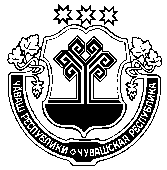 ЧУВАШСКАЯ РЕСПУБЛИКАЙĚПРЕÇ РАЙОНĚН АДМИНИСТРАЦИЙĚЙЫШĂНУ12.04. 2019                        173№Йěпреç поселокěАДМИНИСТРАЦИЯИБРЕСИНСКОГО РАЙОНА ПОСТАНОВЛЕНИЕ12.04. 2019                        № 173поселок ИбресиО создании сил и средств, выделяемых в состав группировки Оперативной группы  в Ибресинском районе Чувашской Республики№Наименование формированийНаименование предприятий и организаций, создающих нештатное формирование 1.Команда по ремонту и восстановлению дорог и мостовОбщество с ограниченной ответственностью «Ибресинское  ДРСУ» (по согласованию);2.Аварийно-техническая команда по электросетям Ибресинский район  электрических сетей Южного производственного отделения  филиала ПАО «МРСК Волги – Чувашэнерго» (по согласованию);ООО «Энергия»*(по согласованию);3.Аварийно-техническая команда по водопроводным и тепловым сетям МП «Дирекция единого заказчика жилищно-коммунального хозяйства»;5.Аварийно-техническая команда по газовым сетям Ибресинский газовый участок филиала ОАО «Газпром газораспределение Чебоксары» в пгт. Вурнары (по согласованию);6.Группа связиЛТЦ Ибресинский МЦТЭТ г. Шумерляфилиала в Чувашской Республике ПАО «Ростелеком»  (по согласованию);7.Команда пожаротушения28-ая пожарно-спасательная часть федерального государственного казенного учреждения «9-ый отряд федеральной противопожарной службы по Чувашской Республике» (по согласованию);8.Группа медицинского обеспечения Бюджетное учреждение Чувашской Республики  «Ибресинская центральная районная больница» Министерства здравоохранения Чувашской Республики (по согласованию).9 *по электросетям п.ИбресиГруппа  эвакуацииАдминистрация Ибресинского  района, отдел образования администрации Ибресинского районаМБУ «Центр развития культуры Ибресинского района»Общество с ограниченной ответственностью «Управляющая компания»** (по согласованию)10Группа продовольственного, материально-технического обеспеченияИбресинское районное потребительское общество (по согласованию)ЧĂВАШ РЕСПУБЛИКИЧУВАШСКАЯ РЕСПУБЛИКАЙĚПРЕÇ РАЙОНĚН АДМИНИСТРАЦИЙĚЙЫШĂНУ12.04.2019     № 174Йěпреç поселокěАДМИНИСТРАЦИЯИБРЕСИНСКОГО РАЙОНАПОСТАНОВЛЕНИЕ12.04.2019  № 174поселок ИбресиОтветственный исполнитель Муниципальной программыОтдел строительства и развития общественной инфраструктуры администрации Ибресинского района Чувашской РеспубликиДата составления проекта Муниципальной программы:29 марта 2019 годаНепосредственный исполнитель Муниципальной программы:отдел строительства и развития общественной инфраструктуры администрации Ибресинского района (тел. 2-12-56),e-mail: ibrconstract2@cap.ruЗаместитель главы администрации - начальник отдела сельского хозяйства администрации Ибресинского района Чувашской РеспубликиГаврилов Валерий ФеофановичОтветственный исполнитель муниципальной программы-Администрация Ибресинского района Чувашской РеспубликиСоисполнители муниципальной программы-Отдел строительства и развития общественной инфраструктуры администрации Ибресинского района;Участники муниципальной программы-Администрация Ибресинского района;Администрации сельских и городского  поселений Ибресинского района Чувашской Республики (по согласованию);Министерство строительства, архитектуры и жилищно-коммунального хозяйства Чувашской Республики (по согласованию);Подпрограммы муниципальной программы-«Градостроительная деятельность в Ибресинском районе Чувашской Республики»;Цель муниципальной программы-формирование и обеспечение устойчивого развития территории Ибресинского района Чувашской Республики;создание условий по сокращению административных барьеров и сроков оформления разрешительной документации в сфере строительства;внесение в Единый государственный реестр недвижимости сведений о границах Ибресинского района Чувашской Республики;Задачи муниципальной программы-формирование системы документов территориального планирования, градостроительного зонирования;мониторинг документов территориального планирования и контроль за реализацией схемы территориального планирования Ибресинского района Чувашской Республики и местных нормативов градостроительного проектирования;создание и эксплуатация государственной информационной системы обеспечения градостроительной деятельности в Ибресинском  районе Чувашской Республики;снижение административной нагрузки на застройщиков, совершенствование нормативно - правовой базы и порядка регулирования в сфере жилищного строительства;описание местоположения границ Ибресинского района Чувашской Республики в целях их отображения в схеме территориального планирования Ибресинского района Чувашской Республики;Целевые индикаторы и показатели муниципальной программы-достижение к 2035 году следующих целевых индикаторов и показателей:обеспечение  территории Ибресинского района Чувашской Республики документами территориального планирования – 100 процентов;создание государственной информационной системы обеспечения градостроительной деятельности в Ибресинском районе Чувашской Республике – 1 единица;количество границ между Ибресинским  районом и другими районами Чувашской Республики, сведения о которых внесены в Единый государственный реестр недвижимости, - 7 единиц;Сроки реализации муниципальной программы -2019 - 2035 годы:Объемы и источники финансирования муниципальной программы-прогнозируемые объем финансирования муниципальной программы в 2019-2035 годах составит 1000,0 тыс. рублей, в том числе:в 2019 году –0,0 тыс. рублей;в 2020 году –500,0 тыс. рублей;в 2021 году – 0,0 тыс. рублей;в 2022 году – 0,0 тыс. рублей;в 2023 году – 0,0 тыс. рублей;в 2024 году – 500,0 тыс. рублей;в 2025 году – 0,0 тыс. рублей.;в 2026-2030 годах – 0,0 тыс. рублей;в 2031-2035 годах – 0,0 тыс. рублей.из них средства:федерального бюджета – 0,0 тыс. рублей, в том числе:в 2019 году –0,0 тыс. рублей;в 2020 году –0,0 тыс. рублей;в 2021 году – 0,0 тыс. рублей;в 2022 году – 0,0 тыс. рублей;в 2023 году – 0,0тыс. рублей;в 2024 году – 0,0 тыс. рублей;в 2025 году – 0,0 тыс. рублей.;в 2026-2030 годах – 0,0 тыс. рублей;в 2031-2035 годах – 0,0 тыс. рублей.республиканского бюджета Чувашской Республики – 0,0 тыс. рублей, в том числе:в 2019 году –0,0 тыс. рублей;в 2020 году –0,0 тыс. рублей;в 2021 году – 0,0 тыс. рублей;в 2022 году – 0,0 тыс. рублей;в 2023 году – 0,0 тыс. рублей;в 2024 году – 0,0 тыс. рублей;в 2025 году – 0,0 тыс. рублей.;в 2026-2030 годах – 0,0 тыс. рублей;в 2031-2035 годах – 0,0 тыс. рублей.местных бюджетов – 1000,0 тыс. рублей, в том числе:в 2019 году –0,00 тыс. рублей;в 2020 году –500,00 тыс. рублей;в 2021 году – 0,00 тыс. рублей;в 2022 году – 0,00 тыс. рублей;в 2023 году – 0,00 тыс. рублей;в 2024 году –500,00 тыс. рублей;в 2025 году – 0,00 тыс. рублей.;в 2026-2030 годах – 0,00 тыс. рублей;в 2031-2035 годах – 0,00 тыс. рублей. внебюджетных источников –0,0 тыс. рублей, в том числе:в 2019 году –0,00 тыс. рублей;в 2020 году –0,00 тыс. рублей;в 2021 году – 0,00 тыс. рублей;в 2022 году – 0,00 тыс. рублей;в 2023 году – 0,00 тыс. рублей;в 2024 году – 0,00 тыс. рублей;в 2025 году – 0,00 тыс. рублей.;в 2026-2030 годах – 0,00 тыс. рублей;в 2031-2035 годах – 0,00 тыс. рублей. Ожидаемые результаты реализации муниципальной программы-реализация муниципальной программы позволит обеспечить:своевременное приведение Схемы, документов территориального планирования в соответствие с изменениями, внесенными в законодательство Российской Федерации, а также по результатам мониторинга реализации указанных документов;своевременное обеспечение объектов местного значения документацией по планировке территории;создание условий для улучшения инвестиционного климата и увеличения объемов жилищного строительства;доступность и качество предоставляемых государственных услуг, в том числе в электронном виде;создание  и эксплуатация государственной информационной системы обеспечения градостроительной деятельности в Ибресинском  районе Чувашской Республики;Цели Муниципальной программыЗадачи Муниципальной программыЦелевые индикаторы и показатели Муниципальной программы123формирование и обеспечение устойчивого развития территории Ибресинского района Чувашской Республикиформирование системы документов территориального планирования, градостроительного зонирования;обеспечение  территории Ибресинского района Чувашской Республики документами территориального планирования – 100 процентов;формирование и обеспечение устойчивого развития территории Ибресинского района Чувашской Республикимониторинг документов территориального планирования и контроля за реализацией схемы территориального планирования Ибресинского района Чувашской Республики и местных нормативов градостроительного проектирования;обеспечение  территории Ибресинского района Чувашской Республики документами территориального планирования – 100 процентов;формирование и обеспечение устойчивого развития территории Ибресинского района Чувашской Республикиобеспечение  территории Ибресинского района Чувашской Республики документами территориального планирования – 100 процентов;создание условий по сокращению административных барьеров и сроков оформления разрешительной документации в сфере строительстваснижение административной нагрузки на застройщиков, совершенствование нормативно- правовой базы и порядка регулирования в сфере жилищного строительствадоля услуг по выдаче разрешения на строительство, предоставленных в электронном виде, в общем количестве предоставленных услуг,  - 70 процентов;создание условий по сокращению административных барьеров и сроков оформления разрешительной документации в сфере строительствасоздание и эксплуатация государственной информационной системы обеспечения градостроительной деятельности в Ибресинском районе Чувашской Республики;создание государственной информационной системы обеспечения градостроительной деятельности в Ибресинском районе Чувашской Республики – 1 единица;внесение в Единый государственный реестр недвижимости сведений о границах Ибресинского района Чувашской Республикиописание местоположения границ Ибресинского района Чувашской Республики в целях их отображения в Схеме.количество границ между Ибресинским районом и другими районами Чувашской Республики, сведения о которых внесены в Единый государственный реестр недвижимости, - 7 единицЭтапы и годы реализации Муниципальной программыИсточники финансирования, тыс. рублейИсточники финансирования, тыс. рублейИсточники финансирования, тыс. рублейИсточники финансирования, тыс. рублейИсточники финансирования, тыс. рублейЭтапы и годы реализации Муниципальной программывсегов том числев том числев том числев том числеЭтапы и годы реализации Муниципальной программывсегофедеральный бюджетреспубликанский бюджет Чувашской Республикиместные бюджетывнебюджетные источникиВсего 2019 - 2035 годы, в том числе:1000,00,00,01000,00,02019 год0,00,00,00,00,02020 год500,00,00,0500,00,02021 год0,00,00,00,00,02022 год0,00,00,00,00,02023 год0,00,00,00,00,02024 год500,00,00,0500,00,02025 год0,00,00,00,00,02026 - 2030 годы0,00,00,00,00,02031 - 2035 годы0,00,00,00,00,0№ ппЦелевой индикатор и показатель (наименование)Единица измеренияЗначения целевых индикаторов и показателейЗначения целевых индикаторов и показателейЗначения целевых индикаторов и показателейЗначения целевых индикаторов и показателейЗначения целевых индикаторов и показателейЗначения целевых индикаторов и показателейЗначения целевых индикаторов и показателейЗначения целевых индикаторов и показателейЗначения целевых индикаторов и показателейЗначения целевых индикаторов и показателейЗначения целевых индикаторов и показателей№ ппЦелевой индикатор и показатель (наименование)Единица измерения2017год2018 год2019 год2020 год2021 год2022 год2023 год2024 год2025 год2030 год2035 год12345678910111213Муниципальная программа «Развитие строительного комплекса и архитектуры»Муниципальная программа «Развитие строительного комплекса и архитектуры»Муниципальная программа «Развитие строительного комплекса и архитектуры»Муниципальная программа «Развитие строительного комплекса и архитектуры»Муниципальная программа «Развитие строительного комплекса и архитектуры»Муниципальная программа «Развитие строительного комплекса и архитектуры»Муниципальная программа «Развитие строительного комплекса и архитектуры»Муниципальная программа «Развитие строительного комплекса и архитектуры»Муниципальная программа «Развитие строительного комплекса и архитектуры»Муниципальная программа «Развитие строительного комплекса и архитектуры»Муниципальная программа «Развитие строительного комплекса и архитектуры»Муниципальная программа «Развитие строительного комплекса и архитектуры»Муниципальная программа «Развитие строительного комплекса и архитектуры»Муниципальная программа «Развитие строительного комплекса и архитектуры»1.Доля муниципальных образований Чувашской Республики, обеспеченных документами территориального планирования, градостроительного зонирования, нормативами градостроительного проектирования, от общего количества муниципальных образований Чувашской Республикипроцентов100100100100100100100100100100100Подпрограмма «Градостроительная деятельность в Ибресинском районе Чувашской Республики»Подпрограмма «Градостроительная деятельность в Ибресинском районе Чувашской Республики»Подпрограмма «Градостроительная деятельность в Ибресинском районе Чувашской Республики»Подпрограмма «Градостроительная деятельность в Ибресинском районе Чувашской Республики»Подпрограмма «Градостроительная деятельность в Ибресинском районе Чувашской Республики»Подпрограмма «Градостроительная деятельность в Ибресинском районе Чувашской Республики»Подпрограмма «Градостроительная деятельность в Ибресинском районе Чувашской Республики»Подпрограмма «Градостроительная деятельность в Ибресинском районе Чувашской Республики»Подпрограмма «Градостроительная деятельность в Ибресинском районе Чувашской Республики»Подпрограмма «Градостроительная деятельность в Ибресинском районе Чувашской Республики»Подпрограмма «Градостроительная деятельность в Ибресинском районе Чувашской Республики»Подпрограмма «Градостроительная деятельность в Ибресинском районе Чувашской Республики»Подпрограмма «Градостроительная деятельность в Ибресинском районе Чувашской Республики»Подпрограмма «Градостроительная деятельность в Ибресинском районе Чувашской Республики»1.Обеспечение территории Ибресинского района Чувашской Республики документами территориального планированияпроцентов1001001001001001001001001001001002.Доля услуг по выдаче разрешения на строительство, предоставленных в электронном виде, в общем количестве предоставленных услугпроцентов003050707070707070703.Создание государственной информационной системы обеспечения градостроительной деятельности в Ибресинском районе Чувашской Республикиединиц000000011114.Количество границ между Ибресинским районом и другими районами Чувашской Республики, сведения о которых внесены в Единый государственный реестр недвижимостиединиц00077777777СтатусНаименование муниципальной программы (подпрограммы муниципальной программы),  основного мероприятияЗадача подпрограммы муниципальной программы Ответственный исполнитель, соисполнитель, участникиКод бюджетной классификацииКод бюджетной классификацииКод бюджетной классификацииКод бюджетной классификацииИсточники финансированияРасходы по годамРасходы по годамРасходы по годамРасходы по годамРасходы по годамРасходы по годамРасходы по годамРасходы по годамРасходы по годамИтогоСтатусНаименование муниципальной программы (подпрограммы муниципальной программы),  основного мероприятияЗадача подпрограммы муниципальной программы Ответственный исполнитель, соисполнитель, участникиИсточники финансированияРасходы по годамРасходы по годамРасходы по годамРасходы по годамРасходы по годамРасходы по годамРасходы по годамРасходы по годамРасходы по годамИтогоСтатусНаименование муниципальной программы (подпрограммы муниципальной программы),  основного мероприятияЗадача подпрограммы муниципальной программы Ответственный исполнитель, соисполнитель, участникиГРБСРз, ПрЦСРВРИсточники финансирования20192020202120222023202420252026-20302031-2035Итого12456781011121314151617Муниципальная программа «Развитие строительного комплекса и архитектуры»формирование системы документов территориального планирования, градостроительного зонирования;Отдел строительства и развития общественной инфраструктуры; администрации сельских и городского  поселений;
Минстрой Чувашии;


 ххххвсего0,0500,00,00,00,0500,00,00,00,01000,0Муниципальная программа «Развитие строительного комплекса и архитектуры»формирование системы документов территориального планирования, градостроительного зонирования;Отдел строительства и развития общественной инфраструктуры; администрации сельских и городского  поселений;
Минстрой Чувашии;


 ххххфедеральный бюджет0,00,00,00,00,00,00,00,00,00,0Муниципальная программа «Развитие строительного комплекса и архитектуры»формирование системы документов территориального планирования, градостроительного зонирования;Отдел строительства и развития общественной инфраструктуры; администрации сельских и городского  поселений;
Минстрой Чувашии;


 ххххреспубликанский бюджет 0,00,00,00,00,00,00,00,00,00,0Муниципальная программа «Развитие строительного комплекса и архитектуры»формирование системы документов территориального планирования, градостроительного зонирования;Отдел строительства и развития общественной инфраструктуры; администрации сельских и городского  поселений;
Минстрой Чувашии;


 ххххместный бюджет0,0500,00,00,00,0500,00,00,00,01000,0Муниципальная программа «Развитие строительного комплекса и архитектуры»формирование системы документов территориального планирования, градостроительного зонирования;Отдел строительства и развития общественной инфраструктуры; администрации сельских и городского  поселений;
Минстрой Чувашии;


 ххххвнебюджетные источники0,00,00,00,00,00,00,00,00,00,0Подпрограмма «Градостроительная деятельность в Ибресинском районе Чувашской Республики»формирование системы документов территориального планирования, градостроительного зонирования; создание и эксплуатация государственной информационной системы обеспечения градостроительной деятельности в Ибресинском районе Чувашской Республики;
снижение административной нагрузки на застройщиковОтдел строительства и развития общественной инфраструктуры;  администрации сельских и городского  поселений;
Минстрой Чувашии;


 ххххвсего0,0500,00,00,00,0500,00,00,00,01000,0Подпрограмма «Градостроительная деятельность в Ибресинском районе Чувашской Республики»формирование системы документов территориального планирования, градостроительного зонирования; создание и эксплуатация государственной информационной системы обеспечения градостроительной деятельности в Ибресинском районе Чувашской Республики;
снижение административной нагрузки на застройщиковОтдел строительства и развития общественной инфраструктуры;  администрации сельских и городского  поселений;
Минстрой Чувашии;


 ххххфедеральный бюджет0,00,00,00,00,00,00,00,00,00,0Подпрограмма «Градостроительная деятельность в Ибресинском районе Чувашской Республики»формирование системы документов территориального планирования, градостроительного зонирования; создание и эксплуатация государственной информационной системы обеспечения градостроительной деятельности в Ибресинском районе Чувашской Республики;
снижение административной нагрузки на застройщиковОтдел строительства и развития общественной инфраструктуры;  администрации сельских и городского  поселений;
Минстрой Чувашии;


 ххххреспубликанский бюджет 0,00,00,00,00,00,00,00,00,00,0Подпрограмма «Градостроительная деятельность в Ибресинском районе Чувашской Республики»формирование системы документов территориального планирования, градостроительного зонирования; создание и эксплуатация государственной информационной системы обеспечения градостроительной деятельности в Ибресинском районе Чувашской Республики;
снижение административной нагрузки на застройщиковОтдел строительства и развития общественной инфраструктуры;  администрации сельских и городского  поселений;
Минстрой Чувашии;


 ххххместный бюджет0,0500,00,00,00,0500,00,00,00,01000,0Подпрограмма «Градостроительная деятельность в Ибресинском районе Чувашской Республики»формирование системы документов территориального планирования, градостроительного зонирования; создание и эксплуатация государственной информационной системы обеспечения градостроительной деятельности в Ибресинском районе Чувашской Республики;
снижение административной нагрузки на застройщиковОтдел строительства и развития общественной инфраструктуры;  администрации сельских и городского  поселений;
Минстрой Чувашии;


 ххххвнебюджетные источники0,00,00,00,00,00,00,00,00,00,0Основное мероприятие 1Развитие территорий Ибресинского района Чувашской Республики, в том числе сельских поселений в виде территориального планирования, градостроительного зонирования, планировки территории, архитектурно-строительного проектирования.формирование системы документов территориального планирования, градостроительного зонирования;Отдел строительства и развития общественной инфраструктуры;  администрации сельских и городского  поселений;
Минстрой Чувашии;




 всего0,00,00,00,00,00,00,00,00,00,0Основное мероприятие 1Развитие территорий Ибресинского района Чувашской Республики, в том числе сельских поселений в виде территориального планирования, градостроительного зонирования, планировки территории, архитектурно-строительного проектирования.формирование системы документов территориального планирования, градостроительного зонирования;Отдел строительства и развития общественной инфраструктуры;  администрации сельских и городского  поселений;
Минстрой Чувашии;




 федеральный бюджет0000000000,0Основное мероприятие 1Развитие территорий Ибресинского района Чувашской Республики, в том числе сельских поселений в виде территориального планирования, градостроительного зонирования, планировки территории, архитектурно-строительного проектирования.формирование системы документов территориального планирования, градостроительного зонирования;Отдел строительства и развития общественной инфраструктуры;  администрации сельских и городского  поселений;
Минстрой Чувашии;




 республиканский бюджет 0000000000,0Основное мероприятие 1Развитие территорий Ибресинского района Чувашской Республики, в том числе сельских поселений в виде территориального планирования, градостроительного зонирования, планировки территории, архитектурно-строительного проектирования.формирование системы документов территориального планирования, градостроительного зонирования;Отдел строительства и развития общественной инфраструктуры;  администрации сельских и городского  поселений;
Минстрой Чувашии;




 местный бюджет0000000000,0Основное мероприятие 1Развитие территорий Ибресинского района Чувашской Республики, в том числе сельских поселений в виде территориального планирования, градостроительного зонирования, планировки территории, архитектурно-строительного проектирования.формирование системы документов территориального планирования, градостроительного зонирования;Отдел строительства и развития общественной инфраструктуры;  администрации сельских и городского  поселений;
Минстрой Чувашии;




 внебюджетные источники0000000000,0Целевые индикаторы и показатели подпрограммы, увязанные с основным мероприятием 1Обеспечение территории Ибресинского района Чувашской Республики документами территориального планирования, процентовОбеспечение территории Ибресинского района Чувашской Республики документами территориального планирования, процентовОбеспечение территории Ибресинского района Чувашской Республики документами территориального планирования, процентовОбеспечение территории Ибресинского района Чувашской Республики документами территориального планирования, процентовОбеспечение территории Ибресинского района Чувашской Республики документами территориального планирования, процентовОбеспечение территории Ибресинского района Чувашской Республики документами территориального планирования, процентовОбеспечение территории Ибресинского района Чувашской Республики документами территориального планирования, процентов100,0100,0100,0100,0100,0100,0100,0100,0100,0Основное мероприятие 2Оптимизация предоставления муниципальных услуг в области градостроительной деятельности и создание условий для улучшения инвестиционного климата.  создание и эксплуатация государственной информационной системы обеспечения градостроительной деятельности в Ибресинском районе Чувашской Республики;
снижение административной нагрузки на застройщиковОтдел строительства и развития общественной инфраструктуры;  администрации сельских и городского  поселений;
Минстрой Чувашии;




 всего0,00,00,00,00,0500,00,00,00,0500,0Основное мероприятие 2Оптимизация предоставления муниципальных услуг в области градостроительной деятельности и создание условий для улучшения инвестиционного климата.  создание и эксплуатация государственной информационной системы обеспечения градостроительной деятельности в Ибресинском районе Чувашской Республики;
снижение административной нагрузки на застройщиковОтдел строительства и развития общественной инфраструктуры;  администрации сельских и городского  поселений;
Минстрой Чувашии;




 федеральный бюджет00,00,00,00,00,00,00,00,00,0Основное мероприятие 2Оптимизация предоставления муниципальных услуг в области градостроительной деятельности и создание условий для улучшения инвестиционного климата.  создание и эксплуатация государственной информационной системы обеспечения градостроительной деятельности в Ибресинском районе Чувашской Республики;
снижение административной нагрузки на застройщиковОтдел строительства и развития общественной инфраструктуры;  администрации сельских и городского  поселений;
Минстрой Чувашии;




 республиканский бюджет 00,00,00,00,00,00,00,00,00,0Основное мероприятие 2Оптимизация предоставления муниципальных услуг в области градостроительной деятельности и создание условий для улучшения инвестиционного климата.  создание и эксплуатация государственной информационной системы обеспечения градостроительной деятельности в Ибресинском районе Чувашской Республики;
снижение административной нагрузки на застройщиковОтдел строительства и развития общественной инфраструктуры;  администрации сельских и городского  поселений;
Минстрой Чувашии;




 местный бюджет0,00,00,00,00,0500,00,00,00,0500,0Основное мероприятие 2Оптимизация предоставления муниципальных услуг в области градостроительной деятельности и создание условий для улучшения инвестиционного климата.  создание и эксплуатация государственной информационной системы обеспечения градостроительной деятельности в Ибресинском районе Чувашской Республики;
снижение административной нагрузки на застройщиковОтдел строительства и развития общественной инфраструктуры;  администрации сельских и городского  поселений;
Минстрой Чувашии;




 внебюджетные источники0,00,00,00,00,00,00,00,00,00,0Целевые индикаторы и показатели подпрограммы, увязанные с основным мероприятием 2Доля услуг по выдаче разрешения на строительство, предоставленных в электронном виде, в общем количестве предоставленных услуг, процентовДоля услуг по выдаче разрешения на строительство, предоставленных в электронном виде, в общем количестве предоставленных услуг, процентовДоля услуг по выдаче разрешения на строительство, предоставленных в электронном виде, в общем количестве предоставленных услуг, процентовДоля услуг по выдаче разрешения на строительство, предоставленных в электронном виде, в общем количестве предоставленных услуг, процентовДоля услуг по выдаче разрешения на строительство, предоставленных в электронном виде, в общем количестве предоставленных услуг, процентовДоля услуг по выдаче разрешения на строительство, предоставленных в электронном виде, в общем количестве предоставленных услуг, процентовДоля услуг по выдаче разрешения на строительство, предоставленных в электронном виде, в общем количестве предоставленных услуг, процентов305070707070707070Целевые индикаторы и показатели подпрограммы, увязанные с основным мероприятием 2Создание государственной информационной системы обеспечения градостроительной деятельности в Ибресинском районе Чувашской Республики, единицСоздание государственной информационной системы обеспечения градостроительной деятельности в Ибресинском районе Чувашской Республики, единицСоздание государственной информационной системы обеспечения градостроительной деятельности в Ибресинском районе Чувашской Республики, единицСоздание государственной информационной системы обеспечения градостроительной деятельности в Ибресинском районе Чувашской Республики, единицСоздание государственной информационной системы обеспечения градостроительной деятельности в Ибресинском районе Чувашской Республики, единицСоздание государственной информационной системы обеспечения градостроительной деятельности в Ибресинском районе Чувашской Республики, единицСоздание государственной информационной системы обеспечения градостроительной деятельности в Ибресинском районе Чувашской Республики, единиц000001111Основное мероприятие 3Координатное описание границы Ибресинского района и сельских поселенийописание местоположения границ Ибресинского района Чувашской Республики в целях их отображения в схеме территориального планирования Ибресинского районаОтдел строительства, ЖКХ, дорожного хозяйства, транспорта и связи; Управление экономики, сельского хозяйства и экологии;  администрации сельских поселений;
Минстрой Чувашии;


 всего0,0500,00,00,00,00,00,00,00,0500,0Основное мероприятие 3Координатное описание границы Ибресинского района и сельских поселенийописание местоположения границ Ибресинского района Чувашской Республики в целях их отображения в схеме территориального планирования Ибресинского районаОтдел строительства, ЖКХ, дорожного хозяйства, транспорта и связи; Управление экономики, сельского хозяйства и экологии;  администрации сельских поселений;
Минстрой Чувашии;


 федеральный бюджет0,00,00,00,00,00,00,00,00,00,0Основное мероприятие 3Координатное описание границы Ибресинского района и сельских поселенийописание местоположения границ Ибресинского района Чувашской Республики в целях их отображения в схеме территориального планирования Ибресинского районаОтдел строительства, ЖКХ, дорожного хозяйства, транспорта и связи; Управление экономики, сельского хозяйства и экологии;  администрации сельских поселений;
Минстрой Чувашии;


 республиканский бюджет 0,00,00,00,00,00,00,00,00,00,0Основное мероприятие 3Координатное описание границы Ибресинского района и сельских поселенийописание местоположения границ Ибресинского района Чувашской Республики в целях их отображения в схеме территориального планирования Ибресинского районаОтдел строительства, ЖКХ, дорожного хозяйства, транспорта и связи; Управление экономики, сельского хозяйства и экологии;  администрации сельских поселений;
Минстрой Чувашии;


 местный бюджет0,0500,00,00,00,00,00,00,00,0500,0Основное мероприятие 3Координатное описание границы Ибресинского района и сельских поселенийописание местоположения границ Ибресинского района Чувашской Республики в целях их отображения в схеме территориального планирования Ибресинского районаОтдел строительства, ЖКХ, дорожного хозяйства, транспорта и связи; Управление экономики, сельского хозяйства и экологии;  администрации сельских поселений;
Минстрой Чувашии;


 внебюджетные источники0,00,00,00,00,00,00,00,00,00,0Целевые индикаторы и показатели подпрограммы, увязанные с основным мероприятием 3Количество границ между Ибресинским районом и другими районами Чувашской Республики, сведения о которых внесены в Единый государственный реестр недвижимости, единицКоличество границ между Ибресинским районом и другими районами Чувашской Республики, сведения о которых внесены в Единый государственный реестр недвижимости, единицКоличество границ между Ибресинским районом и другими районами Чувашской Республики, сведения о которых внесены в Единый государственный реестр недвижимости, единицКоличество границ между Ибресинским районом и другими районами Чувашской Республики, сведения о которых внесены в Единый государственный реестр недвижимости, единицКоличество границ между Ибресинским районом и другими районами Чувашской Республики, сведения о которых внесены в Единый государственный реестр недвижимости, единицКоличество границ между Ибресинским районом и другими районами Чувашской Республики, сведения о которых внесены в Единый государственный реестр недвижимости, единицКоличество границ между Ибресинским районом и другими районами Чувашской Республики, сведения о которых внесены в Единый государственный реестр недвижимости, единиц077777777Наименование подпрограммы муниципальной программы Ибресинского района, основного мероприятия, мероприятий, реализуемых в рамках основного мероприятияОтветственный исполнитель (структурное подразделение, соисполнители, участники)СрокСрокОжидае-мый непо-сред-ственный резуль-тат (краткое описа-ние)Код бюджетной классифи-кации (бюджет Аликов-ского района)Финансирование, тыс. рублейНаименование подпрограммы муниципальной программы Ибресинского района, основного мероприятия, мероприятий, реализуемых в рамках основного мероприятияОтветственный исполнитель (структурное подразделение, соисполнители, участники)начала реалии-зацииОконча-ния реалии-зацииОжидае-мый непо-сред-ственный резуль-тат (краткое описа-ние)Код бюджетной классифи-кации (бюджет Аликов-ского района)Финансирование, тыс. рублей1234567Подпрограмма1«Градостроительная деятельность в Ибресинском районе Чувашской Республики»Отдел строительства, ЖКХ, дорожного хозяйства, транспорта и связи; Управление экономики, сельского хозяйства и экологии;  администрации сельских поселений;
Минстрой Чувашии20192035xx1000,0Основное мероприятие 1 Развитие территорий Ибресинского района Чувашской Республики, в том числе сельских поселений в виде территориального планирования, градостроительного зонирования, планировки территории, архитектурно-строительного проектирования.Отдел строительства, ЖКХ, дорожного хозяйства, транспорта и связи; Управление экономики, сельского хозяйства и экологии;  администрации сельских поселений;
Минстрой Чувашии20192035Обеспечение территории Ибресинского района Чувашской Республики документами территориального планирования, 100 процентовx0,0Основное мероприятие 2Оптимизация предоставления муниципальных услуг в области градостроительной деятельности и создание условий для улучшения инвестиционного климата.  Отдел строительства, ЖКХ, дорожного хозяйства, транспорта и связи; Управление экономики, сельского хозяйства и экологии;  администрации сельских поселений;
Минстрой Чувашии20192019Доля услуг по выдаче разрешения на строительство, предоставленных в электронном виде, в общем количестве предоставленных услуг, 70 процентов; Создание государственной информационной системы обеспечения градостроительной деятельности в Ибресинском районе Чувашской Республики, единиц -1x500,0Основное мероприятие 3Координатное описание границы Ибресинского района и сельских поселенийОтдел строительства, ЖКХ, дорожного хозяйства, транспорта и связи; Управление экономики, сельского хозяйства и экологии;  администрации сельских поселений;
Минстрой Чувашии20192035Количество границ между Ибресинским районом и другими районами Чувашской Республики, сведения о которых внесены в Единый государственный реестр недвижимости, единиц -7х500,0ИтогоИтогоИтогоИтогоИтого1000,0Ответственный исполнитель подпрограммы-Администрация Ибресинского района Чувашской Республики Администрация Ибресинского района Чувашской Республики Соисполнители подпрограммы-Отдел строительства, ЖКХ, дорожного хозяйства, транспорта и связи администрации Ибресинского района;Управление экономики, сельского хозяйства и экологии администрации Ибресинского района;Отдел строительства, ЖКХ, дорожного хозяйства, транспорта и связи администрации Ибресинского района;Управление экономики, сельского хозяйства и экологии администрации Ибресинского района;Цель подпрограммы-формирование и обеспечение устойчивого развития территории Ибресинского района Чувашской Республики;создание условий по сокращению административных барьеров и сроков оформления разрешительной документации в сфере строительства;внесение в Единый государственный реестр недвижимости сведений о границах Ибресинского района Чувашской Республики;Задачи подпрограммы-формирование системы документов территориального планирования, градостроительного зонирования;мониторинг документов территориального планирования и контроль за реализацией схемы территориального планирования Ибресинского района Чувашской Республики и местных нормативов градостроительного проектирования;создание и эксплуатация государственной информационной системы обеспечения градостроительной деятельности в Ибресинском районе Чувашской Республики;снижение административной нагрузки на застройщиков, совершенствование нормативно - правовой базы и порядка регулирования в сфере жилищного строительства;описание местоположения границ Ибресинского района Чувашской Республики в целях их отображения в схеме территориального планирования Ибресинского района Чувашской Республики;Целевые индикаторы и показатели подпрограммы-достижение к 2035 году следующих целевых индикаторов и показателей:обеспечение  территории Ибресинского района Чувашской Республики документами территориального планирования – 100 процентов;создание государственной информационной системы обеспечения градостроительной деятельности в Ибресинском районе Чувашской Республике – 1 единица;количество границ между Ибресинским районом и другими районами Чувашской Республики, сведения о которых внесены в Единый государственный реестр недвижимости, - 6 единиц;Сроки реализации подпрограммы -2019 - 2035 годы:Объемы и источники финансирования подпрограммы-прогнозируемые объем финансирования подпрограммы в 2019-2035 годах составит 1000,0 тыс. рублей, в том числе:в 2019 году –0,0 тыс. рублей;в 2020 году –500,0 тыс. рублей;в 2021 году – 0,0 тыс. рублей;в 2022 году – 0,0 тыс. рублей;в 2023 году – 0,0 тыс. рублей;в 2024 году – 500,0 тыс. рублей;в 2025 году – 0,0 тыс. рублей.;в 2026-2030 годах – 0,0 тыс. рублей;в 2031-2035 годах – 0,0 тыс. рублей.из них средства:федерального бюджета – 0,0 тыс. рублей, в том числе:в 2019 году –0,0 тыс. рублей;в 2020 году –0,0 тыс. рублей;в 2021 году – 0,0 тыс. рублей;в 2022 году – 0,0 тыс. рублей;в 2023 году – 0,0тыс. рублей;в 2024 году – 0,0 тыс. рублей;в 2025 году – 0,0 тыс. рублей.;в 2026-2030 годах – 0,0 тыс. рублей;в 2031-2035 годах – 0,0 тыс. рублей.республиканского бюджета Чувашской Республики – 0,0 тыс. рублей, в том числе:в 2019 году –0,0 тыс. рублей;в 2020 году –0,0 тыс. рублей;в 2021 году – 0,0 тыс. рублей;в 2022 году – 0,0 тыс. рублей;в 2023 году – 0,0 тыс. рублей;в 2024 году – 0,0 тыс. рублей;в 2025 году – 0,0 тыс. рублей.;в 2026-2030 годах – 0,0 тыс. рублей;в 2031-2035 годах – 0,0 тыс. рублей.местных бюджетов – 1000,0 тыс. рублей, в том числе:в 2019 году –0,00 тыс. рублей;в 2020 году –500,00 тыс. рублей;в 2021 году – 0,00 тыс. рублей;в 2022 году – 0,00 тыс. рублей;в 2023 году – 0,00 тыс. рублей;в 2024 году –500,00 тыс. рублей;в 2025 году – 0,00 тыс. рублей.;в 2026-2030 годах – 0,00 тыс. рублей;в 2031-2035 годах – 0,00 тыс. рублей. внебюджетных источников –0,0 тыс. рублей, в том числе:в 2019 году –0,00 тыс. рублей;в 2020 году –0,00 тыс. рублей;в 2021 году – 0,00 тыс. рублей;в 2022 году – 0,00 тыс. рублей;в 2023 году – 0,00 тыс. рублей;в 2024 году – 0,00 тыс. рублей;в 2025 году – 0,00 тыс. рублей.;в 2026-2030 годах – 0,00 тыс. рублей;в 2031-2035 годах – 0,00 тыс. рублей. Ожидаемые результаты реализации подпрограммы-реализация муниципальной программы позволит обеспечить:своевременное приведение Схемы, документов территориального планирования в соответствие с изменениями, внесенными в законодательство Российской Федерации, а также по результатам мониторинга реализации указанных документов;своевременное обеспечение объектов местного значения документацией по планировке территории;создание условий для улучшения инвестиционного климата и увеличения объемов жилищного строительства;доступность и качество предоставляемых государственных услуг, в том числе в электронном виде;создание  и эксплуатация государственной информационной системы обеспечения градостроительной деятельности в Ибресинском районе Чувашской Республики;№ ппЦелевой индикатор и показатель (наименование)Единица измеренияЗначения целевых индикаторов и показателейЗначения целевых индикаторов и показателейЗначения целевых индикаторов и показателейЗначения целевых индикаторов и показателейЗначения целевых индикаторов и показателейЗначения целевых индикаторов и показателейЗначения целевых индикаторов и показателейЗначения целевых индикаторов и показателейЗначения целевых индикаторов и показателейЗначения целевых индикаторов и показателейЗначения целевых индикаторов и показателей№ ппЦелевой индикатор и показатель (наименование)Единица измерения2019 год2020 год2021 год2022 год2023 год2024 год2025 год2030 год2035 год123Подпрограмма «Градостроительная деятельность в Ибресинском районе Чувашской Республики»Подпрограмма «Градостроительная деятельность в Ибресинском районе Чувашской Республики»Подпрограмма «Градостроительная деятельность в Ибресинском районе Чувашской Республики»Подпрограмма «Градостроительная деятельность в Ибресинском районе Чувашской Республики»Подпрограмма «Градостроительная деятельность в Ибресинском районе Чувашской Республики»Подпрограмма «Градостроительная деятельность в Ибресинском районе Чувашской Республики»Подпрограмма «Градостроительная деятельность в Ибресинском районе Чувашской Республики»Подпрограмма «Градостроительная деятельность в Ибресинском районе Чувашской Республики»Подпрограмма «Градостроительная деятельность в Ибресинском районе Чувашской Республики»Подпрограмма «Градостроительная деятельность в Ибресинском районе Чувашской Республики»Подпрограмма «Градостроительная деятельность в Ибресинском районе Чувашской Республики»Подпрограмма «Градостроительная деятельность в Ибресинском районе Чувашской Республики»Подпрограмма «Градостроительная деятельность в Ибресинском районе Чувашской Республики»Подпрограмма «Градостроительная деятельность в Ибресинском районе Чувашской Республики»1.Обеспечение территории Ибресинского района Чувашской Республики документами территориального планированияпроцентов1001001001001001001001001002.Доля услуг по выдаче разрешения на строительство, предоставленных в электронном виде, в общем количестве предоставленных услугпроцентов3050707070707070703.Создание государственной информационной системы обеспечения градостроительной деятельности в Ибресинском районе Чувашской Республикиединиц0000011114.Количество границ между Ибресинским районом и другими районами Чувашской Республики, сведения о которых внесены в Единый государственный реестр недвижимостиединиц077777777Этапы и годы реализации подпрограммыИсточники финансирования, тыс. рублейИсточники финансирования, тыс. рублейИсточники финансирования, тыс. рублейИсточники финансирования, тыс. рублейИсточники финансирования, тыс. рублейЭтапы и годы реализации подпрограммывсегов том числев том числев том числев том числеЭтапы и годы реализации подпрограммывсегофедеральный бюджетреспубликанский бюджет Чувашской Республикиместные бюджетывнебюджетные источникиВсего 2019 - 2035 годы, в том числе:1000,00,00,01500,00,02019 год0,00,00,00,00,02020 год500,00,00,0500,00,02021 год0,00,00,00,00,02022 год0,00,00,00,00,02023 год0,00,00,00,00,02024 год500,00,00,0500,00,02025 год0,00,00,00,00,02026 - 2030 годы0,00,00,00,00,02031 - 2035 годы0,00,00,00,00,0СтатусНаименование муниципальной программы (подпрограммы муниципальной программы),  основного мероприятияЗадача подпрограммы муниципальной программы Задача подпрограммы муниципальной программы Ответственный исполнитель, соисполнитель, участникиОтветственный исполнитель, соисполнитель, участникиКод бюджетной классификацииКод бюджетной классификацииКод бюджетной классификацииКод бюджетной классификацииКод бюджетной классификацииКод бюджетной классификацииКод бюджетной классификацииКод бюджетной классификацииКод бюджетной классификацииИсточники финансированияИсточники финансированияРасходы по годамРасходы по годамРасходы по годамРасходы по годамРасходы по годамРасходы по годамРасходы по годамРасходы по годамРасходы по годамИтогоСтатусНаименование муниципальной программы (подпрограммы муниципальной программы),  основного мероприятияЗадача подпрограммы муниципальной программы Задача подпрограммы муниципальной программы Ответственный исполнитель, соисполнитель, участникиОтветственный исполнитель, соисполнитель, участникиИсточники финансированияИсточники финансированияРасходы по годамРасходы по годамРасходы по годамРасходы по годамРасходы по годамРасходы по годамРасходы по годамРасходы по годамРасходы по годамИтогоСтатусНаименование муниципальной программы (подпрограммы муниципальной программы),  основного мероприятияЗадача подпрограммы муниципальной программы Задача подпрограммы муниципальной программы Ответственный исполнитель, соисполнитель, участникиОтветственный исполнитель, соисполнитель, участникиГРБСГРБСРз, ПрРз, ПрЦСРЦСРВРВРВРИсточники финансированияИсточники финансирования20192020202120222023202420252026-20302031-2035Итого1244556677781011121314151617Подпрограмма «Градостроительная деятельность в Ибресинском районе Чувашской Республики»формирование системы документов территориального планирования, градостроительного зонирования; создание и эксплуатация государственной информационной системы обеспечения градостроительной деятельности в Ибресинском районе Чувашской Республики;
снижение административной нагрузки на застройщиковформирование системы документов территориального планирования, градостроительного зонирования; создание и эксплуатация государственной информационной системы обеспечения градостроительной деятельности в Ибресинском районе Чувашской Республики;
снижение административной нагрузки на застройщиковОтдел строительства и развития общественной инфраструктуры; администрации сельских и городского поселений;
Минстрой Чувашии;


 Отдел строительства и развития общественной инфраструктуры; администрации сельских и городского поселений;
Минстрой Чувашии;


 хххххххххвсеговсего0,0500,00,00,00,0500,00,00,00,01000,0Подпрограмма «Градостроительная деятельность в Ибресинском районе Чувашской Республики»формирование системы документов территориального планирования, градостроительного зонирования; создание и эксплуатация государственной информационной системы обеспечения градостроительной деятельности в Ибресинском районе Чувашской Республики;
снижение административной нагрузки на застройщиковформирование системы документов территориального планирования, градостроительного зонирования; создание и эксплуатация государственной информационной системы обеспечения градостроительной деятельности в Ибресинском районе Чувашской Республики;
снижение административной нагрузки на застройщиковОтдел строительства и развития общественной инфраструктуры; администрации сельских и городского поселений;
Минстрой Чувашии;


 Отдел строительства и развития общественной инфраструктуры; администрации сельских и городского поселений;
Минстрой Чувашии;


 хххххххххфедеральный бюджетфедеральный бюджет0,00,00,00,00,00,00,00,00,00,0Подпрограмма «Градостроительная деятельность в Ибресинском районе Чувашской Республики»формирование системы документов территориального планирования, градостроительного зонирования; создание и эксплуатация государственной информационной системы обеспечения градостроительной деятельности в Ибресинском районе Чувашской Республики;
снижение административной нагрузки на застройщиковформирование системы документов территориального планирования, градостроительного зонирования; создание и эксплуатация государственной информационной системы обеспечения градостроительной деятельности в Ибресинском районе Чувашской Республики;
снижение административной нагрузки на застройщиковОтдел строительства и развития общественной инфраструктуры; администрации сельских и городского поселений;
Минстрой Чувашии;


 Отдел строительства и развития общественной инфраструктуры; администрации сельских и городского поселений;
Минстрой Чувашии;


 хххххххххреспубликанский бюджет республиканский бюджет 0,00,00,00,00,00,00,00,00,00,0Подпрограмма «Градостроительная деятельность в Ибресинском районе Чувашской Республики»формирование системы документов территориального планирования, градостроительного зонирования; создание и эксплуатация государственной информационной системы обеспечения градостроительной деятельности в Ибресинском районе Чувашской Республики;
снижение административной нагрузки на застройщиковформирование системы документов территориального планирования, градостроительного зонирования; создание и эксплуатация государственной информационной системы обеспечения градостроительной деятельности в Ибресинском районе Чувашской Республики;
снижение административной нагрузки на застройщиковОтдел строительства и развития общественной инфраструктуры; администрации сельских и городского поселений;
Минстрой Чувашии;


 Отдел строительства и развития общественной инфраструктуры; администрации сельских и городского поселений;
Минстрой Чувашии;


 хххххххххместный бюджетместный бюджет0,0500,00,00,00,0500,00,00,00,0500,0Подпрограмма «Градостроительная деятельность в Ибресинском районе Чувашской Республики»формирование системы документов территориального планирования, градостроительного зонирования; создание и эксплуатация государственной информационной системы обеспечения градостроительной деятельности в Ибресинском районе Чувашской Республики;
снижение административной нагрузки на застройщиковформирование системы документов территориального планирования, градостроительного зонирования; создание и эксплуатация государственной информационной системы обеспечения градостроительной деятельности в Ибресинском районе Чувашской Республики;
снижение административной нагрузки на застройщиковОтдел строительства и развития общественной инфраструктуры; администрации сельских и городского поселений;
Минстрой Чувашии;


 Отдел строительства и развития общественной инфраструктуры; администрации сельских и городского поселений;
Минстрой Чувашии;


 хххххххххвнебюджетные источникивнебюджетные источники0,00,00,00,00,00,00,00,00,00,0Основное мероприятие 1Развитие территорий Ибресинского района Чувашской Республики, в том числе сельских поселений в виде территориального планирования, градостроительного зонирования, планировки территории, архитектурно-строительного проектирования.формирование системы документов территориального планирования, градостроительного зонирования;формирование системы документов территориального планирования, градостроительного зонирования;Отдел строительства и развития общественной инфраструктуры; администрации сельских и городского поселений;
Минстрой Чувашии;
Отдел строительства и развития общественной инфраструктуры; администрации сельских и городского поселений;
Минстрой Чувашии;
всеговсего0,00,00,00,00,00,00,00,00,00,0Основное мероприятие 1Развитие территорий Ибресинского района Чувашской Республики, в том числе сельских поселений в виде территориального планирования, градостроительного зонирования, планировки территории, архитектурно-строительного проектирования.формирование системы документов территориального планирования, градостроительного зонирования;формирование системы документов территориального планирования, градостроительного зонирования;Отдел строительства и развития общественной инфраструктуры; администрации сельских и городского поселений;
Минстрой Чувашии;
Отдел строительства и развития общественной инфраструктуры; администрации сельских и городского поселений;
Минстрой Чувашии;
федеральный бюджетфедеральный бюджет0,00,00,00,00,00,00,00,00,00,0Основное мероприятие 1Развитие территорий Ибресинского района Чувашской Республики, в том числе сельских поселений в виде территориального планирования, градостроительного зонирования, планировки территории, архитектурно-строительного проектирования.формирование системы документов территориального планирования, градостроительного зонирования;формирование системы документов территориального планирования, градостроительного зонирования;Отдел строительства и развития общественной инфраструктуры; администрации сельских и городского поселений;
Минстрой Чувашии;
Отдел строительства и развития общественной инфраструктуры; администрации сельских и городского поселений;
Минстрой Чувашии;
республиканский бюджет республиканский бюджет 0,00,00,00,00,00,00,00,00,00,0Основное мероприятие 1Развитие территорий Ибресинского района Чувашской Республики, в том числе сельских поселений в виде территориального планирования, градостроительного зонирования, планировки территории, архитектурно-строительного проектирования.формирование системы документов территориального планирования, градостроительного зонирования;формирование системы документов территориального планирования, градостроительного зонирования;Отдел строительства и развития общественной инфраструктуры; администрации сельских и городского поселений;
Минстрой Чувашии;
Отдел строительства и развития общественной инфраструктуры; администрации сельских и городского поселений;
Минстрой Чувашии;
местный бюджетместный бюджет0,00,00,00,00,00,00,00,00,00,0Основное мероприятие 1Развитие территорий Ибресинского района Чувашской Республики, в том числе сельских поселений в виде территориального планирования, градостроительного зонирования, планировки территории, архитектурно-строительного проектирования.формирование системы документов территориального планирования, градостроительного зонирования;формирование системы документов территориального планирования, градостроительного зонирования;Отдел строительства и развития общественной инфраструктуры; администрации сельских и городского поселений;
Минстрой Чувашии;
Отдел строительства и развития общественной инфраструктуры; администрации сельских и городского поселений;
Минстрой Чувашии;
внебюджетные источникивнебюджетные источники0,00,00,00,00,00,00,00,00,00,0Целевые индикаторы и показатели подпрограммы, увязанные с основным мероприятием 1Обеспечение территории Ибресинского района Чувашской Республики документами территориального планирования, процентовОбеспечение территории Ибресинского района Чувашской Республики документами территориального планирования, процентовОбеспечение территории Ибресинского района Чувашской Республики документами территориального планирования, процентовОбеспечение территории Ибресинского района Чувашской Республики документами территориального планирования, процентовОбеспечение территории Ибресинского района Чувашской Республики документами территориального планирования, процентовОбеспечение территории Ибресинского района Чувашской Республики документами территориального планирования, процентовОбеспечение территории Ибресинского района Чувашской Республики документами территориального планирования, процентовОбеспечение территории Ибресинского района Чувашской Республики документами территориального планирования, процентовОбеспечение территории Ибресинского района Чувашской Республики документами территориального планирования, процентовОбеспечение территории Ибресинского района Чувашской Республики документами территориального планирования, процентовОбеспечение территории Ибресинского района Чувашской Республики документами территориального планирования, процентовОбеспечение территории Ибресинского района Чувашской Республики документами территориального планирования, процентовОбеспечение территории Ибресинского района Чувашской Республики документами территориального планирования, процентовОбеспечение территории Ибресинского района Чувашской Республики документами территориального планирования, процентов100,0100,0100,0100,0100,0100,0100,0100,0100,0 мероприятие 1.1Определение основных направлений развития градостроительной и архитектурной деятельности в Ибресинском районе Чувашской РеспубликиОпределение основных направлений развития градостроительной и архитектурной деятельности в Ибресинском районе Чувашской Республикиформирование системы документов территориального планирования, градостроительного зонирования;формирование системы документов территориального планирования, градостроительного зонирования;Отдел строительства и развития общественной инфраструктуры; администрации сельских и городского поселений;
Минстрой Чувашии;
Отдел строительства и развития общественной инфраструктуры; администрации сельских и городского поселений;
Минстрой Чувашии;
всего0,00,00,00,00,00,00,00,00,00,0 мероприятие 1.1Определение основных направлений развития градостроительной и архитектурной деятельности в Ибресинском районе Чувашской РеспубликиОпределение основных направлений развития градостроительной и архитектурной деятельности в Ибресинском районе Чувашской Республикиформирование системы документов территориального планирования, градостроительного зонирования;формирование системы документов территориального планирования, градостроительного зонирования;Отдел строительства и развития общественной инфраструктуры; администрации сельских и городского поселений;
Минстрой Чувашии;
Отдел строительства и развития общественной инфраструктуры; администрации сельских и городского поселений;
Минстрой Чувашии;
федеральный бюджет0000000000,0 мероприятие 1.1Определение основных направлений развития градостроительной и архитектурной деятельности в Ибресинском районе Чувашской РеспубликиОпределение основных направлений развития градостроительной и архитектурной деятельности в Ибресинском районе Чувашской Республикиформирование системы документов территориального планирования, градостроительного зонирования;формирование системы документов территориального планирования, градостроительного зонирования;Отдел строительства и развития общественной инфраструктуры; администрации сельских и городского поселений;
Минстрой Чувашии;
Отдел строительства и развития общественной инфраструктуры; администрации сельских и городского поселений;
Минстрой Чувашии;
республиканский бюджет 0000000000,0 мероприятие 1.1Определение основных направлений развития градостроительной и архитектурной деятельности в Ибресинском районе Чувашской РеспубликиОпределение основных направлений развития градостроительной и архитектурной деятельности в Ибресинском районе Чувашской Республикиформирование системы документов территориального планирования, градостроительного зонирования;формирование системы документов территориального планирования, градостроительного зонирования;Отдел строительства и развития общественной инфраструктуры; администрации сельских и городского поселений;
Минстрой Чувашии;
Отдел строительства и развития общественной инфраструктуры; администрации сельских и городского поселений;
Минстрой Чувашии;
местный бюджет0000000000,0 мероприятие 1.1Определение основных направлений развития градостроительной и архитектурной деятельности в Ибресинском районе Чувашской РеспубликиОпределение основных направлений развития градостроительной и архитектурной деятельности в Ибресинском районе Чувашской Республикиформирование системы документов территориального планирования, градостроительного зонирования;формирование системы документов территориального планирования, градостроительного зонирования;Отдел строительства и развития общественной инфраструктуры; администрации сельских и городского поселений;
Минстрой Чувашии;
Отдел строительства и развития общественной инфраструктуры; администрации сельских и городского поселений;
Минстрой Чувашии;
внебюджетные источники0000000000,0Основное мероприятие 2Оптимизация предоставления муниципальных услуг в области градостроительной деятельности и создание условий для улучшения инвестиционного климата.  Оптимизация предоставления муниципальных услуг в области градостроительной деятельности и создание условий для улучшения инвестиционного климата.  создание и эксплуатация государственной информационной системы обеспечения градостроительной деятельности в Ибресинском районе Чувашской Республики;
снижение административной нагрузки на застройщиковсоздание и эксплуатация государственной информационной системы обеспечения градостроительной деятельности в Ибресинском районе Чувашской Республики;
снижение административной нагрузки на застройщиковОтдел строительства и развития общественной инфраструктуры; администрации сельских и городского поселений;
Минстрой Чувашии;
Отдел строительства и развития общественной инфраструктуры; администрации сельских и городского поселений;
Минстрой Чувашии;
всего0,00,00,00,00,0500,00,00,00,0500,0Основное мероприятие 2Оптимизация предоставления муниципальных услуг в области градостроительной деятельности и создание условий для улучшения инвестиционного климата.  Оптимизация предоставления муниципальных услуг в области градостроительной деятельности и создание условий для улучшения инвестиционного климата.  создание и эксплуатация государственной информационной системы обеспечения градостроительной деятельности в Ибресинском районе Чувашской Республики;
снижение административной нагрузки на застройщиковсоздание и эксплуатация государственной информационной системы обеспечения градостроительной деятельности в Ибресинском районе Чувашской Республики;
снижение административной нагрузки на застройщиковОтдел строительства и развития общественной инфраструктуры; администрации сельских и городского поселений;
Минстрой Чувашии;
Отдел строительства и развития общественной инфраструктуры; администрации сельских и городского поселений;
Минстрой Чувашии;
федеральный бюджет0,00,00,00,00,00,00,00,00,00,0Основное мероприятие 2Оптимизация предоставления муниципальных услуг в области градостроительной деятельности и создание условий для улучшения инвестиционного климата.  Оптимизация предоставления муниципальных услуг в области градостроительной деятельности и создание условий для улучшения инвестиционного климата.  создание и эксплуатация государственной информационной системы обеспечения градостроительной деятельности в Ибресинском районе Чувашской Республики;
снижение административной нагрузки на застройщиковсоздание и эксплуатация государственной информационной системы обеспечения градостроительной деятельности в Ибресинском районе Чувашской Республики;
снижение административной нагрузки на застройщиковОтдел строительства и развития общественной инфраструктуры; администрации сельских и городского поселений;
Минстрой Чувашии;
Отдел строительства и развития общественной инфраструктуры; администрации сельских и городского поселений;
Минстрой Чувашии;
республиканский бюджет 0,00,00,00,00,00,00,00,00,00,0Основное мероприятие 2Оптимизация предоставления муниципальных услуг в области градостроительной деятельности и создание условий для улучшения инвестиционного климата.  Оптимизация предоставления муниципальных услуг в области градостроительной деятельности и создание условий для улучшения инвестиционного климата.  создание и эксплуатация государственной информационной системы обеспечения градостроительной деятельности в Ибресинском районе Чувашской Республики;
снижение административной нагрузки на застройщиковсоздание и эксплуатация государственной информационной системы обеспечения градостроительной деятельности в Ибресинском районе Чувашской Республики;
снижение административной нагрузки на застройщиковОтдел строительства и развития общественной инфраструктуры; администрации сельских и городского поселений;
Минстрой Чувашии;
Отдел строительства и развития общественной инфраструктуры; администрации сельских и городского поселений;
Минстрой Чувашии;
местный бюджет0,00,00,00,00,0500,00,00,00,0500,0Основное мероприятие 2Оптимизация предоставления муниципальных услуг в области градостроительной деятельности и создание условий для улучшения инвестиционного климата.  Оптимизация предоставления муниципальных услуг в области градостроительной деятельности и создание условий для улучшения инвестиционного климата.  создание и эксплуатация государственной информационной системы обеспечения градостроительной деятельности в Ибресинском районе Чувашской Республики;
снижение административной нагрузки на застройщиковсоздание и эксплуатация государственной информационной системы обеспечения градостроительной деятельности в Ибресинском районе Чувашской Республики;
снижение административной нагрузки на застройщиковОтдел строительства и развития общественной инфраструктуры; администрации сельских и городского поселений;
Минстрой Чувашии;
Отдел строительства и развития общественной инфраструктуры; администрации сельских и городского поселений;
Минстрой Чувашии;
внебюджетные источники0,00,00,00,00,00,00,00,00,00,0Целевые индикаторы и показатели подпрограммы, увязанные с основным мероприятием 2Доля услуг по выдаче разрешения на строительство, предоставленных в электронном виде, в общем количестве предоставленных услуг, процентовДоля услуг по выдаче разрешения на строительство, предоставленных в электронном виде, в общем количестве предоставленных услуг, процентовДоля услуг по выдаче разрешения на строительство, предоставленных в электронном виде, в общем количестве предоставленных услуг, процентовДоля услуг по выдаче разрешения на строительство, предоставленных в электронном виде, в общем количестве предоставленных услуг, процентовДоля услуг по выдаче разрешения на строительство, предоставленных в электронном виде, в общем количестве предоставленных услуг, процентовДоля услуг по выдаче разрешения на строительство, предоставленных в электронном виде, в общем количестве предоставленных услуг, процентовДоля услуг по выдаче разрешения на строительство, предоставленных в электронном виде, в общем количестве предоставленных услуг, процентовДоля услуг по выдаче разрешения на строительство, предоставленных в электронном виде, в общем количестве предоставленных услуг, процентовДоля услуг по выдаче разрешения на строительство, предоставленных в электронном виде, в общем количестве предоставленных услуг, процентовДоля услуг по выдаче разрешения на строительство, предоставленных в электронном виде, в общем количестве предоставленных услуг, процентовДоля услуг по выдаче разрешения на строительство, предоставленных в электронном виде, в общем количестве предоставленных услуг, процентовДоля услуг по выдаче разрешения на строительство, предоставленных в электронном виде, в общем количестве предоставленных услуг, процентовДоля услуг по выдаче разрешения на строительство, предоставленных в электронном виде, в общем количестве предоставленных услуг, процентов305070707070707070Целевые индикаторы и показатели подпрограммы, увязанные с основным мероприятием 2Создание государственной информационной системы обеспечения градостроительной деятельности в Ибресинском районе Чувашской Республики, единицСоздание государственной информационной системы обеспечения градостроительной деятельности в Ибресинском районе Чувашской Республики, единицСоздание государственной информационной системы обеспечения градостроительной деятельности в Ибресинском районе Чувашской Республики, единицСоздание государственной информационной системы обеспечения градостроительной деятельности в Ибресинском районе Чувашской Республики, единицСоздание государственной информационной системы обеспечения градостроительной деятельности в Ибресинском районе Чувашской Республики, единицСоздание государственной информационной системы обеспечения градостроительной деятельности в Ибресинском районе Чувашской Республики, единицСоздание государственной информационной системы обеспечения градостроительной деятельности в Ибресинском районе Чувашской Республики, единицСоздание государственной информационной системы обеспечения градостроительной деятельности в Ибресинском районе Чувашской Республики, единицСоздание государственной информационной системы обеспечения градостроительной деятельности в Ибресинском районе Чувашской Республики, единицСоздание государственной информационной системы обеспечения градостроительной деятельности в Ибресинском районе Чувашской Республики, единицСоздание государственной информационной системы обеспечения градостроительной деятельности в Ибресинском районе Чувашской Республики, единицСоздание государственной информационной системы обеспечения градостроительной деятельности в Ибресинском районе Чувашской Республики, единицСоздание государственной информационной системы обеспечения градостроительной деятельности в Ибресинском районе Чувашской Республики, единиц000001111Мероприятие 2.1Создание и эксплуатация государственной информационной системы обеспечения градостроительной деятельности в Ибресинском районе Чувашской РеспубликиСоздание и эксплуатация государственной информационной системы обеспечения градостроительной деятельности в Ибресинском районе Чувашской Республикисоздание и эксплуатация государственной информационной системы обеспечения градостроительной деятельности в Ибресинском районе Чувашской Республики;создание и эксплуатация государственной информационной системы обеспечения градостроительной деятельности в Ибресинском районе Чувашской Республики;Отдел строительства и развития общественной инфраструктуры; администрации сельских и городского поселений;
Минстрой Чувашии;
Отдел строительства и развития общественной инфраструктуры; администрации сельских и городского поселений;
Минстрой Чувашии;
всего0,00,00,00,00,0500,00,00,00,0500,0Мероприятие 2.1Создание и эксплуатация государственной информационной системы обеспечения градостроительной деятельности в Ибресинском районе Чувашской РеспубликиСоздание и эксплуатация государственной информационной системы обеспечения градостроительной деятельности в Ибресинском районе Чувашской Республикисоздание и эксплуатация государственной информационной системы обеспечения градостроительной деятельности в Ибресинском районе Чувашской Республики;создание и эксплуатация государственной информационной системы обеспечения градостроительной деятельности в Ибресинском районе Чувашской Республики;Отдел строительства и развития общественной инфраструктуры; администрации сельских и городского поселений;
Минстрой Чувашии;
Отдел строительства и развития общественной инфраструктуры; администрации сельских и городского поселений;
Минстрой Чувашии;
федеральный бюджет00,00,00,00,00,00,00,00,00,0Мероприятие 2.1Создание и эксплуатация государственной информационной системы обеспечения градостроительной деятельности в Ибресинском районе Чувашской РеспубликиСоздание и эксплуатация государственной информационной системы обеспечения градостроительной деятельности в Ибресинском районе Чувашской Республикисоздание и эксплуатация государственной информационной системы обеспечения градостроительной деятельности в Ибресинском районе Чувашской Республики;создание и эксплуатация государственной информационной системы обеспечения градостроительной деятельности в Ибресинском районе Чувашской Республики;Отдел строительства и развития общественной инфраструктуры; администрации сельских и городского поселений;
Минстрой Чувашии;
Отдел строительства и развития общественной инфраструктуры; администрации сельских и городского поселений;
Минстрой Чувашии;
республиканский бюджет 00,00,00,00,00,00,00,00,00,0Мероприятие 2.1Создание и эксплуатация государственной информационной системы обеспечения градостроительной деятельности в Ибресинском районе Чувашской РеспубликиСоздание и эксплуатация государственной информационной системы обеспечения градостроительной деятельности в Ибресинском районе Чувашской Республикисоздание и эксплуатация государственной информационной системы обеспечения градостроительной деятельности в Ибресинском районе Чувашской Республики;создание и эксплуатация государственной информационной системы обеспечения градостроительной деятельности в Ибресинском районе Чувашской Республики;Отдел строительства и развития общественной инфраструктуры; администрации сельских и городского поселений;
Минстрой Чувашии;
Отдел строительства и развития общественной инфраструктуры; администрации сельских и городского поселений;
Минстрой Чувашии;
местный бюджет0,00,00,00,00,0500,00,00,00,0500,0Мероприятие 2.1Создание и эксплуатация государственной информационной системы обеспечения градостроительной деятельности в Ибресинском районе Чувашской РеспубликиСоздание и эксплуатация государственной информационной системы обеспечения градостроительной деятельности в Ибресинском районе Чувашской Республикисоздание и эксплуатация государственной информационной системы обеспечения градостроительной деятельности в Ибресинском районе Чувашской Республики;создание и эксплуатация государственной информационной системы обеспечения градостроительной деятельности в Ибресинском районе Чувашской Республики;Отдел строительства и развития общественной инфраструктуры; администрации сельских и городского поселений;
Минстрой Чувашии;
Отдел строительства и развития общественной инфраструктуры; администрации сельских и городского поселений;
Минстрой Чувашии;
внебюджетные источники0,00,00,00,00,00,00,00,00,00,0Мероприятие 2.2Увеличение доли муниципальных услуг по выдаче разрешений на строительство, разрешений на ввод в эксплуатацию объектов капитального строительства, градостроительных планов земельных участков в режиме «одного окна» через МФЦ и в электронной форме через Единый портал государственных и муниципальных услугУвеличение доли муниципальных услуг по выдаче разрешений на строительство, разрешений на ввод в эксплуатацию объектов капитального строительства, градостроительных планов земельных участков в режиме «одного окна» через МФЦ и в электронной форме через Единый портал государственных и муниципальных услуг
снижение административной нагрузки на застройщиков
снижение административной нагрузки на застройщиковОтдел строительства и развития общественной инфраструктуры; администрации сельских и городского поселений;
Минстрой Чувашии;
Отдел строительства и развития общественной инфраструктуры; администрации сельских и городского поселений;
Минстрой Чувашии;
всего0,00,00,00,00,00,00,00,00,00,0Мероприятие 2.2Увеличение доли муниципальных услуг по выдаче разрешений на строительство, разрешений на ввод в эксплуатацию объектов капитального строительства, градостроительных планов земельных участков в режиме «одного окна» через МФЦ и в электронной форме через Единый портал государственных и муниципальных услугУвеличение доли муниципальных услуг по выдаче разрешений на строительство, разрешений на ввод в эксплуатацию объектов капитального строительства, градостроительных планов земельных участков в режиме «одного окна» через МФЦ и в электронной форме через Единый портал государственных и муниципальных услуг
снижение административной нагрузки на застройщиков
снижение административной нагрузки на застройщиковОтдел строительства и развития общественной инфраструктуры; администрации сельских и городского поселений;
Минстрой Чувашии;
Отдел строительства и развития общественной инфраструктуры; администрации сельских и городского поселений;
Минстрой Чувашии;
федеральный бюджет00,00,00,00,00,00,00,00,00,0Мероприятие 2.2Увеличение доли муниципальных услуг по выдаче разрешений на строительство, разрешений на ввод в эксплуатацию объектов капитального строительства, градостроительных планов земельных участков в режиме «одного окна» через МФЦ и в электронной форме через Единый портал государственных и муниципальных услугУвеличение доли муниципальных услуг по выдаче разрешений на строительство, разрешений на ввод в эксплуатацию объектов капитального строительства, градостроительных планов земельных участков в режиме «одного окна» через МФЦ и в электронной форме через Единый портал государственных и муниципальных услуг
снижение административной нагрузки на застройщиков
снижение административной нагрузки на застройщиковОтдел строительства и развития общественной инфраструктуры; администрации сельских и городского поселений;
Минстрой Чувашии;
Отдел строительства и развития общественной инфраструктуры; администрации сельских и городского поселений;
Минстрой Чувашии;
республиканский бюджет 00,00,00,00,00,00,00,00,00,0Мероприятие 2.2Увеличение доли муниципальных услуг по выдаче разрешений на строительство, разрешений на ввод в эксплуатацию объектов капитального строительства, градостроительных планов земельных участков в режиме «одного окна» через МФЦ и в электронной форме через Единый портал государственных и муниципальных услугУвеличение доли муниципальных услуг по выдаче разрешений на строительство, разрешений на ввод в эксплуатацию объектов капитального строительства, градостроительных планов земельных участков в режиме «одного окна» через МФЦ и в электронной форме через Единый портал государственных и муниципальных услуг
снижение административной нагрузки на застройщиков
снижение административной нагрузки на застройщиковОтдел строительства и развития общественной инфраструктуры; администрации сельских и городского поселений;
Минстрой Чувашии;
Отдел строительства и развития общественной инфраструктуры; администрации сельских и городского поселений;
Минстрой Чувашии;
местный бюджет0,00,00,00,00,00,00,00,00,00,0Мероприятие 2.2Увеличение доли муниципальных услуг по выдаче разрешений на строительство, разрешений на ввод в эксплуатацию объектов капитального строительства, градостроительных планов земельных участков в режиме «одного окна» через МФЦ и в электронной форме через Единый портал государственных и муниципальных услугУвеличение доли муниципальных услуг по выдаче разрешений на строительство, разрешений на ввод в эксплуатацию объектов капитального строительства, градостроительных планов земельных участков в режиме «одного окна» через МФЦ и в электронной форме через Единый портал государственных и муниципальных услуг
снижение административной нагрузки на застройщиков
снижение административной нагрузки на застройщиковОтдел строительства и развития общественной инфраструктуры; администрации сельских и городского поселений;
Минстрой Чувашии;
Отдел строительства и развития общественной инфраструктуры; администрации сельских и городского поселений;
Минстрой Чувашии;
внебюджетные источники0,00,00,00,00,00,00,00,00,00,0Основное мероприятие 3Координатное описание границы Ибресинского района и сельских поселенийКоординатное описание границы Ибресинского района и сельских поселенийописание местоположения границ Ибресинского района Чувашской Республики в целях их отображения в схеме территориального планирования Ибресинского районаописание местоположения границ Ибресинского района Чувашской Республики в целях их отображения в схеме территориального планирования Ибресинского районаОтдел строительства и развития общественной инфраструктуры; администрации сельских и городского поселений;
Минстрой Чувашии;
Отдел строительства и развития общественной инфраструктуры; администрации сельских и городского поселений;
Минстрой Чувашии;
всего0,0500,00,00,00,00,00,00,00,0500,0Основное мероприятие 3Координатное описание границы Ибресинского района и сельских поселенийКоординатное описание границы Ибресинского района и сельских поселенийописание местоположения границ Ибресинского района Чувашской Республики в целях их отображения в схеме территориального планирования Ибресинского районаописание местоположения границ Ибресинского района Чувашской Республики в целях их отображения в схеме территориального планирования Ибресинского районаОтдел строительства и развития общественной инфраструктуры; администрации сельских и городского поселений;
Минстрой Чувашии;
Отдел строительства и развития общественной инфраструктуры; администрации сельских и городского поселений;
Минстрой Чувашии;
федеральный бюджет0,00,00,00,00,00,00,00,00,00,0Основное мероприятие 3Координатное описание границы Ибресинского района и сельских поселенийКоординатное описание границы Ибресинского района и сельских поселенийописание местоположения границ Ибресинского района Чувашской Республики в целях их отображения в схеме территориального планирования Ибресинского районаописание местоположения границ Ибресинского района Чувашской Республики в целях их отображения в схеме территориального планирования Ибресинского районаОтдел строительства и развития общественной инфраструктуры; администрации сельских и городского поселений;
Минстрой Чувашии;
Отдел строительства и развития общественной инфраструктуры; администрации сельских и городского поселений;
Минстрой Чувашии;
республиканский бюджет 0,00,00,00,00,00,00,00,00,00,0Основное мероприятие 3Координатное описание границы Ибресинского района и сельских поселенийКоординатное описание границы Ибресинского района и сельских поселенийописание местоположения границ Ибресинского района Чувашской Республики в целях их отображения в схеме территориального планирования Ибресинского районаописание местоположения границ Ибресинского района Чувашской Республики в целях их отображения в схеме территориального планирования Ибресинского районаОтдел строительства и развития общественной инфраструктуры; администрации сельских и городского поселений;
Минстрой Чувашии;
Отдел строительства и развития общественной инфраструктуры; администрации сельских и городского поселений;
Минстрой Чувашии;
местный бюджет0,0500,00,00,00,00,00,00,00,0500,0Основное мероприятие 3Координатное описание границы Ибресинского района и сельских поселенийКоординатное описание границы Ибресинского района и сельских поселенийописание местоположения границ Ибресинского района Чувашской Республики в целях их отображения в схеме территориального планирования Ибресинского районаописание местоположения границ Ибресинского района Чувашской Республики в целях их отображения в схеме территориального планирования Ибресинского районаОтдел строительства и развития общественной инфраструктуры; администрации сельских и городского поселений;
Минстрой Чувашии;
Отдел строительства и развития общественной инфраструктуры; администрации сельских и городского поселений;
Минстрой Чувашии;
внебюджетные источники0,00,00,00,00,00,00,00,00,00,0Целевые индикаторы и показатели подпрограммы, увязанные с основным мероприятием 3Количество границ между Ибресинским районом и другими районами Чувашской Республики, сведения о которых внесены в Единый государственный реестр недвижимости, единицКоличество границ между Ибресинским районом и другими районами Чувашской Республики, сведения о которых внесены в Единый государственный реестр недвижимости, единицКоличество границ между Ибресинским районом и другими районами Чувашской Республики, сведения о которых внесены в Единый государственный реестр недвижимости, единицКоличество границ между Ибресинским районом и другими районами Чувашской Республики, сведения о которых внесены в Единый государственный реестр недвижимости, единицКоличество границ между Ибресинским районом и другими районами Чувашской Республики, сведения о которых внесены в Единый государственный реестр недвижимости, единицКоличество границ между Ибресинским районом и другими районами Чувашской Республики, сведения о которых внесены в Единый государственный реестр недвижимости, единицКоличество границ между Ибресинским районом и другими районами Чувашской Республики, сведения о которых внесены в Единый государственный реестр недвижимости, единицКоличество границ между Ибресинским районом и другими районами Чувашской Республики, сведения о которых внесены в Единый государственный реестр недвижимости, единицКоличество границ между Ибресинским районом и другими районами Чувашской Республики, сведения о которых внесены в Единый государственный реестр недвижимости, единицКоличество границ между Ибресинским районом и другими районами Чувашской Республики, сведения о которых внесены в Единый государственный реестр недвижимости, единицКоличество границ между Ибресинским районом и другими районами Чувашской Республики, сведения о которых внесены в Единый государственный реестр недвижимости, единицКоличество границ между Ибресинским районом и другими районами Чувашской Республики, сведения о которых внесены в Единый государственный реестр недвижимости, единицКоличество границ между Ибресинским районом и другими районами Чувашской Республики, сведения о которых внесены в Единый государственный реестр недвижимости, единиц077777777ЧĂВАШ РЕСПУБЛИКИЧУВАШСКАЯ РЕСПУБЛИКАЙĚПРЕÇ РАЙОН АДМИНИСТРАЦИЙĚ ЙЫШĂНУ12.04.2019          175 №Йěпреç поселокě АДМИНИСТРАЦИЯИБРЕСИНСКОГО РАЙОНА ПОСТАНОВЛЕНИЕ12.04.2019             № 175поселок ИбресиЧĂВАШ РЕСПУБЛИКИ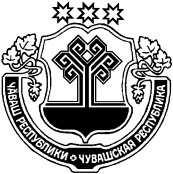 ЧУВАШСКАЯ РЕСПУБЛИКАЙĚПРЕÇ РАЙОН АДМИНИСТРАЦИЙĚ ЙЫШĂНУ12.04.2019    177   №Йěпреç поселокě АДМИНИСТРАЦИЯИБРЕСИНСКОГО РАЙОНА ПОСТАНОВЛЕНИЕ12.04.2019     № 177поселок ИбресиОб утверждении муниципальной программы Ибресинского района Чувашской Республики «Социальная поддержка граждан»В соответствии с Федеральным законом от 06.10.2003 № 131-ФЗ «Об общих принципах организации местного самоуправления в Российской Федерации», администрация Ибресинского района Чувашской Республики п о с т а н о в л я е т:1. Утвердить прилагаемую муниципальную программу Ибресинского Чувашской Республики «Социальная поддержка граждан» (далее-Муниципальная программа).2. Утвердить ответственным исполнителем Муниципальной программы муниципальное казенное учреждение «Центр финансового и хозяйственного обеспечения» Ибресинского района Чувашской Республики.3. Контроль за исполнением настоящего постановления возложить на заместителя главы администрации района – начальника отдела образования администрации Ибресинского района  Чувашской Республики.4.  Признать утратившим силу:постановление администрации Ибресинского района Чувашской Республики от 31 декабря 2013 г. № 750 «Об утверждении муниципальной программы Ибресинского района Чувашской Республики «Социальная поддержка граждан на 2014-2020 годы»;  постановление Администрации Ибресинского района Чувашской Республики от 17 апреля 2017 г. N 190 «О внесении изменений в постановление администрации Ибресинского района от 31.12.2013 г. №750 «О муниципальной программе Ибресинского района Чувашской Республики «Социальная поддержка граждан на 2014 - 2020 годы»; постановление Администрации Ибресинского района Чувашской Республики от 14 февраля 2018 г. N 62 «О внесении изменений в постановление администрации Ибресинского района от 31.12.2013 г. №750 «О муниципальной программе Ибресинского района Чувашской Республики «Социальная поддержка граждан на 2014 - 2020 годы».5. Настоящее постановление вступает в силу после его официального опубликования и распространяется на правоотношения,возникшие с 01 января 2019 года. Глава администрации Ибресинского района                                                          С.В.Горбунов Исп. Никифорова Ф.В. 8(83538) 2-19-99Ответственный исполнитель Муниципальной программыСоисполнители Муниципальной программы--муниципальное казенное учреждение «Центр финансового и хозяйственного обеспечения»  Ибресинского района Чувашской Республики ;отдел организационной работы администрации Ибресинского района;-отдел экономики и управления имуществом администрации Ибресинского района;-отдел информатизации и социального развитияадминистрации Ибресинского района;-финансовый отдел администрации Ибресинского районаУчастники Муниципальной программы-администрации сельских и городского  поселений Ибресинского района (по согласованию);казенное учреждение Чувашской Республики «Центр предоставления мер социальной поддержки» Министерства труда и социальной защиты Чувашской Республики (по согласованию);бюджетное учреждение Чувашской Республики» Ибресинского центр социального обслуживания населения» Министерства труда и социальной защиты Чувашской Республики (по согласованию)Подпрограммы Муниципальной программы (программы)- «Социальная защита населения»Цели Муниципальной программы-создание условий для роста благосостояния граждан - получателей мер социальной поддержки;повышение доступности социальных услуг для гражданЗадачи Муниципальной программы-обеспечение выполнения обязательств муниципалитета по социальной поддержке граждан;обеспечение мер социальной поддержки отдельных категорий граждан по оплате жилищно-коммунальных услуг;назначение муниципальной пенсии за выслугу лет лицам, имеющим право на ее получение и обратившимся с заявлением о ее назначении;выплата муниципальной пенсии за выслугу лет лицам, замещавшим муниципальные должности и должности муниципальной службы;оказание материальной помощи отдельным категориям гражданЦелевые показатели (индикаторы ) Муниципальной программы-достижение к 2036 году следующих целевых показателей (индикаторов), доля граждан, получивших социальные меры поддержки, от общего количества граждан, имеющих право на их предоставление, - 100 процентовСроки и этапы реализации Муниципальной программы-2019 - 2035 годы:1 этап - 2019 - 2025 годы;2 этап - 2026 - 2030 годы;3 этап - 2031 - 2035 годыОбъемы финансирования Муниципальной программы с разбивкой по годам реализации программы-прогнозируемые объемы финансирования мероприятий Муниципальной программы в 2019 - 2035 годах составляют 101566, 8 тыс. рублей, в том числе:в 2019 году - 6017,2 тыс. рублей;в 2020 году – 5971,85тыс. рублей;в 2021 году – 5971,85тыс. рублей;в 2022 году -5971,85тыс. рублей;в 2023 году - 5971,85тыс. рублей;в 2024 году -.5971,85тыс рублей;в 2025 году -5971,85тыс рублей;в 2026 - 2030 году -29859,25 тыс. рублей;в 2031 - 2035 году - 29859,25 тыс. рублей;из них средства:федерального бюджета - 0,0 тыс. рублей (0,0 процента), в том числе:в 2019 году - 0,0 тыс. рублей;в 2020 году - 0,0 тыс. рублей;в 2021 году - 0,0 тыс. рублей;в 2022 году - 0,0 тыс. рублей;в 2023 году - 0,0 тыс. рублей;в 2024 году - 0,0 тыс. рублей;в 2025 году - 0,0 тыс. рублей;в 2026 - 2030 году - 0,0 тыс. рублей;в 2031 - 2035 году - 0,0 тыс. рублей;республиканского бюджета Чувашской Республики – 95749,1 тыс. рублей (94,27%), в том числе:в 2019 году -5632,3 тыс. рублей;в 2020 году - 5632,3 тыс. рублей;в 2021 году - 5632,3 тыс. рублей;в 2022 году - 5632,3 тыс. рублей;в 2023 году -5632,3  тыс. рублей;в 2024 году - 5632,3 тыс. рублей;в 2025 году - 5632,3 тыс. рублей;в 2026 - 2030 году – 28161,5 тыс. рублей;в 2031 - 2035 году – 28161,5 тыс. рублей;местных бюджетов – 5817,7 тыс. рублей (5,73%), в том числе:в 2019 году – 384,9 тыс. рублей;в 2020 году - 339,55 тыс. рублей;в 2021 году – 339,55 тыс. рублей;в 2022 году – 339,55 тыс. рублей;в 2023 году – 339,55 тыс. рублей;в 2024 году – 339,55 тыс. рублей;в 2025 году – 339,55 тыс. рублей;в 2026 - 2030 году – 1697,75 тыс. рублей;в 2031 - 2035 году – 1697,75 тыс. рублей;внебюджетных источников - 0,0 тыс. рублей (0,0 процента), в том числе:в 2019 году - 0,0 тыс. рублей;в 2020 году - 0,0 тыс. рублей;в 2021 году - 0,0 тыс. рублей;в 2022 году - 0,0 тыс. рублей;в 2023 году - 0,0 тыс. рублей;в 2024 году - 0,0 тыс. рублей;в 2025 году - 0,0 тыс. рублей;в 2026 - 2030 году - 0,0 тыс. рублей;в 2031 - 2035 году - 0,0 тыс. рублей.Объемы финансирования Муниципальной программы подлежат ежегодному уточнению исходя из возможностей бюджета Ибресинского района Чувашской Республики на очередной финансовый год и плановый периодОжидаемые результаты реализации Муниципальной программы-реализация Муниципальной программы позволит обеспечить:дополнительное пенсионное обеспечение лиц, замещавших муниципальные должности и должности муниципальной службы;проведение мероприятий социального характера для людей пожилого возраста;поддержку отдельных категорий граждан по оплате жилищно-коммунальных услуг;поддержку и содействие в социальной адаптации граждан, находящихся в социально опасном положении и нуждающихся в социальном обслуживанииN ппЦелевой индикатор и показатель (наименование)Единица измеренияЗначения целевых показателей (индикаторов) по годамЗначения целевых показателей (индикаторов) по годамЗначения целевых показателей (индикаторов) по годамЗначения целевых показателей (индикаторов) по годамЗначения целевых показателей (индикаторов) по годамЗначения целевых показателей (индикаторов) по годамЗначения целевых показателей (индикаторов) по годамЗначения целевых показателей (индикаторов) по годамЗначения целевых показателей (индикаторов) по годамЗначения целевых показателей (индикаторов) по годамN ппЦелевой индикатор и показатель (наименование)Единица измерения20192020202120222023202420252026-20302030-203512345678910111213Муниципальная программа Ибресинского района «Социальная поддержка граждан»Муниципальная программа Ибресинского района «Социальная поддержка граждан»Муниципальная программа Ибресинского района «Социальная поддержка граждан»Муниципальная программа Ибресинского района «Социальная поддержка граждан»Муниципальная программа Ибресинского района «Социальная поддержка граждан»Муниципальная программа Ибресинского района «Социальная поддержка граждан»Муниципальная программа Ибресинского района «Социальная поддержка граждан»Муниципальная программа Ибресинского района «Социальная поддержка граждан»Муниципальная программа Ибресинского района «Социальная поддержка граждан»Муниципальная программа Ибресинского района «Социальная поддержка граждан»Муниципальная программа Ибресинского района «Социальная поддержка граждан»Муниципальная программа Ибресинского района «Социальная поддержка граждан»Муниципальная программа Ибресинского района «Социальная поддержка граждан»1.Доля граждан, получивших социальные меры поддержки от общего количества граждан, имеющих право на их предоставлениепроцентов99,999,999,999,9100100100,0100,0100,0100,0Подпрограмма «Социальная защита населения»Подпрограмма «Социальная защита населения»Подпрограмма «Социальная защита населения»Подпрограмма «Социальная защита населения»Подпрограмма «Социальная защита населения»Подпрограмма «Социальная защита населения»Подпрограмма «Социальная защита населения»Подпрограмма «Социальная защита населения»Подпрограмма «Социальная защита населения»Подпрограмма «Социальная защита населения»Подпрограмма «Социальная защита населения»Подпрограмма «Социальная защита населения»Подпрограмма «Социальная защита населения»1.Доля получателей социальных услуг, проживающих в сельской местности, в общем количестве получателей социальных услуг в Ибресинского районепроцентов99999999999999999999СтатусНаименование муниципальной программы Ибресинского района, подпрограммы муниципальной программы Ибресинского района (основного мероприятия)Код бюджетной классификацииКод бюджетной классификацииИсточники финансированияРасходы по годам, тыс.рублейРасходы по годам, тыс.рублейРасходы по годам, тыс.рублейРасходы по годам, тыс.рублейРасходы по годам, тыс.рублейРасходы по годам, тыс.рублейРасходы по годам, тыс.рублейРасходы по годам, тыс.рублейРасходы по годам, тыс.рублейСтатусНаименование муниципальной программы Ибресинского района, подпрограммы муниципальной программы Ибресинского района (основного мероприятия)главный распорядитель бюджетных средствцелевая статья расходовИсточники финансирования20192020202120222023202420252026-20302031-20351234567891011121314Муниципальная программа Ибресинского района«Социальная поддержка граждан»xxвсего6017,2005971,8555971,855971,855971,855971,855971,8529859,2529859,25,Муниципальная программа Ибресинского района«Социальная поддержка граждан»xxфедеральный бюджет0,00,00,00,00,00,00,00,00,0Муниципальная программа Ибресинского района«Социальная поддержка граждан»xxреспубликанский бюджет Чувашской Республики5632,35632,35632,35632,35632,35632,35632,328161,528161,5Муниципальная программа Ибресинского района«Социальная поддержка граждан»xxКонсолидированный бюджет Ибресинского района384,9339,55339,55339,55339,55339,55339,551697,751697,75Муниципальная программа Ибресинского района«Социальная поддержка граждан»xxвнебюджетные источники0,00,00,00,00,00,00,00,00,0Подпрог-рамма«Социальная защита населения»903, 974Ц310000000всего6017,2005971,855971,8555971,855971,855971,855971,8529859,2529859,25,Подпрог-рамма«Социальная защита населения»903, 974Ц310000000федеральный бюджет0,00,00,00,00,00,00,0Подпрог-рамма«Социальная защита населения»903, 974Ц310000000республиканский бюджет Чувашской Республики5632,35632,35632,35632,35632,35632,35632,328161,528161,5Подпрог-рамма«Социальная защита населения»903, 974Ц310000000консолидированный бюджет Ибресинского района384,9339,55339,55339,55339,55339,55339,551697,751697,75Подпрог-рамма«Социальная защита населения»903, 974Ц310000000внебюджетные источники0,00,00,00,00,00,00,00,00,0Основное мероприятие 1Реализация законодательства в области предоставления мер социальной поддержки отдельным категориям граждан903, 974Ц310100000всего5969,25946,855946,855946,855946,855946850,005946850,0029734250,0029734250,00Основное мероприятие 1Реализация законодательства в области предоставления мер социальной поддержки отдельным категориям граждан903, 974Ц310100000федеральный бюджет0,00,00,00,00,00,00,0Основное мероприятие 1Реализация законодательства в области предоставления мер социальной поддержки отдельным категориям граждан903, 974Ц310100000республиканский бюджет Чувашской Республики5632,35632,35632,35632,35632,35632,35632,328161,528161,5Основное мероприятие 1Реализация законодательства в области предоставления мер социальной поддержки отдельным категориям граждан903, 974Ц310100000консолидированный бюджет Ибресинского района336,9314,55314,55314,55314,55314,55314,551572,751572,75Основное мероприятие 1Реализация законодательства в области предоставления мер социальной поддержки отдельным категориям граждан903, 974Ц310100000внебюджетные источники0,00,00,00,00,00,00,00,00,0Основное мероприятие 2Создание благоприятных условий жизнедеятельности ветеранам, гражданам пожилого возраста, инвалидам903Ц310500000всего48,025,025,025,025,025,025,0125,0125,0Основное мероприятие 2Создание благоприятных условий жизнедеятельности ветеранам, гражданам пожилого возраста, инвалидам903Ц310500000федеральный бюджет0,00,00,00,00,00,00,00,00,0Основное мероприятие 2Создание благоприятных условий жизнедеятельности ветеранам, гражданам пожилого возраста, инвалидам903Ц310500000республиканский бюджет Чувашской Республики0,00,00,00,00,00,00,00,00,0Основное мероприятие 2Создание благоприятных условий жизнедеятельности ветеранам, гражданам пожилого возраста, инвалидам903Ц310500000консолидированный бюджет Ибресинского района48,025,025,025,025,025,025,0125,0125,0Основное мероприятие 2Создание благоприятных условий жизнедеятельности ветеранам, гражданам пожилого возраста, инвалидам903Ц310500000внебюджетные источники0,00,00,00,00,00,00,00,00,0Ответственный исполнитель подпрограммы-МКУ «Центр финансового и хозяйственного обеспечения» Ибресинского района Чувашской РеспубликиСоисполнители подпрограммы-отдел организационной работы администрации Ибресинского района;-отдел экономики и управления имуществом администрации Ибресинского района;-отдел информатизации и социального развитияадминистрации Ибресинского района;-финансовый отдел администрации Ибресинского районаЦели подпрограммы-создание условий для роста благосостояния граждан - получателей мер социальной поддержки;повышение доступности социальных услуг для гражданЗадачи подпрограммы-обеспечение выполнения обязательств муниципалитета по социальной поддержке граждан;обеспечение мер социальной поддержки отдельных категорий граждан по оплате жилищно-коммунальных услуг;назначение муниципальной пенсии за выслугу лет лицам, имеющим право на ее получение и обратившимся с заявлением о ее назначении;выплата муниципальной пенсии за выслугу лет лицам, замещавшим муниципальные должности и должности муниципальной службыЦелевые показатели (индикаторы) подпрограммы-достижение к 2036 году следующих целевых показателей (индикаторов) :доля граждан, получивших социальные меры поддержки, от общего количества граждан, имеющих право на их предоставление, - 99 процентовСроки и этапы реализации подпрограммы-2019 - 2035 годы:1 этап - 2019 - 2025 годы;2 этап - 2026 - 2030 годы;3 этап - 2031 - 2035 годыОбъемы финансирования подпрограммы с разбивкой по годам реализации-прогнозируемые объемы финансирования мероприятий подпрограммы в 2019 - 2035 годах составляют 101566,8 тыс. рублей, в том числе:в 2019 году - 6017,2 тыс. рублей;в 2020 году – 5971,85 тыс. рублей;в 2021 году – 5971,85 тыс. рублей;в 2022 году – 5971,85 тыс. рублей;в 2023 году – 5971,85 тыс. рублей;в 2024 году – 5971,85 тыс. рублей;в 2025 году – 5971,85тыс. рублей;в 2026 - 2030 году -29859,25 тыс. рублей;в 2031 - 2035 году - 29859,25 тыс. рублей;из них средства:федерального бюджета - 0,0 тыс. рублей (0,0 процента), в том числе:в 2019 году - 0,0 тыс. рублей;в 2020 году - 0,0 тыс. рублей;в 2021 году - 0,0 тыс. рублей;в 2022 году - 0,0 тыс. рублей;в 2023 году - 0,0 тыс. рублей;в 2024 году - 0,0 тыс. рублей;в 2025 году - 0,0 тыс. рублей;в 2026 - 2030 году - 0,0 тыс. рублей;в 2031 - 2035 году - 0,0 тыс. рублей;республиканского бюджета Чувашской Республики – 95749,1 тыс. рублей (94,27 процента), в том числе:в 2019 году – 5632,3 тыс. рублей;в 2020 году - 5632,3 тыс. рублей;в 2021 году – 5632,3 тыс. рублей;в 2022 году – 5632,3 тыс. рублей;в 2023 году – 5632,3 тыс. рублей;в 2024 году – 5632,3 тыс. рублей;в 2025 году – 5632,3 тыс. рублей;в 2026 - 2030 году – 28161,5 тыс. рублей;в 2031 - 2035 году – 28161,5 тыс. рублей; из консолидированных местных бюджетов - 5817,7 тыс. рублей (5,73 процента), в том числе:в 2019 году - 384,9 тыс. рублей;в 2020 году - 339,55 тыс. рублей;в 2021 году - 339,55 тыс. рублей;в 2022 году - 339,55 тыс. рублей;в 2023 году - 339,55 тыс. рублей;в 2024 году - 339,55 тыс. рублей;в 2025 году - 339,55 тыс. рублей;в 2026 - 2030 году - 1697,75 тыс. рублей;в 2031 - 2035 году - 1697,75 тыс. рублей;внебюджетных источников - 0,0 тыс. рублей (0,0 процента), в том числе:в 2019 году - 0,0 тыс. рублей;в 2020 году - 0,0 тыс. рублей;в 2021 году - 0,0 тыс. рублей;в 2022 году - 0,0 тыс. рублей;в 2023 году - 0,0 тыс. рублей;в 2024 году - 0,0 тыс. рублей;в 2025 году - 0,0 тыс. рублей;в 2026 - 2030 году - 0,0 тыс. рублей;в 2031 - 2035 году - 0,0 тыс. рублей.Объемы финансирования подпрограммы подлежат ежегодному уточнению исходя из возможностей бюджета Ибресинского района Чувашской Республики на очередной финансовый год и плановый периодОжидаемые результаты реализации подпрограммы-реализация подпрограммы позволит обеспечить:дополнительное пенсионное обеспечение лиц, замещавших муниципальные должности и должности муниципальной службы;проведение мероприятий социального характера для людей пожилого возраста;поддержку отдельных категорий граждан по оплате жилищно-коммунальных услуг;поддержку и содействие в социальной адаптации граждан, находящихся в социально опасном положении и нуждающихся в социальном обслуживанииСтатусНаименование подпрограммы муниципальной программы Ибресинского района (основного мероприятия, мероприятия)Задача подпрограммы муниципальной программы Ибресинского районаОтветственный исполнитель, соисполнителиКод бюджетной классификацииКод бюджетной классификацииКод бюджетной классификацииКод бюджетной классификацииИсточники финансированияРасходы по годам, тыс.рублей*Расходы по годам, тыс.рублей*Расходы по годам, тыс.рублей*Расходы по годам, тыс.рублей*Расходы по годам, тыс.рублей*Расходы по годам, тыс.рублей*Расходы по годам, тыс.рублей*Расходы по годам, тыс.рублей*Расходы по годам, тыс.рублей*СтатусНаименование подпрограммы муниципальной программы Ибресинского района (основного мероприятия, мероприятия)Задача подпрограммы муниципальной программы Ибресинского районаОтветственный исполнитель, соисполнителиглавный распорядительбюджетных средствраздел, подразделцелевая статья расходовгруппа (подгруппа)вида расходовИсточники финансирования20192020202120222023202420252026-20302031-2035123456789101112131415161718Подпрограмма"Социальная защита населения"отдел организационной работы администрации Ибресинского района;- отдел экономики и управления имуществомадминистрации Ибресинского района;- отдел информатизации и социального развитияадминистрации Ибресинского района;-  МКУ «Центр финансового и хозяйственного обеспечения» Ибресинского района Чувашской РеспубликихxЦ300000000xвсего6017,25971,855971,855971,855971,855971,855971,8529859,2529859,25Подпрограмма"Социальная защита населения"отдел организационной работы администрации Ибресинского района;- отдел экономики и управления имуществомадминистрации Ибресинского района;- отдел информатизации и социального развитияадминистрации Ибресинского района;-  МКУ «Центр финансового и хозяйственного обеспечения» Ибресинского района Чувашской Республикифедеральный бюджет0,00,00,00,00,00,00,0Подпрограмма"Социальная защита населения"отдел организационной работы администрации Ибресинского района;- отдел экономики и управления имуществомадминистрации Ибресинского района;- отдел информатизации и социального развитияадминистрации Ибресинского района;-  МКУ «Центр финансового и хозяйственного обеспечения» Ибресинского района Чувашской Республикиреспубликанский бюджет Чувашской Республики5632,35632,35632,35632,35632,35632,35632,328161,528161,5Подпрограмма"Социальная защита населения"отдел организационной работы администрации Ибресинского района;- отдел экономики и управления имуществомадминистрации Ибресинского района;- отдел информатизации и социального развитияадминистрации Ибресинского района;-  МКУ «Центр финансового и хозяйственного обеспечения» Ибресинского района Чувашской Республикибюджет Ибресинского района384,9339,55339,55339,55339,55339,55339,551697,751697,75Подпрограмма"Социальная защита населения"отдел организационной работы администрации Ибресинского района;- отдел экономики и управления имуществомадминистрации Ибресинского района;- отдел информатизации и социального развитияадминистрации Ибресинского района;-  МКУ «Центр финансового и хозяйственного обеспечения» Ибресинского района Чувашской Республикивнебюджетные источники0,00,00,00,00,00,00,00,00,0Цель "Создание условий для роста благосостояния граждан - получателей мер социальной поддержки"Цель "Создание условий для роста благосостояния граждан - получателей мер социальной поддержки"Цель "Создание условий для роста благосостояния граждан - получателей мер социальной поддержки"Цель "Создание условий для роста благосостояния граждан - получателей мер социальной поддержки"Цель "Создание условий для роста благосостояния граждан - получателей мер социальной поддержки"Цель "Создание условий для роста благосостояния граждан - получателей мер социальной поддержки"Цель "Создание условий для роста благосостояния граждан - получателей мер социальной поддержки"Цель "Создание условий для роста благосостояния граждан - получателей мер социальной поддержки"Цель "Создание условий для роста благосостояния граждан - получателей мер социальной поддержки"Цель "Создание условий для роста благосостояния граждан - получателей мер социальной поддержки"Цель "Создание условий для роста благосостояния граждан - получателей мер социальной поддержки"Цель "Создание условий для роста благосостояния граждан - получателей мер социальной поддержки"Цель "Создание условий для роста благосостояния граждан - получателей мер социальной поддержки"Цель "Создание условий для роста благосостояния граждан - получателей мер социальной поддержки"Цель "Создание условий для роста благосостояния граждан - получателей мер социальной поддержки"Цель "Создание условий для роста благосостояния граждан - получателей мер социальной поддержки"Цель "Создание условий для роста благосостояния граждан - получателей мер социальной поддержки"Цель "Создание условий для роста благосостояния граждан - получателей мер социальной поддержки"Основное мероприятие 1Реализация законодательства в области предоставления мер социальной поддержки отдельным категориям гражданРеализация системы мер социальной поддержки отдельных категорий гражданотдел организационной работы администрации Ибресинского района;- отдел экономики и управления имуществом администрации Ибресинского района;- отдел информатизации и социального развитияадминистрации Ибресинского района;-  МКУ «Центр финансового и хозяйственного обеспечения» Ибресинского района Чувашской РеспубликиххЦ310100000xвсего5969,25946,855946,855946,855946,855946,855946,8529734,2529734,25Основное мероприятие 1Реализация законодательства в области предоставления мер социальной поддержки отдельным категориям гражданРеализация системы мер социальной поддержки отдельных категорий гражданотдел организационной работы администрации Ибресинского района;- отдел экономики и управления имуществом администрации Ибресинского района;- отдел информатизации и социального развитияадминистрации Ибресинского района;-  МКУ «Центр финансового и хозяйственного обеспечения» Ибресинского района Чувашской Республикифедеральный бюджет0,00,00,00,00,00,00,0Основное мероприятие 1Реализация законодательства в области предоставления мер социальной поддержки отдельным категориям гражданРеализация системы мер социальной поддержки отдельных категорий гражданотдел организационной работы администрации Ибресинского района;- отдел экономики и управления имуществом администрации Ибресинского района;- отдел информатизации и социального развитияадминистрации Ибресинского района;-  МКУ «Центр финансового и хозяйственного обеспечения» Ибресинского района Чувашской Республикиреспубликанский бюджет Чувашской Республики5632,35632,35632,35632,35632,35632,35632,328161,528161,5Основное мероприятие 1Реализация законодательства в области предоставления мер социальной поддержки отдельным категориям гражданРеализация системы мер социальной поддержки отдельных категорий гражданотдел организационной работы администрации Ибресинского района;- отдел экономики и управления имуществом администрации Ибресинского района;- отдел информатизации и социального развитияадминистрации Ибресинского района;-  МКУ «Центр финансового и хозяйственного обеспечения» Ибресинского района Чувашской Республикибюджет Ибресинского района336,9314,55314,55314,55314,55314,55314,551572,751572,75Основное мероприятие 1Реализация законодательства в области предоставления мер социальной поддержки отдельным категориям гражданРеализация системы мер социальной поддержки отдельных категорий гражданотдел организационной работы администрации Ибресинского района;- отдел экономики и управления имуществом администрации Ибресинского района;- отдел информатизации и социального развитияадминистрации Ибресинского района;-  МКУ «Центр финансового и хозяйственного обеспечения» Ибресинского района Чувашской Республикивнебюджетный источник0,00,00,00,00,00,00,00,00,0Целевой показатель (индикатор) Муниципальной программы, увязанные с основным мероприятием 1Доля получателей социальных услуг, проживающих в сельской местности, в общем количестве получателей социальных услуг в Ибресинском районеДоля получателей социальных услуг, проживающих в сельской местности, в общем количестве получателей социальных услуг в Ибресинском районеДоля получателей социальных услуг, проживающих в сельской местности, в общем количестве получателей социальных услуг в Ибресинском районеДоля получателей социальных услуг, проживающих в сельской местности, в общем количестве получателей социальных услуг в Ибресинском районеДоля получателей социальных услуг, проживающих в сельской местности, в общем количестве получателей социальных услуг в Ибресинском районеДоля получателей социальных услуг, проживающих в сельской местности, в общем количестве получателей социальных услуг в Ибресинском районеДоля получателей социальных услуг, проживающих в сельской местности, в общем количестве получателей социальных услуг в Ибресинском районеx9999999999999999*99*Мероприятие 1.1Обеспечение мер социальной поддержки отдельных категорий граждан по оплате жилищно-коммунальных услугответственный - отдел информатизации и социального развитияадминистрации Ибресинского района;-  МКУ "Центр финансового и хозяйственного обеспечения" Ибресинского района Чувашской Республики903, 9741003Ц310110550310всего5632,35632,35632,35632,35632,35632,35632,328161,528161,5Мероприятие 1.1Обеспечение мер социальной поддержки отдельных категорий граждан по оплате жилищно-коммунальных услугответственный - отдел информатизации и социального развитияадминистрации Ибресинского района;-  МКУ "Центр финансового и хозяйственного обеспечения" Ибресинского района Чувашской Республикифедеральный бюджет0,00,00,00,00,00,00,00,00,0Мероприятие 1.1Обеспечение мер социальной поддержки отдельных категорий граждан по оплате жилищно-коммунальных услугответственный - отдел информатизации и социального развитияадминистрации Ибресинского района;-  МКУ "Центр финансового и хозяйственного обеспечения" Ибресинского района Чувашской Республикиреспубликанский бюджет Чувашской Республики5632,35632,35632,35632,35632,35632,35632,328161,528161,5Мероприятие 1.1Обеспечение мер социальной поддержки отдельных категорий граждан по оплате жилищно-коммунальных услугответственный - отдел информатизации и социального развитияадминистрации Ибресинского района;-  МКУ "Центр финансового и хозяйственного обеспечения" Ибресинского района Чувашской Республикибюджет Ибресинского района0,00,00,00,00,00,00,00,00,0Мероприятие 1.1Обеспечение мер социальной поддержки отдельных категорий граждан по оплате жилищно-коммунальных услугответственный - отдел информатизации и социального развитияадминистрации Ибресинского района;-  МКУ "Центр финансового и хозяйственного обеспечения" Ибресинского района Чувашской Республикивнебюджетные источники0,00,00,00,00,00,00,00,00,0Мероприятие 1.2Оказание материальной помощи отдельным категориям гражданответственный исполнитель - - отдел экономики и управления имуществом администрации Ибресинского района;-  МКУ "Центр финансового и хозяйственного обеспечения" Ибресинского района Чувашской Республики9031003Ц310110610360всего25,000000000Мероприятие 1.2Оказание материальной помощи отдельным категориям гражданответственный исполнитель - - отдел экономики и управления имуществом администрации Ибресинского района;-  МКУ "Центр финансового и хозяйственного обеспечения" Ибресинского района Чувашской Республикифедеральный бюджет0,00,00,00,00,00,00,00,00,0Мероприятие 1.2Оказание материальной помощи отдельным категориям гражданответственный исполнитель - - отдел экономики и управления имуществом администрации Ибресинского района;-  МКУ "Центр финансового и хозяйственного обеспечения" Ибресинского района Чувашской Республикиреспубликанский бюджет Чувашской Республики0,00,00,00,00,00,00,00,00,0Мероприятие 1.2Оказание материальной помощи отдельным категориям гражданответственный исполнитель - - отдел экономики и управления имуществом администрации Ибресинского района;-  МКУ "Центр финансового и хозяйственного обеспечения" Ибресинского района Чувашской Республикибюджет Ибресинского района25,000000000Мероприятие 1.2Оказание материальной помощи отдельным категориям гражданответственный исполнитель - - отдел экономики и управления имуществом администрации Ибресинского района;-  МКУ "Центр финансового и хозяйственного обеспечения" Ибресинского района Чувашской Республикивнебюджетные источники0,00,00,00,00,00,00,00,00,0Мероприятие 1.3Выплаты пенсии за выслугу лет муниципальным служащимответственный исполнитель - отдел организационной работы администрации Ибресинского района;-  МКУ «Центр финансового и хозяйственного обеспечения» Ибресинского района Чувашской Республики9031001Ц310170520310всего311,9314,55314,55314,55314,55314,55314,551572,751572,75Мероприятие 1.3Выплаты пенсии за выслугу лет муниципальным служащимответственный исполнитель - отдел организационной работы администрации Ибресинского района;-  МКУ «Центр финансового и хозяйственного обеспечения» Ибресинского района Чувашской Республикифедеральный бюджет0,00,00,00,00,00,00,00,00,0Мероприятие 1.3Выплаты пенсии за выслугу лет муниципальным служащимответственный исполнитель - отдел организационной работы администрации Ибресинского района;-  МКУ «Центр финансового и хозяйственного обеспечения» Ибресинского района Чувашской Республикиреспубликанский бюджет Чувашской Республики0,00,00,00,00,00,00,00,00,0Мероприятие 1.3Выплаты пенсии за выслугу лет муниципальным служащимответственный исполнитель - отдел организационной работы администрации Ибресинского района;-  МКУ «Центр финансового и хозяйственного обеспечения» Ибресинского района Чувашской Республикиконсолидированный бюджет Ибресинского района311,9314,55314,55314,55314,55314,55314,551572,751572,75Мероприятие 1.3Выплаты пенсии за выслугу лет муниципальным служащимответственный исполнитель - отдел организационной работы администрации Ибресинского района;-  МКУ «Центр финансового и хозяйственного обеспечения» Ибресинского района Чувашской Республикивнебюджетные источники0,00,00,00,00,00,00,00,00,0Цель «Повышение доступности социальных услуг для граждан»Цель «Повышение доступности социальных услуг для граждан»Цель «Повышение доступности социальных услуг для граждан»Цель «Повышение доступности социальных услуг для граждан»Цель «Повышение доступности социальных услуг для граждан»Цель «Повышение доступности социальных услуг для граждан»Цель «Повышение доступности социальных услуг для граждан»Цель «Повышение доступности социальных услуг для граждан»Цель «Повышение доступности социальных услуг для граждан»Цель «Повышение доступности социальных услуг для граждан»Цель «Повышение доступности социальных услуг для граждан»Цель «Повышение доступности социальных услуг для граждан»Цель «Повышение доступности социальных услуг для граждан»Цель «Повышение доступности социальных услуг для граждан»Цель «Повышение доступности социальных услуг для граждан»Цель «Повышение доступности социальных услуг для граждан»Цель «Повышение доступности социальных услуг для граждан»Цель «Повышение доступности социальных услуг для граждан»Основное мероприятие 2Создание благоприятных условий жизнедеятельности ветеранам, гражданам пожилого возраста, инвалидамВыполнение обязательств по социальной поддержке ветеранов, граждан пожилого возраста, инвалидовответственный исполнитель - орготделххЦ310500000xвсего48,025,025,025,025,025,025,0125,0125,0Основное мероприятие 2Создание благоприятных условий жизнедеятельности ветеранам, гражданам пожилого возраста, инвалидамВыполнение обязательств по социальной поддержке ветеранов, граждан пожилого возраста, инвалидовответственный исполнитель - орготделфедеральный бюджет0,00,00,00,00,00,00,00,00,0Основное мероприятие 2Создание благоприятных условий жизнедеятельности ветеранам, гражданам пожилого возраста, инвалидамВыполнение обязательств по социальной поддержке ветеранов, граждан пожилого возраста, инвалидовответственный исполнитель - орготделреспубликанский бюджет Чувашской Республики0,00,00,00,00,00,00,00,00,0Основное мероприятие 2Создание благоприятных условий жизнедеятельности ветеранам, гражданам пожилого возраста, инвалидамВыполнение обязательств по социальной поддержке ветеранов, граждан пожилого возраста, инвалидовответственный исполнитель - орготделконсолидированный бюджет Ибресинского района48,025,025,025,025,025,025,0125,0125,0Основное мероприятие 2Создание благоприятных условий жизнедеятельности ветеранам, гражданам пожилого возраста, инвалидамВыполнение обязательств по социальной поддержке ветеранов, граждан пожилого возраста, инвалидовответственный исполнитель - орготделвнебюджетные источники0,00,00,00,00,00,00,00,00,0Целевой показатель (индикатор) Муниципальной программы, увязанные с основным мероприятием 2Доля получателей социальных услуг, проживающих в сельской местности, в общем количестве получателей социальных услуг в Ибресинском  районеДоля получателей социальных услуг, проживающих в сельской местности, в общем количестве получателей социальных услуг в Ибресинском  районеДоля получателей социальных услуг, проживающих в сельской местности, в общем количестве получателей социальных услуг в Ибресинском  районеДоля получателей социальных услуг, проживающих в сельской местности, в общем количестве получателей социальных услуг в Ибресинском  районеДоля получателей социальных услуг, проживающих в сельской местности, в общем количестве получателей социальных услуг в Ибресинском  районеДоля получателей социальных услуг, проживающих в сельской местности, в общем количестве получателей социальных услуг в Ибресинском  районеДоля получателей социальных услуг, проживающих в сельской местности, в общем количестве получателей социальных услуг в Ибресинском  районеx9999999999999999*99*Мероприятие 2.1Проведение мероприятий, связанных с празднованием годовщины Победы в Великой Отечественной войнеответственный исполнитель - - отдел информатизации и социального развитияадминистрации Ибресинского района;-  МКУ «Центр финансового и хозяйственного обеспечения» Ибресинского района Чувашской Республики9030801Ц310510640240всего48,025,025,025,025,025,025,0125,0125,0Мероприятие 2.1Проведение мероприятий, связанных с празднованием годовщины Победы в Великой Отечественной войнеответственный исполнитель - - отдел информатизации и социального развитияадминистрации Ибресинского района;-  МКУ «Центр финансового и хозяйственного обеспечения» Ибресинского района Чувашской Республикифедеральный бюджет0,00,00,00,00,00,00,00,00,0Мероприятие 2.1Проведение мероприятий, связанных с празднованием годовщины Победы в Великой Отечественной войнеответственный исполнитель - - отдел информатизации и социального развитияадминистрации Ибресинского района;-  МКУ «Центр финансового и хозяйственного обеспечения» Ибресинского района Чувашской Республикиреспубликанский бюджет Чувашской Республики0,00,00,00,00,00,00,00,00,0Мероприятие 2.1Проведение мероприятий, связанных с празднованием годовщины Победы в Великой Отечественной войнеответственный исполнитель - - отдел информатизации и социального развитияадминистрации Ибресинского района;-  МКУ «Центр финансового и хозяйственного обеспечения» Ибресинского района Чувашской Республикиконсолидированный бюджет Ибресинского района48,025,025,025,025,025,025,0125,0125,0Мероприятие 2.1Проведение мероприятий, связанных с празднованием годовщины Победы в Великой Отечественной войнеответственный исполнитель - - отдел информатизации и социального развитияадминистрации Ибресинского района;-  МКУ «Центр финансового и хозяйственного обеспечения» Ибресинского района Чувашской Республикивнебюджетные источники0,00,00,00,00,00,00,00,00,0ЧĂВАШ РЕСПУБЛИКИЧУВАШСКАЯ РЕСПУБЛИКАЙĚПРЕÇ РАЙОН АДМИНИСТРАЦИЙĚ ЙЫШĂНУ             17.04.2019     181 №Йěпреç поселокě АДМИНИСТРАЦИЯИБРЕСИНСКОГО РАЙОНА ПОСТАНОВЛЕНИЕ17.04.2019   № 181поселок ИбресиГлава администрацииИбресинского района                                                                                С.В. ГорбуновЧĂВАШ РЕСПУБЛИКИЧУВАШСКАЯ РЕСПУБЛИКАЧУВАШСКАЯ РЕСПУБЛИКАЙĚПРЕÇ РАЙОН АДМИНИСТРАЦИЙĚ ЙЫШĂНУ19.04.2019 г. 183 №Йěпреç поселокě АДМИНИСТРАЦИЯИБРЕСИНСКОГО РАЙОНА ПОСТАНОВЛЕНИЕ19.04.2019 г. № 183поселок Ибреси АДМИНИСТРАЦИЯИБРЕСИНСКОГО РАЙОНА ПОСТАНОВЛЕНИЕ19.04.2019 г. № 183поселок ИбресиОб утверждении  Порядка предоставления в собственность бесплатно многодетным семьям земельных участков, находящихся в муниципальной собственности Ибресинского района Чувашской РеспубликиОб утверждении  Порядка предоставления в собственность бесплатно многодетным семьям земельных участков, находящихся в муниципальной собственности Ибресинского района Чувашской Республики